ВИЩИЙ НАВЧАЛЬНИЙ ЗАКЛАД УКООПСПІЛКИ«ПОЛТАВСЬКИЙ УНІВЕРСИТЕТ ЕКОНОМІКИ І ТОРГІВЛІ»Кафедра педагогіки та суспільних наук             Допускається до захистуЗавідувач кафедри, д.пед.н.,______проф. Петренко І.М.«______»_____________2020 р.ДИПЛОМНА РОБОТА на тему:«Розвиток студентського самоврядування у закладах вищої освіти України» зі спеціальності   011 «Освітні педагогічні науки», освітньої програми «Педагогіка вищої школи»Виконавець роботи        Козачок  Едуард Анатолійович                                                                     (прізвище, ім'я, по батькові)                                             _________________________                                                                      (підпис, дата)Науковий керівник      к.пед.н, Шара Світлана Олексіївна                            (науковий ступінь,  вчене звання, прізвище, ім'я, по батькові)                                                  _________________________                                                                                           (підпис, дата)ПОЛТАВА  2020ЗМІСТперелік умовних скороченьВСТУПАктуальність теми дослідження. Поряд зі зростанням громадської активності студентської молоді, якісно змінюються цілі та завдання підготовки закладами вищої освіти (далі – ЗВО) фахівців для різних сфер діяльності. Важливим стає розвиток смисложиттєвих, самореалізаційних орієнтацій студентів, формування у них високих моральних і професійних якостей, розвинутої патріотичної свідомості та відповідальності, любові до Батьківщини, турботи про спільне благо. Сучасні тенденції суспільного розвитку в Україні супроводжуються не лише політико-економічними оновленнями, а й реформуванням системи освіти. Приєднавшись до Болонського процесу, Україна визнала студентство рівноправним партнером в управлінні вищою освітою, а студентське самоврядування – необхідним показовим атрибутом європейського ЗВО. Тож інститут студентського самоврядування є важливою частиною політичної соціалізації молоді, який надає їй змогу на практиці ознайомитися зі системою представницької демократії. У зв’язку зі зростаючими суспільними вимогами до формування активної творчої особистості, здатної знайти власне місце в житті, самовизначитися та реалізувати себе, особливого значення набуває проблема ефективної соціальної самореалізації студентів. Одним із визначальних чинників, спроможних суттєво впливати на процес особистісного становлення сучасних студентів, виступає громадська діяльність органів студентського самоврядування у ЗВО. Отже, розв’язання проблеми розвитку лідерських якостей молоді у діяльності органів студентського самоврядування лежить у теоретичному полі, яке утворюється на перетині дослідження проблем лідерства та студентського самоврядування.Проблему лідерства, розвитку лідерських якостей особистості висвітлено в дослідженнях вітчизняних (В. Веснін, Д. Виханський,               М. Гаврилюк, О. Євтихов, Н. Жеребова, Л. Карамушка, Р. Кричевський,        В. Лозниця, А. Лутошкін, Н. Мараховська, В. Москаленко, Б. Паригін,           А. Петровський, Л. Уманський, О. Уманський, О. Чернишов, Ф. Хміль та інші) та зарубіжних (К. Бланшард, Е. Богардус, М. Вебер, І. Вешлер, В. Врум, Р. Ділтс, П. Друкер, Ф. Йєттон, Д. Крюгер, Ф. Массарик, М. Маскон, С. Сміт, А. Сосланд, Р. Танненбаум, Ф. Фідлер, П. Херсі та ін.) науковців. Вeликий iнтepec для дocлiджeння становлять poбoти пpoвiдниx вiтчизняниx i зapубiжниx учeниx, якi poзглядaють проблему впливу студентського самоврядування на формування особистості: І. Аносова,         Л. Варламової, Г. Гарбузововї, А. Давидової, В. Демчука, О. Невмержицької, К. Потопа, В. Приходька, М. Приходька, М. Соловей, Л. Шеїної.Питання соціалізації молоді, формування особистості майбутнього фахівця в діяльності органів студентського самоврядування зумовили вибір теми дослідження: «Розвиток студентського самоврядування у закладах вищої освіти України».Об’єкт дослідження: є процес формування лідерських якостей студентів закладів вищої освіти у процесі діяльності органів студентського самоврядування.Предмет дослідження: розвиток студентського самоврядування у закладах вищої освіти України.Мета дослідження: обґрунтувати теоретичні засади дослідження становлення та розвитку студентського самоврядування закладів вищої освіти України та дослідити сформованість лідерських якостей студентів закладів вищої освіти упроцесі діяльності студентського самоврядування.Відповідно до мети визначено такі завдання дослідження:1. Дослідити концептуальне осмислення поняття студентського самоврядування ЗВО України.2. Вивчити історію становлення та розвитку студентського самоврядування в Україні та охарактеризувати сучасний етап.3. Розглянути студентське самоврядування як ефективний механізм реалізації державної молодіжної політики.4. З’ясувати роль студентського самоврядування в процесі формування лідерських якостей студентів закладів вищої освіти України.5. Визначити критерії, показними та рівні сформованості лідерських якостей студентів закладів вищої освіти України.6. Здійснити аналіз сформованості лідерських якостей студентів закладів вищої освіти України.Для виконання поставлених завдань були використані такі методи дослідження:теоретичні – міждисциплінарний синтез та системний аналіз філософської, соціологічної, психологічної, соціально-педагогічної, педагогічної наукової літератури з метою теоретичного вивчення проблеми формування лідерських якостей студентів закладів вищої освіти у процесі діяльності органів студентського самоврядування, визначення базових понять дослідження; абстрагування та конкретизація для визначення елементів процесу формування лідерських якостей студентів закладів вищої освіти у процесі діяльності органів студентського самоврядування; проектування для розробки організаційнопедагогічних умов формування лідерських якостей студентів закладів вищої освіти у процесі діяльності органів студентського самоврядування; емпіричні − анкетування, експертні оцінки, психологічне тестування, інтерв’ювання, рейтингове оцінювання, педагогічний експеримент для перевірки ефективності організаційно-педагогічних умов формування лідерських якостей студентів ЗВО у процесі діяльності органів студентського самоврядування; методи математичної статистики для виявлення статистичної значущості одержаних результатів.Дослідницька робота проводилась на на базі двох ЗВО, шляхом проведення педагогічного експерименту. Основним завданням констатувального етапу дослідження було з’ясування рівня сформованості лідерських якостей студентів ЗВО. Усього було залучено 212 студенти: 105 осіб склали контрольну групу (КГ), 107 осіб – експериментальну (ЕГ). Наукова новизна отриманих результатів полягає в тому, що: утoчнeнo сутність і структуру лідерських якостей студентів ЗВО; роль студентського самоврядування в процесі формування лідерських якостей студентів ЗВО;удосконалено критерії та рівні сформованості лідерських якостей студентів ЗВО; діагностичний інструментарій для визначення рівня сформованості лідерських якостей студентів ЗВО;подальшого розвитку набули зміст, технології, форми й методи формування лідерських якостей студентів ЗВО у процесі діяльності органів студентського самоврядування.Практичне значення полягає в готовності до впровадження в практику ЗВО науково обґрунтованих і експериментально перевірених умов формування лідерських якостей студентів ЗВО у процесі діяльності органів студентського самоврядування.Апробація результатів дослідження. Основні положення та результати дослідження доповідалися, обговорювалися й отримали позитивну оцінку на засіданнях студентської ради ВНЗ Укоопспілки «Полтавський університет економіки і торгівлі».Публікації. Результати магістерського дослідження оприлюднено в публікації у Збірнику наукових статей магістрів ВНЗ Укоопспілки «Полтавський університет економіки і торгівлі» за темою «Проблематика функціонування органів студентського самоврядування у закладах вищої освіти України».Структура та обсяг роботи. Робота складається зі вступу, двох розділів, загальних висновків, списку використаних джерел, який містить 123 позиції та додатків. Загальний обсяг – 163 сторінок, основний зміст роботи викладено на 104 сторінках. Подано – 3 рисунки, 17 таблиць. РОЗДІЛ 1 теоретичні засади дослідження становлення та розвитку студентського самоврядування закладів вищої освіти україниКонцептуальне осмислення поняття студентського самоврядування закладів вищої освіти УкраїниОсновні аспекти проблеми самоврядування особистості знайшли відображення ще в працях античних філософів. У працях мислителів Аристотеля, Демокріта, Сократа, Платона чітко прослідковується ідея про необхідність формування людини як суб’єкта власного життя, що неможливо без делегування їй відповідних повноважень у процесі його освіти. У цьому напрямку цінною є ідея Аристотеля про тісний зв’язок фізичного, морального та розумового виховання. Натомість Платон більш чітко висловлюється про важливість здійснення самоуправління громадян [86].Європейські студенти почали об’єднуватися у самоврядні спілки ще в період створення перших університетів (ХІІ ст. – медична школа в Солерно, Вища юридична школа в Болоньї, перетворена в університет у 1158 р., потім 1168 р. – університет в Оксфорді), які набули свій самостійний статус у XV– ХVІІ ст. У вищій школі Америки тенденції демократії і студентського самоврядування одержали найбільш повний розвиток у так званих нових університетах – Корнелевському (у штаті Нью-Йорк); університеті Джона Гопкінса у Балтіморі. Розвиток студентського самоврядування у вищезгаданих навчальних закладах було обумовлено соціальними факторами. Університети були приватними, самофінансованими об’єднаннями (платня лекторам виплачувалося за рахунок коштів студентів), а суспільство мало потребу в кадрах, підготовлених в університетах, тому поважало демократичними принципами організації університетів [15; 73; 87].Одні з перших згадок про шкільне самоврядування (у широкому розумінні до цього поняття можна віднести студентське самоврядування як підтип) датуються ХVI ст. і пов’язані з латинською школою                             В. Тротцендрофа, учні якої широко залучалися до виконання різних громадських обов’язків. Сучасна теорія самоврядування у закладах освіти базується на важливому принципі, суть якого (за С. Гессеном) в тому, що «самоврядування повинно не копіювати форми державних установ, а створити форми, щоб відповідали матеріалу життя студентів, стосувалися б тих питань, які можуть бути ними вирішені і через вирішення яких будуть розвиватися їхні особистості» [109, с. 10].На початку становлення соціально-політологічного знання молодь, в тому числі студентство, вчені не розглядали як самостійний суб’єкт вивчення до 20-х рр. ХХ ст. [113]. Уявлення про студентське самоврядування як форму організації життєдіяльності молоді у науковій літературі та практиці виникло у другій половині ХХ ст. (І. Іванов, В. Коротов, Л. Новікова). У цей час педагог О. Залужний створив методику по вивченню організованості дитячого колективу, основний показник якого була наявність вожака.            О. Залужний, вивчаючи взаємовідносини дітей, виявив типологію, розділив їх на ситуативних (лідер – інтелектуал, лідер – організатор, емоційний лідер) і постійних. Він не погоджувався із тогочасними уявленнями, що деякі діти «від природи» не здатні до лідерства і вважав, що лідером може бути і буває в дійсності при відповідних умовах практично кожна дитина: зараз одна, наступного моменту – інша [116]. Видатний педагог К. Ушинський бачив у дитячих спільнотах, що стихійно складаються в потенційне джерело нових відносин, що розвиватиме дітей. Інший відомий педагог А. Макаренко розробив систему дитячого самоврядування, як провідний принцип організації колективу, і відповідну цій системі методику педагогічного керівництва дитячим самоврядуванням. Суть цієї системи полягає в організації керівних органів самоврядування на чолі з командиром загону та його помічником, у розподілі обов’язків між всіма учасниками самоврядування, наявності складної, але чітко структурованої системи колективних залежностей, що сприяють вихованню вміння керувати та підкорюватися. На ідеї цінності кожної особистості у розвитку і цілісності колективу будував свою виховну систему і                      В. Сухомлинський. Самоврядування як засіб виховання активної особистості досліджено у працях С. Шацьких.У взаємозв’язку із перспективами становлення громадянського суспільства проблеми студентського самоврядування розглядалися у працях О. Соловйова, Ф. Шміттера. Новий етап розробок з даної теми відбувся у зв’язку з активізацією післявоєнних західноєвропейських молодіжних рухів і «молодіжних бунтів» 60-х рр. ХХ ст. Представники Франкфуртського інституту соціальних досліджень (Т. Адорно, Г. Маркузе, М. Хоркхаймер) висунули ідеї, згідно яким політична «революційна» ініціатива переходить до молоді (радикального студентства). Мотивація політичної активності студентства пов’язувалась із його відмовою від культури масового суспільства. Задача формування громадянських якостей у студентів актуальна для ЗВО багатьох країн. Так, дослідники американської системи вищої освіти Дж. Грейсон і К. О’Делл, відмічають, що більшість випускників не можуть і не бажають працювати в колективі. Набагато більше уваги приділяється набуттю «пізнавальних» навиків (розуміння, мислення), ніж «непізнавальних», емоційних (відповідальність, самодисципліна, наполегливість), а громадянину і працівнику потрібні дві групи якостей [14].Схожу точку зору демонструє і колишній президент Гарвардського університету Д. Бок, який дійшов висновку, що процес виховання громадянських якостей у студентів заслуговує рішучих дій і значної уваги не лише і не стільки зі сторони адміністрації та професорсько-викладацького складу, скільки зі сторони самого студентства [14, с. 24]. Різноманітні аспекти роботи в самоврядних соціальних системах розглядаються в працях таких вітчизняних науковців, як О. Батанов,              О. Безпалько, Т. Семигіна. Проблема соціалізації молоді, становлення й розвитку студентського самоврядування ставали предметом дисертаційних робіт І. Курліщук, О. Невмержицької, К. Потопи, О. Севастьянової. Студентське самоврядування як складову демократизації вищої школи вивчали відомі дослідники В. Андрущенко, М. Степко, Я. Болюбаш,              В. Шинкарук. Історія становлення організацій студентів стала предметом досліджень М. Григор’єва, Х. Кравчук. Науковий інтерес у базі концептуальних досліджень з проблем цінісних орієнтацій та лідерських якостей студентства складають праці В. Бакірова,     І. Беха, Г. Волинки, Л. Губерського, В. Євтуха, І. Зязюна, В. Кременя,           М. Михальченка. Засади самоврядування як соціального феномену було проаналізовано в роботах Т. Бондар, педагогічні умови організації студентського самоврядування – Л. Шеїної, як елементу управлінської структури ЗВО – Л. Банах, О. Корольчук. Досвід європейських країн у сфері студентського самоврядування вивчалися Т. Буяльською, А. Коноваловим,    Т. Яцків. Всі перераховані дослідники переконані, що студентське самоврядування дозволить підготувати молодь, яка гнучко реагуватиме на мінливі запити суспільства. Значний інтерес представляє дослідження В. Андрущенка і                   В. Савельєва, що визначають студентську молодь як мобільну соціальну групу, метою існування якої є організована по відповідній програмі підготовка до виконання високих професійних і соціальних ролей у матеріальному і духовному виробництві [3, с. 27]. Основний акцент у дефініції студентської молоді академік                     В. Андрущенко робить на підготовку молодих людей до соціальної ролі і функцій інтелігенції, як «нової української еліти» [2, с. 357]. Студентство як соціальна група, на думку вченого, функціонує в системі вищої освіти, виступає як об’єкт виробництва, предметом якого є не річ, а сама особистість. Тому головною формою виробництва є освітня діяльність          [2, с. 461]. До цієї точки зору близька позиція академіка В. Кременя, який відзначає, що основна діяльність студентів носить специфічний характер. Вона складається із засвоєння знань. Студенти, власне кажучи, не займаються професійною діяльністю, вона в них ще попереду [57, с. 464]. До розуміння студентства, як соціально-демографічної групи, досить близький автор монографії, присвяченої проблемам соціальної активності молоді М. Головатий. Він знаходить необхідним підкреслити, що студентська молодь – це специфічна суспільна група, що поєднує осіб, що одержують професійну підготовку на денних відділеннях вищих і середніх спеціальних навчальних закладів, основною діяльністю яких є оволодіння знаннями і практичними навичками для успішного виконання надалі соціальних функцій інтелігенції [27, с. 24–25]. Для іншого підходу до визначення поняття «студентство», названого «соціально-професійним», характерне неприйняття осмислення студентства лише як стану підготовки до заняття статусу інтелігенції. Так, С. Савченко дотримується тієї позиції, що «студентство володіє всіма необхідними характеристиками, достатніми для віднесення його до особливої соціальної групи, тому що воно відповідає всім сталим основним ознакам» [80, с. 91]. У підтвердження своїх висновків С. Савченко визначає студентство як групу людей молодого віку, об’єднану виконанням потенційно значимих для суспільства спеціальних підготовчих функцій, що тимчасово не беруть участь у суспільно-виробничій праці, що володіють спільністю побуту, системою цінностей і соціальних ролей, що готуються до виконання в суспільстві ролі інтелігенції [95, с. 92]. Руткевич М. і Філіпов Ф. вважають, що студентство не може розглядатися самостійною соціальною групою через свій перехідний характер. Підкреслюють проміжне становище студентів між тими соціальними групами, до яких вони належали до вступу у ЗВО та інтелігенцією [116, с. 10]. Дослідниця Л. Шеїна, на підставі аналізу різних типів суспільних утворень, вважає, що студентська спільнота належить до типу територіальних громад як об’єднання за принципом спільного навчання на засадах самоврядування [115, с. 10]. Теоретик Ю. Завалевський наголошує на ознаках, що об’єднують студентство – загальному типу праці (висококваліфікована розумова праця), просторовому зосередженні в університетських містах і гуртожитках, специфічних групових інтересах і самопізнанні, «тим більше що ця спільність доповнюється відносною віковою однорідністю студентської маси, сприяючи усвідомленню нею себе як представників одного й того ж покоління» [31, с. 12]. Він органічно включає в характеристику студентства і його націленість у майбутнє – призначення займатися «кваліфікованою розумовою працею в різних галузях науки, техніки і управління» [31, с. 13]. Як самостійне і специфічне соціальне утворення розглядає студентську молодь М. Приходько: «...студентство є специфічною соціальною групою, що характеризується особливими умовами життя, праці і побуту, соціальною поведінкою, системою ціннісних орієнтації» [90, с. 249]. Нині активно у цій царині вітчизняних наукових досліджень проблеми самоврядування як форми організації життєдіяльності молоді працюють      О. Бабкіна, І. Василенко, Є Васильчук, Л. Воробйова, В. Головенько,           Ю. Завалевський, Ю. Мережна, Ю. Панейко, В. Пашков, Є. Ситниченко,      О. Овчарук, Л. Шелюк та ін.Принципи, методи, напрямки діяльності студентського самоврядування, форми підготовки студентського активу представлені в дослідженнях П. Плотнікова, Є. Подольської, Т. Сергієнко, І. Утюж та ін. Вивчення й аналіз вітчизняного і закордонного (Т. Бондар, М. Назаров) досвіду свідчить про те, що залучення студентів у суспільну діяльність, зокрема в діяльність органів студентського самоврядування, впливає на розвиток у них якостей державно-управлінської еліти нації [7; 9; 13; 23; 30; 34; 46; 59; 63 та ін.].Проблеми лідерства досліджували ще древні філософи Платон, Аристотель, Сократ. Питання політичного лідерства ґрунтовно проаналізовано у доробках М. Вебера, Т. Гоббса, Н. Макіавеллі. Особливості свідомості політичних лідерів вивчали Г. Лассуелл і Б. Скіннер.У вітчизняній суспільно-політичній думці дослідження проблеми формування та функціонування правлячого прошарку актуалізувалися лише у 20-х роках ХХ ст., особливо у світлі поразки української революції. Вчені істотно переосмислили систему поглядів стосовно головних рушійних сил українського національно-визвольного руху, висунувши на перший план ідею дієвості активної меншості у процесі державотворення. Розвиток лідерства студентів в цілому не отримало належного наукового висвітлення.  Методологічні основи розроблених теорій лідерства можна знайти у роботах Л. Виготського, С. Рубінштейна. У даному дослідженні ми будемо виходити із застосування різних підходів до розвитку лідерських якостей молоді у діяльності студентського самоврядування, зокрема:філософсько-антропологічний підхід, що визначає лідерство у філософсько-антропологічній інтерпретації ціннісних орієнтацій студентської молоді;компетентнісний підхід, що передбачає засвоєння вмінь успішно діяти у проблемних ситуаціях громадсько-значимого і особистого життя; аксіологічний підхід, що обумовлює розвиток лідерських якостей молоді в діяльності студентського самоврядування з точки зору духовноморальної і світової культури.Термін «самоврядування» має давню історичну традицію. З кінця XIX ст. він використовується як відображення в суспільній свідомості тенденції подолання відчуження суспільства від влади. Суть самоврядування одним з перших була визначена К. Марксом як «управління народу за допомогою самого народу». Поняття «самоврядування» означає, що та область, на яку воно поширюється і застосовується суспільством або суб’єктом, є сферою самоорганізації, виключаючи тим самим примусову поведінку, тобто без участі і згоди автономного суб’єкта.Вітчизняний дослідник О. Безрук під самоврядуванням розуміє самостійну діяльність громадян, соціальних груп щодо врегулювання суспільних відносин у різних сферах суспільства, створення державних і громадських структур і забезпечення на цій основі життєдіяльності соціальних спільнот [10, с. 363]. Зауважимо, що теза про самоврядування, як соціальної діяльності з управління, у результаті якої реалізуються різноманітні інтереси людей, є однією з найважливіших у методологічному плані для розуміння самоврядування як соціального інституту [84; 264]. Створення умов для розвитку творчої активності людей у різних сферах життєдіяльності, забезпечення зацікавленої, відповідальної і свідомої участі в управлінні суспільними справами є метою самоврядування. Ця мета витікає з об’єктивних і суб’єктивних потреб людей. Як окремі особистості, так і цілі суспільні групи мають потребу в самостійному управлінні своєю діяльністю, прагнуть реалізувати себе в ній. Тривалий час у нашому суспільстві ця потреба не могла бути задоволена. При існуванні авторитарного режиму участь в управлінні для більшості населення була формальною. Сьогодні, внаслідок демократизації громадського життя, ця можливість стає реальною [29, с. 146].Отже, самоврядування можна розглядати як соціальний інститут, що забезпечує цілісність суспільного організму, виявлення інтересів і волі різних спільнот, участь усіх верств населення у здійсненні влади, прийнятті управлінських рішень і їхньої реалізації. Необхідно відзначити складний, комплексний характер цього інституту, тому що він містить у собі ряд більш вузьких інституціональних утворень, кожне з яких регулює відповідну групу відносин. Якщо розглянути компоненти системи самоврядування з погляду їхніх цілей, функцій, системи ролей і норм, можна побачити, що самі компоненти системи самоврядування можуть розглядатися як соціальні інститути [30, с. 306–310]. У вітчизняній науковій літературі представлені різні трактування поняття студентське самоврядування, що відображає різноманітні авторські позиції і різний ракурс розгляду проблеми. Зокрема, студентське самоврядування розглядається як: - самостійна суспільна діяльність студентів щодо реалізації функцій управління ЗВО, що здійснюється ними у відповідності з метою і задачами, що постали перед студентськими колективами [65; 89 та ін.];- елемент загальної системи управління навчально-виховним процесом у ЗВО, що передбачає максимальне врахування інтересів, потреб студентів на основі їхньої громадської думки [67; 91 та ін.];- форма і спосіб життєдіяльності студентських колективів, поєднання самодіяльності, ініціативи, активності студентів у забезпеченні діяльності ЗВО [32; 95 та ін.]; - умова реалізації творчої активності і самодіяльності в навчальнопізнавальних і культурних відносинах [60; 64 та ін.];- реальна форма студентської демократії з відповідними правами, можливостями і відповідальністю [75; 116 та ін.];- засіб соціально-правового захисту [58; 92 та ін.];- як осередок виховання лідерів [9; 29; 72 та ін.]. На думку В. Іванова, самоврядування – це самодіяльність, направлена на розробку, прийняття і здійснення рішень. Вивчення ролі самоврядування у студентському колективі показує, що в ролі одного з головних факторів, що стимулюють ріст колективу, виступає усвідомлення суб’єктами своєї відповідальності і самостійності, що можливо лише при певному ступені зрілості колективу в цілому і кожного члена окремо [46]. Серед інших можна виділити такі підходи до розуміння студентського самоврядування: самостійна громадська діяльність студентів з реалізації функцій управління ЗВО, яка здійснюється у відповідності із метою діяльності студентських колективів; форма і спосіб діяльності студентських колективів, поєднання самодіяльності, ініціативи, активності студентів у забезпеченні діяльності ЗВО; умова реалізації творчої активності і самодіяльності у навчальнопізнавальному і культурному відношенні; реальна форма студентської демократії з відповідними правами, можливостями і відповідальністю; засіб соціально-правового захисту. Студентське самоврядування як сутнісна характеристика демократично налаштованих освітніх закладів потребує відповідних умов організаційнозмістового, економічного, кадрового характеру для реалізації студентських ініціатив. Більшість дослідників наголошують на таких принципах самоврядування, як добровільності, врахування індивідуальних особливостей; основними формами самоврядної діяльності називають конференції, семінари, збори, дискусії, школи самоврядування, змагання, походи, експедиції, головними методами діяльності – покладення, делегування повноважень, зміна виконавчих функцій і обов’язків, звітність, прийняття рішень шляхом погодження та консультацій; засадничими засобами – науку, моральні та матеріальні цінності, персоналії. Самоврядування – це різновид соціального управління, що передбачає спільне вирішення учасниками суспільних відносин їх спільних справ і спільну діяльність щодо здійснення прийнятих рішень. Самоврядування відображає процес демократизації управління, коли прийняття і реалізація управлінських рішень стає все більш масовими, а виконавці стають активними учасниками цих процесів. Потенціал самоврядування передбачає наявність свідомого, цілеспрямованого, організуючого і регулюючого впливу людей на власну громадську, колективну, групову життєдіяльність у формах самоврядування, наділену такою атрибутивною властивістю, як безпосередність впливу. Причому, слід відмітити суб’єктність діяльності, самостійність, незалежність, і автономність суб’єкта діяльності, його активність та творчість. Межі, за рамками яких самоврядування носить руйнуючий характер точно визначає його нормативна регламентація. Виходячи з відзначеного, ми можемо дати своє розуміння студентського самоврядування як процесу реальної участі осіб, що навчаються, в управлінні та керівництві діяльністю свого колективу у взаємодії зі всіма органами управління ЗВО, провідний фактор активізації навчальної діяльності, виховання лідерських та організаторських якостей, соціальної активності, громадської відповідальності та свідомості, гармонійного розвитку майбутнього фахівця, основа розширення демократизму та підвищення ролі вищої школи як соціальної системи. Отже, студентське самоврядування не лише репрезентує студентську громаду свого ЗВО, а й покликане ефективно діяти у багатовекторному форматі: від захисту прав студентів до раціональної організації їхнього дозвілля. Самоврядування є ознакою громадянського демократичного суспільства, спосіб захисту інтересів асоційованої меншості, окремих груп людей, засіб організації зворотного зв’язку в системі «народ – влада», а студентське самоврядування – форма організації життєдіяльності студентів, що забезпечує розвиток їх самостійності у прийнятті і реалізації рішень для досягнення суспільно значимих цілей, засіб формування стійкої громадянської позиції молоді.Необхідність становлення громадянської позиції передбачає формування громадянського самовизначення, усвідомлення внутрішньої свободи, відповідальності за власний вибір і діяльність. Це вимагає від студентів наявність таких специфічних морально-етичних якостей як громадянська мужність, сміливість, чесність, порядність. Більш високий рівень громадянської позиції інтенсифікує процеси росту професіоналізму. У рамках студентського самоврядування можна побудувати творчу, цікаву і значиму для особистості форму діяльності, що пояснюється діалоговими формами спілкування, спільним пошуком істини, різноманітною творчою колективною діяльністю через направленість розвитку особистості і її суб’єктивний досвід. Зарубіжні дослідники В. Галстон, Д. Джонс, М. Кінгвелл критеріями громадянськості в демократичній державі вважають співробітництво, пильність, дорадчу досконалість та повагу до закону (політичний аспект); відданість демократичному суспільству, толерантність, пріоритетність права (морально-етичний аспект); громадську активність, автономність, відповідальність та стриманість (аспект самоврядування). Провідні дослідники громадянськості наголошують, що в основі усіх її аспектів лежить почуття власної гідності, правосвідомість, законослухняність, громадянська культура [18, с. 7]. Наприклад, у сучасній вищій школі Канади специфіка діяльності студентського самоврядування диктується метою громадянського виховання і полягає у формуванні законослухняного громадянина, переконаного в непорушності конституційних прав і свобод, фундаментальних загальнолюдських цінностей; лояльного до встановлених в державі порядків, законів, інституцій влади, готового до участі в створенні вільного і демократичного устрою, з почуттям власної гідності та навичками широкої соціальної комунікабельності, відкритості, відповідальності та толерантності [18, с. 14]. Очевидно буде логічним розглядати поняття студентського самоврядування через призму поняття самоврядування в цілому, що досліджується в науці на міждисциплінарному рівні [65; 66; 67]. Так у теорії менеджменту самоврядування розуміється як компонент більш широкого поняття – управління, що може здійснюватися за умови тісного взаємозв’язку управління і самоврядування, причому останнє передбачає послідовну трансформацію об’єкта управління в його суб’єкт [3, с. 127]. Студентське самоврядування – один з найдієвіших напрямків соціального становлення молоді. Сучасна освіта, система освітніх установ, окремо узята навчальна установа, не можуть розвиватися в ізольованому середовищі, бути відірваними від суспільства [6]. У даний час діяльність студентського самоврядування здійснюється на основі Конституції України, міжнародних нормативних актів і нормативних документів Міністерства освіти і науки (далі – МОН) України (Додаток А). Першим міжнародним правовим документом про самоврядування була «Загальна декларація прав людини» (прийнята і проголошена резолюцією Генеральної Асамблеї ООН від 10 грудня 1948 р.) [40]. Стаття 23 цього документу декларує: «Кожна людина має право брати участь в управлінні своєю країною безпосередньо або за посередництвом вільно обраних представників. Кожна людина має право рівного доступу до державної служби у своїй країні. Воля народу повинна бути основою влади уряду». Наступним нормативним актом у цій галузі стала «Конвенція про права дитини» (прийнята резолюцією Генеральної Асамблеї ООН від 20 листопада 1989р.). Дана Конвенція орієнтована на дотримання прав дитини, що актуально і для ЗВО, тому що багато студентів-першокурсників є неповнолітніми. Документ визначає: «Держави-учасники визнають право дитини на свободу асоціації і свободу мирних зібрань» (ст. 15), «Державиучасники погоджуються в тім, що освіта дитини повинне бути спрямована на:а) розвиток особистості, талантів і розумових і фізичних здібностей дитини в їх самому повному обсязі;б) виховання поваги до прав людини й основних свобод; в) підготовку дитини до свідомого життя у вільному суспільстві в дусі розуміння, миру, терпимості, рівноправності чоловіків і жінок і дружби між усіма народами, етнічними, національними і релігійними групами, а також особами з числа корінного населення; г) виховання поваги до навколишньої природи» (Ст. 29).У Конституції України зазначено: «Громадяни України мають право на об’єднання у політичні партії та громадські організації для здійснення і захисту своїх прав і свобод та задоволення політичних, економічних, соціальних культурних та інших інтересів... » (Ст. 36.), «Громадяни України мають право брати участь в управлінні державними справами, у всеукраїнському та місцевому референдумах, вільно обирати і бути обраним до органів державної влади та органів місцевого самоврядування» (Ст. 38) [51, с. 9]. Порядок створення і діяльності громадських об’єднань визначений Законом України (далі – ЗУ) «Про громадські об’єднання», що гарантує можливість створення громадського об’єднання в сфері вищої і післядипломної професійної освіти у формі громадської організації. Право студентів на участь в управлінні освітньою установою прописано в ряді інших законів. Перераховані вище визначення студентського самоврядування відображають, як правило, одну або кілька сутнісних характеристик досліджуваного феномена. Однак, його глибинне розуміння вимагає, на наш погляд, системного підходу, що дозволить розглядати студентське самоврядування в єдності всіх його сторін і проявів, ознак, властивостей і структурних компонентів. Одну зі спроб такого розгляду робить В. Згурський, який вважає, що робота зі створення і розвитку системи самоврядування у ЗВО включає створення системи діючих адміністративних і громадських органів, досягнення максимальної простоти такої системи шляхом її очищення від різного роду дублюючих елементів, політологічне і психологічне обґрунтування системи самоврядування [43, с. 30–32]. На наш погляд, у рамках системного підходу студентське самоврядування можна визначити як цілісний комплекс взаємозалежних елементів, що знаходяться в постійному розвитку і як систему, що утворює особливу єдність із зовнішнім середовищем. Виходячи з постулатів інституціонального підходу, студентське самоврядування можна розглядати як специфічний соціально-політичний інститут [61]. У цьому контексті можна погодитися з позицією Д. Норта: «Якщо інститути – це правила гри, то організації є гравцями» [79, с. 73]. Не виключенням у цьому плані є студентська організація. Тому в роботі зі студентськими організаціями ЗВО повинен створити такі правила гри, щоб забезпечити синергетичий ефект діяльності соціально активних гравців. Як підкреслюють В. Кремень,            М. Поздняков, у силу синергетичного ефекту студентські організації у вищій школі здатні за певних умов виступати в якості суб’єкта педагогічної діяльності, що забезпечує реалізацію ефективного зворотного зв’язку в управлінні навчальним процесом [56]. Соціолог Т. Парсонс «соціальний інститут» визначає як стійкий комплекс формальних і неформальних правил, принципів, норм, установок, що регулюють різні сфери людської діяльності й організують їх у систему ролей, які утворюють соціальну систему [85, с. 117]. При розгляді в якості соціального інституту студентського самоврядування, виділені нами ознаки втілюються в наступних конкретних формах:коло суб’єктів, що вступають у процесі діяльності у відносини стійкого характеру – студентські ради, студентські профкоми, старостати, студентські громадські організації – та знаходяться в стійкому взаємозв’язку із суб’єктами, що не відносяться до студентського самоврядування, але активно взаємодіють з ним (ректорати, деканати, адміністрація, педагогічні колективи, адміністративно-господарські органи ЗВО й ін.);формалізована організація – студентська рада, профспілковий комітет, старостат і громадські студентські організації мають стійкий юридичний статус, їхня діяльність регламентована статутними документами; при цьому спектр юридичного статусу може бути досить широкий – від цілком самостійної громадської організації, що є юридичною особою, веде самостійну фінансову діяльність до номінального органу інтегрованого у вишівську структуру;наявність специфічних соціальних норм і розпоряджень, що регулюють поведінку людей у рамках органів студентського самоврядування. Це комплекси документів, що регламентують форми взаємодії між їхніми співробітниками (положення про студентські ради, статути студентських рад, профкомів й ін., договори про співробітництво й ін.);соціально значимі функцій органів самоврядування – ряд функцій, характерних для органів самоврядування, що не реалізуються іншими органами ЗВО (наприклад, залучення студента до соціально-значимої діяльності, навчання навичкам самоорганізації). Політологічний підхід фіксує особливу увагу на соціальних функціях інституту [98, с. 93–94]. У цьому плані Н. Смелзер виділяє п’ять таких основних функцій: 1) функції визначення, закріплення і відтворення зв’язків і відносин. Кожен інститут виробляє систему цінностей, норм і зразків поведінки, що закріплюють, стандартизують поведінку своїх членів, роблять її передбачуваною. Стосовно студентського самоврядування такі норми набувають вигляд відтворюваних у часі форм активної соціальної взаємодії між студентами, у процесі яких вони одержують навички саморозвитку, адміністрування, організації діяльності й ін.; 2) регулятивна функція, що полягає у впорядкуванні взаємин між членами суспільства шляхом вироблення цінностей, норм і зразків поведінки. Ця функція охоплює всіх членів суспільства. Стосовно до студентського самоврядування ця функція набуває важливого значення, тому що в процесі ділової взаємодії студенти зіштовхуються зі складними психологічними, моральними й іншими колізіями, у ході самостійного розв’язання яких відбувається формування особистісних якостей. Очевидно, що це має величезне виховне значення, сприяючи досягненню вищої мети ЗВО – формування високопрофесійної і різнобічно розвинутої особистості;3) інтегративна функція містить у собі процеси згуртованості, взаємозалежності і взаємовідповідальності членів соціальних груп, спільнот, що відбуваються під впливом інституціональних норм, правил, санкцій і систем ролей. Інтеграція в соціальному інституті супроводжується упорядкуванням системи взаємодій, збільшенням обсягу і частоти контактів. У рамках студентського самоврядування інтегративна функція передбачає позиціонування його учасників щодо базових форм самоврядування й одержання навичок взаємодії з різними структурними підрозділами для досягнення поставлених цілей. Необхідність врахування їхніх регламентів, виконання відповідних соціальних ролей формує навички відповідальної доцільної поведінки студентів; 4) комунікативна функція здійснюється на основі особистої взаємодії й обміну інформацією. Комунікативні зв’язки членів соціального інституту здійснюються через систему інституціоналізованих ролей. Інформація, відтворена в соціальному інституті, поширюється як усередині інституту з метою управління і контролю за дотриманням норм, так і у взаєминах між інститутами. Студентське самоврядування в цьому сенсі виконує унікальну роль, забезпечуючи встановлення стійких комунікацій між членами студентського колективу на основі їхньої добровільної взаємодії в рамках і за межами процесу навчання. Неформалізоване, творче спілкування, що виникає в результаті, стає найважливішим наслідком реалізації цієї функції; 5) транслююча функція, виявляється в результаті передачі соціального досвіду. Кожен інститут має відповідний механізм, що дозволяє індивідам соціалізуватися на основі засвоєння цінностей, норм і зразків поведінки. Органи студентського самоврядування здійснюють дану функцію шляхом залучення студентів на добровільній основі до роботи існуючих, регламентованих, стійких органів самодіяльності, робота в яких дає необхідний досвід активної соціалізації. Спираючись на аналіз наукової літератури, ми можемо визначити студентське самоврядування як соціальний інститут, що передбачає активну участь студентів у підготовці, прийнятті і реалізації управлінських рішень, щодо життєдіяльності ЗВО або його окремих підрозділів, захист прав й інтересів студентів, освоєнні ними громадянських компетентностей, включення студентів у різні види соціально значимої діяльності. Суб’єктами студентського самоврядування можуть бути студентські рухи, студентські організації, виборні суспільні органи, ініціативні групи або окремі студенти, що представляють інтереси студентської групи. Найбільш поширеною організаційною формою студентського самоврядування є студентська організація. Студентська організація – це об’єднання студентських активістів, створене на основі спільної діяльності молоді для захисту її інтересів протягом навчання у ЗВО, сприяння їхньому громадянському, соціальному і професійному становленню. Особливостями студентської організації є наявність статуту або положення, що визначають її мету, напрямки діяльності і структуру, а також формально закріпленого членства. Студентська організація є найбільш поширеним суб’єктом студентського самоврядування сучасного ЗВО, тому, найчастіше, студентська організація і студентське самоврядування використовуються як ідентичні поняття. Студентська організація сприяє реалізації творчого потенціалу студентської молоді в інтересах студентства і всього суспільства. Вона розширює можливості молодої людини у виборі життєвого шляху, конструюванні професійної біографії і досягненні особистого успіху. Слід мати на увазі, що багато студентських рухів виходять за межі окремої держави і переслідують глобальні цілі: боротьба за мир, ненасильницьке розв’язання конфліктів, сприяння вирішенню екологічних проблем світу. У цьому випадку мова йде про міжнародні студентські рухи, що по своїй суті є динамічними організаціями особливої масштабності як щодо визначення значимих для студентів усього світу концептуальних ідей, так і аспекті радіусу їхньої дії. Наприклад, найбільш яскраво освітянський аспект студентського самоврядування виявляється в об’єднанні студентських організацій під впливом Болонського процесу. Участь «Європейського студентського комітету» у формуванні загального європейського освітнього простору обумовлюється бажанням і необхідністю захисту реальних інтересів і потреб сучасного студентства в надскладному процесі об’єднання різних систем вищої освіти країн Європи [22].Таким чином, студентське самоврядування у ЗВО – це особлива форма самостійної суспільної діяльності студентів і аспірантів з реалізації функцій управління життям студентського колективу у відповідності з метою і задачами, що стоять перед ним. Студентське самоврядування є елементом загальної системи управління навчально-виховним процесом у ЗВО і передбачає максимальне врахування інтересів, потреб студентів на основі вивчення їхньої громадської думки.Студентське самоврядування в Україні: історія та сучасний етапРозвиток студентського суспільного руху, був обумовлений бажанням молоді здобути певні соціально-економічні та політичні права у суспільстві. Участь студентів Наддніпрянської України у суспільно-політичному житті у другій половині ХІХ ст. значною мірою виявлялася у формі так званих «заворушень» – сходинок, колективних протестів, прокламацій тощо, спрямованих на захист та розширення власних, передусім, академічних прав. Певні кола студентів брали участь у різного роду таємних гуртках. З часом студенти почали висувати й політичні вимоги. Так, у 80-ті рр. ХІХ ст. серед студентства були досить популярними ідеї народництва, а студентський рух набув ознак не тільки корпоративного, а й політичного. Наприкінці ХІХ – на початку ХХ ст. спостерігається процес політичної диференціації університетської молоді. Ступінь радикалізму студентства в цей час досяг найвищого рівня. В кризовий період розвитку держави студенти, як і інші верстви населення, все активніше долучалися до політичного руху, що виявлялося у створенні різного роду організацій, до яких належали соціалістичні, ліберальні та консервативні об’єднання. Серед форм роботи політичних студентських організацій були складання відозв і маніфестацій, проведення страйків, пропагандистська робота серед селян та інших верств населення тощо. Думки викладачів щодо студентської корпоративності залежали від розуміння ними змісту університетської корпорації та університетської автономії. Дехто з них вважав студентську корпорацію частиною загальноуніверситетської корпорації, дехто взагалі не визнавав її існування. Як правило, університетське керівництво та професура підтримували діяльність студентських об’єднань соціально-економічного та творчого характеру, а навколо деяких професорів складалися неформальні гуртки самоосвіти. Однак політичні об’єднання університетської молоді зазвичай не сприймалися з боку професорсько-викладацького складу. Як зазначає вітчизняна дослідниця К. Потопа, на початок ХХ ст. перемагає ліберальна точка зору щодо студентської корпоративності, необхідність студентських організацій визнається переважною більшістю викладачів [89]. Діяльність студентських організацій свідчила про активну громадську позицію університетської молоді, її прагнення до відстоювання академічних прав та свобод. З впевненістю можна стверджувати, що студентські організації були формою діяльності, за допомогою якої університетська молодь не лише інтегрувалася до суспільного життя, а й виробляла зразки власної субкультури [89]. До 20-х рр. ХХ ст. більша половина студентських організацій зосереджувалась на культурно-просвітницькій діяльності. У той час у ЗВО функціонували ради студентських представників, що мали широкі повноваження. У 20-х рр. ХХ ст. центром студентського самоврядування у радянській вищі школі було Тимчасове бюро пролетарського студентства, яке займалося всіма питаннями життя студентів. Радянська влада бачила в студентських колективах силу, здатну впливати на зміни політичного клімату у ЗВО країни, і тому була зацікавлена розвитку студентського самоврядування. На етапі становлення вищої школи у СРСР з цією метою була створена структура самоврядування, що включала такі неполітизовані органи, як загальне зібрання студентів ЗВО та рада старост. Представники студентства ввійшли у склад президій ЗВО і ради факультетів з правом вирішального голосу. Такі заходи дозволили консолідувати студентський колектив на певний час. Виникли форми студентського самоврядування, що отримали розвиток у наступному: академічні комісії, курси по підготовці молоді у ЗВО, студентські наукові гуртки, самообслуговування у навчальних корпусах та гуртожитках. Політика радянської держави, орієнтована на модернізацію вищої школи, передбачала залучення молоді до організації життя всередині ЗВО, що мало прискорити процес реформ. Але пролетаризація вищої школи створила сприяючі умови для домінуючого впровадження постулатів соціалістичних ідей, і моноідеологізації вищої школи. У 20-ті рр. ХХ ст. у розвитку студентського самоврядування виявились деякі тенденції, що визначили його діяльність у наступні періоди, і, передусім, зосередження функцій самоврядування у руках комсомольських організацій у ЗВО. Комуністичні політичні лідери почали політику поступової заміни студентських самодіяльних демократичних організацій, відомих з дореволюційних часів, новими, штучно утвореними студентськими угрупуваннями (Політичні студентські організації Центральне бюро комуністичного студентства (ЦБПС) та місцеві бюро ЦБПС, партійні осередки КП(б)У і осередки комуністичної спілки молоді), які були покликані сприяти проведенню у вищій школі радянської політики у галузі освіти. Вирішальним фактором, що визначає ступінь участі студентських колективів у організації життя всередині ЗВО була політична обстановка, що складалася в країні. До кінця 20-х рр. ХХ ст. всі молодіжні організації, що не відповідали політиці правлячої партії через жорсткий партійний контроль за обов’язкової ідеологізації і політизації діяльності трансформувались за ідеологічним вектором ЛКСМУ (Ленінської Комуністичної Спілки Молоді України). Не будучи фактично знищені, вони залишись позбавлені будь-яких можливостей здійснювати функції студентського самоврядування у сучасному розумінні. На початок 40-х рр. ХХ ст. питання громадянського виховання студентів повністю зливається із ідейно-політичним вихованням. Таким чином, комсомольські організації вишів тривалий час виконували функції основних органів самоврядування. Студентські ініціативи стали повністю залежними від адміністрації і партійних організацій. Змінились методи роботи студентських структур – вони почали зводитися до контрольних функцій за відвідуваністю та успішністю молоді, а також покарання порушників дисципліни. У 30-ті рр. ХХ ст. відбувається процес сповільнення розвитку самодільних початків у житті ЗВО. Усі адміністративно-педагогічні функції були передані безпосередньо в управління ЗВО, виборність – замінена призначенням, під повний контроль адміністрації потрапили функції розподілу стипендій, відмінено виробничі збори студентів та викладачів, різко зменшилось представництво студентів у органах керівництва ЗВО. Рамки самоврядування обмежилися лише виконавчими функціями. У другій половині 50-х рр. ХХ ст. різко зростає громадянська активність студентської молоді як наслідок демократичних перетворень у суспільстві. Це звільнило ініціативу і енергію студентської молоді і створило можливість використання її в інтересах підвищення якості навчання. Демократизація суспільства багато в чому змінила стиль діяльності комсомолу, що сприяло деякому посиленню впливу студентських колективів на організацію навчально-виховного процесу, формуванню партнерських відносин з професорсько-викладацького складу. Не дивлячись на те, що в арсеналі студентського самоврядування залишились методи адміністративнокомандної системи, превалювали методи, що надавали реальну допомогу студентам. Як стверджує дослідник О. Трегубов, це звільнило ініціативу і енергію студентів і створило можливість використання її в інтересах підвищення якості навчання [239, с.17]. У цей час на ідеї цінності кожної особистості у розвитку і єдності колективу будує свою виховну систему В. Сухомлинський. Ідея студентського самоврядування починає розроблятися у науковій літературі в різних напрямках. Після нетривалої відлиги 50-х рр. ХХ ст. адміністративно-командна система обмежила студентську ініціативу жорсткими рамками. Тогочасні студентські структури сприяли у підготовці молоді до участі в управлінні виробництвом. Але посилювався вплив ланок комуністичного союзу молоді і профспілкових секцій, що почали концентрувати у своїх руках всі функції, властиві у сучасному уявленні органам студентського самоврядування. Надалі ця тенденція призвела до повного і кінцевого поглинання органів студентського самоврядування комсомольськими і профспілковими організаціями, що виявилось закономірним результатом впливу політичної системи, що склалася в державі. У тогочасній діяльності ВЛКСМ можна виокремити ряд недоліків, зокрема те, що вони не зуміли у повній мірі створити умови для укріплення існуючих раніше форм самоврядування, поширення передового досвіду. Суттєвим недоліком всього радянського періоду у розвитку студентського самоврядування була жорстка однозначність установок на політизацію свідомості молоді в рамках лише комуністичної ідеології, одноманітністю форм суспільної роботи, недостатнім врахуванням інтересів окремої особистості, відмежуванням більшості студентського колективу від прийняття рішення у стратегічно важливих справах ЗВО. Разом з тим, всупереч загальній тенденції скорочення студентського самоврядування, у ряді ЗВО виникли його оригінальні форми: науково-виробничі об’єднання, студентські поліклініки, студентські деканати. Це свідчить про наявність великого творчого потенціалу, який несе у собі студентська молодь, і який може проявитися навіть у несприятливих умовах.Студентське самоврядування належить до продуктивного типу громадської діяльності. Оскільки участь студентів у самоврядуванні є творчим процесом, у ході якого змінюються і самі студенти, і їх відношення до соціальної дійсності, студентське самоврядування сприяє підготовці висококваліфікованих спеціалістів, а також виконує ряд виховних задач. Можна зробити висновок, що студентське самоврядування у радянські часи розвивалося у недовгі етапи демократизації суспільного життя, що свідчить про взаємопов’язаність та взаємообумовленість цих процесів. Ствердження адміністративно-командних методів управління деформувало студентське самоврядування, що виразилось у втраті самостійності та ініціативності у діяльності студентських колективів. Вони стали повністю залежним від адміністрації і партійних організацій. Молодіжна політика держави, що визначалася КПРС була направлена на виховання «соціалістичного типу молоді», основними задачами визначалися формування марксистськоленінського світогляду і, лише після цього, ряду громадсько-значимих якостей – працелюбності, патріотизму, відповідальності, самостійності, ініціативності, компетентності. Під час періоду перебудови зростала недовіра студентів до офіційних державних і політичних структур, значна частина студентської молоді тяжіла до відторгнення комсомольських організацій у ЗВО, хоча участь у самоврядних процесах сприймала як дуже значиму і гостру. У той час відбувався пошук оптимальної реформи вищої освіти, однак повільно стверджувалось розуміння того, що студент – це основний об’єкт і активний суб’єкт навчально-виховного процесу у ЗВО. У 70-80-ті рр. ХХ ст. виховна робота зі студентами формалізується, впроваджуються комплексні програми в цьому напрямку. Радянським науковим дослідженням з проблеми студентського самоврядування властива односторонність, відсутність критичного аналізу діяльності ВЛСКМ, ігнорування поступового зниження авторитету комсомолу у молодіжному середовищі і формалізація його діяльності. Автори розглядають молодь односторонньо, виділяючи лише позитивні аспекти у її житті, опускаючи проблеми, що виникають. Більшість досліджень студентського самоврядування радянського періоду також визначають пріоритет ідеологічних задач, що вирішувались студентськими організаціями. У 80-х рр. ХХ ст. у науковій думці актуальним постало питання про створення самостійних органів студентського самоврядування (чи збереження їх функцій за комсомольськими організаціями) [110, с. 17]. Наявність протилежних точок зору пояснюється тим, що у другій половині 80-х рр., з однієї сторони, найбільш активна частина студентів ЗВО прагнула до об’єднання поза рамками ВЛКСМ, а з другої – ідея створення деполітизованих органів студентського самоврядування широкої підтримки не отримала і на практиці реалізована не була. Невирішеність на теоретичному та практичному рівні даного питання призвела до створення складної ситуації, коли після розпуску ВЛКСМ студентське самоврядування залишилось без організаційної структури, що різко змінило ефективність його діяльності. Таким чином до кінця 1980-х рр. повноцінного студентського самоврядування у авторському розумінні у ЗВО СРСР практично не було. Заходи по демократизації вищої школи у другій половині 80-х рр. ХХ ст. були непослідовними, бо не враховували контексту переходу суспільного розвитку до ринкових відносин. Можна стверджувати, що старі форми молодіжних студентських організацій не витримали перевірку часом. Студентство ставало багатоликим, демонструвало неоднозначні погляди на сучасне суспільство, плюралізм думок. Його не можна було стереотипно сприймати як однорідну масу, що піддається впливу вихователя. Наприкінці 80-х рр. ХХ ст. студентське самоврядування ефективно виконувало функцію по організації дозвілля та вирішення побутових проблем. Менш результативним виявилась його участь у навчальному процесі і в науково-дослідній роботі, переважала точка зору, що група має оцінювати працю кожного. Однак, за результатами тогочасних досліджень, 40% студентів не хотіли брати на себе обов’язки участі у діяльності органів самоврядування. Це засвідчило наявність стереотипного сприйняття діяльності студентських організацій як органів із суто традиційними виконавчими орієнтаціями. Протягом етапу демократичних перетворень 80-х рр. ХХ ст. 80% студентів вважали доцільним надати студентським організаціям широких повноважень щодо призупинення деяких рішень адміністрації ЗВО, оцінки роботи педагогів, участі у переобранні професорсько-викладацького складу. Однак, в той час студенти протирічно оцінили соціокультурний аспект студентського самоврядування: на питання що дає участь у громадській роботі особисто їм, кожен другий відмітив успішність адаптації в колективі, 40% – розвиток комунікативних навичок, і лише 20% відмітили підготовленість до майбутньої ролі керівника і організатора колективу [8].Студентське самоврядування в СРСР було невід’ємною частиною навчально-виховного процесу, засобом ціленаправленого формування у студентів активності, відповідальності перед суспільством і державою за наслідки професійної діяльності. Наприкінці 1980-х рр. у результаті демократизації всього життя вищої школи студентське самоврядування отримало новий вектор розвитку, але подолання технократичного підходу до вищої освіти і, відповідно, до виховання студентства проходило дуже повільно. Відмова від традиційного підходу до студента не відбувалося швидко. Поступово стверджувалось розуміння, що мета науково-освітньої діяльності професорсько-викладацького колективу полягає у розвитку особистості майбутнього спеціаліста. Після розпаду СРСР в умовах політичної та економічної нестабільності питання виховання політичної еліти виявилось далеко не пріоритетним. Можна виокремити два напрями тогочасних досліджень, що стосуються студентства: перший пов’язаний із роллю студентського самоврядування у розвитку вищої школи, інший – в межах проблематики молодіжного руху ( у складі студентського сегменту молодіжних громадських організацій).Реактуалізований ріст інтересу до розширення функцій студентського самоврядування у ЗВО можна відмітити у 80-90-ті рр. ХХ ст., коли його починають пов’язувати з потребою активізації підготовки молоді до управлінської діяльності. У вітчизняних ЗВО починають створюватися і продуктивно працювати студентські ради, парламенти, сенати, колегії. Перший етап розвитку студентського самоврядування у сучасному розумінні можна позначити хронологічними рамками 1990-1998 рр. Значна політизація студентського руху, активна участь молоді у політичних подіях, зокрема членство у політичних партіях, і намагання партій використати потенціал молоді у політичних процесах характеризують цей етап. Рівень студентської активності у роботі органів самоврядування у порівнянні із етапом 80-х рр. ХХ ст. суттєво збільшився і становив 12% [110]. Студенти виступали за ідею створення студентських комітетів, що захищали б інтереси студентів і мали право вето на рішення Вченої ради. На початку 90-х рр. ХХ ст. 25% опитаних студентів вважали, що потрібно збільшити до 50% представництво студентів у Вчених радах ЗВО. З позицій сьогоднішнього дня ілюзорність цих настроїв очевидна, але саме вони відображали піднесену атмосферу тих років. Романтичне сприйняття дійсності і переоцінка функціональних можливостей самоврядування її лідерами не сприяли прогресивному розвитку цього інституту. Ситуація погіршилася із поглибленням економічних проблем в Україні, що негативно вплинули на загальну активність студентства. Загалом, за часів незалежності український студентський рух пройшов складний шлях у своєму розвитку, перетворюючись на дієву структурну складову самоорганізації українського суспільства. Він все активніше заявляв про себе в алгоритмі суспільного життя країни як учасник формування та реалізації молодіжної політики [29]. Другим етапом розвитку студентського самоврядування можна вважати період з 1998 р. і до сьогодні. Загальне завдання етапу – вирішення соціальних проблем студентів та участь в управління ЗВО. За цей час було суттєво підвищено можливості органів студентського самоврядування щодо впливу на керівництво ЗВО, визначено джерела для зміцнення організаційнофінансового забезпечення їх діяльності. Студентське самоврядування нерозривно пов’язане з соціальним інститутом вищої освіти і аналіз студентського самоврядування опирається на уявлення про сутність вищої освіти, її соціальну роль та функції. Сучасний етап розвитку студентської молоді у порівнянні з етапом середини 90-х рр. ХХ ст. характеризується ростом його громадської активності та намаганням держави створити умови, що сприяють неперервному особистісному росту кожного студента, формуванню професійно значимих якостей майбутнього спеціаліста. Основний пріоритет органів самоврядування на сьогоднішній день – організаторська діяльність у студентському середовищі, захист інтересів і прав студентів, формування конкурентоздатного спеціаліста. Наразі це відповідає цілям навчальновиховної діяльності всього колективу ЗВО. З одного боку, представники студентського самоврядування, відстоюючи свою активну позицію й права, мають на дії довести ефективність свого функціонування, спроможність співкерувати та впливати на навчально-виховний процес студентської молоді. З іншого боку, керівництво та викладачі ЗВО мають прийняти та надати значну увагу студентському самоврядуванню як фактору формування основ управлінської культури та демократичних (громадянських) компетентностей молоді. Адже, як стверджує сама молодь, студентське самоврядування є не засобом реалізації амбіцій активної групи студентів, а необхідним гвинтиком у системі вузівського виховного процесу [29]. Характерним явищем розвитку студентських організацій початку ХХІ ст. стали недостатня активність та відсутність пропагандистської діяльності. Більше того, за даними соціологічних досліджень, у 2001 р., порівняно з 1993 р. навіть збільшилася кількість молоді, яка нічого не знає про діяльність студентських організацій (від 38% до 66%) [78].Наразі в Україні незалежно діють Українська асоціація студентського самоврядування, що має представництво у кожному регіоні країни, та Національний студентський союз як демократичні всеукраїнські об’єднання студентів та органів студентського самоврядування України. Але оцінювати ефективність діяльності молодіжних об’єднань на національному рівні важко, оскільки здебільшого вони створюються задля формального схвалення уже прийнятих владою рішень або, якщо вони висловлюються на «не за форматом», чи немає єдиної позиції всіх студентських організацій [47]. Важливо те, що у рамках програми «Tempus» (співробітництво країн ЄС у галузі вищої освіти) саме студентське самоврядування визнано одним з пріоритетів для України в освітній галузі. На актуальності розвитку студентського самоврядування як важливого фактора в системі вищої освіти послідовно наголошується і в інших документах міжнародного рівня. Зокрема, в комюніке Всесвітньої конференції з вищої освіти «Нова динаміка вищої освіти і науки для соціальної зміни і розвитку» (ЮНЕСКО, Париж, 5–8 липня 2009 р.) йдеться про «забезпечення активної участі студентів в академічному житті, зі свободою висловлювання і правом організації» [105]. Із входженням України в Європейський просторі вищої освіти у     2005 р. академічне самоврядування у вітчизняних ЗВО отримало додатковий організаційний ресурс для розвитку. Однак, з одного боку, має місце заангажованість, заполітизованість і відсутність реального системного діалогу з органами влади; з іншого – молодь повинна взяти на себе відповідальність і усвідомити, що сама повинна стати ініціатором державногромадського партнерства, шукати форми і механізми взаємодії, формувати власну конструктивну позицію, брати активну, а не декларативну, участь в управлінні вищою освітою. Останнім часом в Україні суттєво підвищено можливості органів студентського самоврядування щодо впливу на керівництво ЗВО, визначено джерела для зміцнення організаційно-фінансового забезпечення їх діяльності. Важливість державної підтримки молоді відображена у Стратегії розвитку державної молодіжної політики на період до 2020 р. (27.09.2013 р.), ЗУ «Про вищу освіту» (01.07.2014 р.), Концепції національно-патріотичного виховання дітей та молоді (29.07.2019 р.). Ефективна діяльність органів студентського самоврядування суттєво сприяє демократизації інституціонального контексту вищої освіти в ЗУ «Про вищу освіту України», що передбачає вихід на значно більш високий рівень підготовки ефективних фахівців і нової генерації української еліти. Однак, поряд з розуміння того, що демократія ЗВО – складова суспільної демократії у новому ЗУ «Про вищу освіту», у ньому відсутній детальний опис механізмів, за якими органи студентського самоврядування можуть скористатися новими можливостями у сфері співуправління ЗВО. У транзитному суспільстві, де відбувається різка зміна політичних норм, цінностей, орієнтирів, політичних відносин і форм політичної діяльності, неминуче виникає криза системи політичної соціалізації, що несе за собою політичну аномалію та відчуження особистості від політики. Через слабкість молодіжних та громадських організацій вища школа як суспільний інститут грає головну роль у політичній соціалізації студентства і виступає одним із важливих факторів формування його соціально-політичних орієнтації через курси суспільно-політичних дисциплін, залучення у студентське самоврядування, громадську та наукову роботу. Однак вітчизняна практика у ЗВО свідчить про недостатню готовність як студентів до участі у самоврядуванні, так і адміністрації та викладачів ЗВО у сприйнятті ініціатив молоді як об’єктивно необхідного та важливого елементу функціонування вищої школи. Для сучасного студента засоби масової комунікації практично перетворилися у стихійний фактор політичної соціалізації, роль якого постійно збільшується і може мати маніпулятивний характер. Через нерозвиненість інфраструктури і обмеженість ресурсів, молодіжні, громадські організації ЗВО несуттєво впливають на політичний процес.У контексті прийнятого нового Закону України «Про вищу освіту», одна з проблем сучасних наукових досліджень студентського самоврядування стало співвідношення студентського самоврядування та самоврядування самого вишу. На нашу думку, за структурною ознакою студентського самоврядування і самоврядування ЗВО студенти є частина колективу ЗВО, тому за студентське самоврядування і самоврядування ЗВО слід розглядати як частину і ціле. Але у будь-якому разі студентське самоврядування відображає принцип демократичного, державно-громадського характеру управління освітою. У 2013 р. студентський рух в Україні пережив кризу через намагання Міністерство освіти і науки України контролювати Студентську Раду Києва через нав’язаного Міністерством координатора. Методи тиску з боку профільного міністерства на органи студентського самоврядування йшли врозріз з політикою членства України у Європейському просторі вищої освіти та Раді Європи. Згідно прийнятих міжнародних зобов’язань, держава навпаки мала забезпечити належні умови для використання студентами своїх демократичних прав і свобод. Студенти є носіями позитивних суспільних змін. Якщо представники влади, на нашу думку, намагаються нав’язати студентам власну позицію, це є не тільки порушенням міжнародних зобов’язань, принципів Болонського процесу, а й вкрай негативно відображається на активності та ініціативності студентів. Ілюстрацією цього є наступна ситуація. Коли у березні 2013 р. студенти почали відстоювати перед Міністерством освіти і науки України свої права на вільні вибори очільника Студентської Ради Києва, акція «Студенти – не ляльки міністерства» зібрала лише 60 осіб. Студентське самоврядування характеризується наявністю певної нормативно-правової регламентації: конституційне право кожного на об’єднання; державно-громадський характер управління освітою; право студентів на участь в управлінні ЗВО, право громадських організацій студентів представляти їхні інтереси, визначення самоврядування одним із принципів створення і діяльності громадських організацій; право молодіжних об’єднань, їх асоціацій брати участь у здійсненні державної молодіжної політики; державні гарантії навчання в умовах, що забезпечують захист прав особистості студента в навчальному процесі. На рівні закладів освіти студентське самоврядування регулюється:1) Статутом закладу вищої освіти (приймається вищим колегіальним органом громадського самоврядування ЗВО – загальними зборами (конференцією) трудового колективу, включаючи виборних представників з числа осіб, які навчаються у ЗВО – за поданням Вченої ради ЗВО);2) Положенням про студентське самоврядування у ЗВО (ухвалюється вищим органом студентського самоврядування ЗВО – загальними зборами (конференцією) осіб, які навчаються у ЗВО, – та затверджується вищим колегіальним органом громадського самоврядування ЗВО);3) актами самих органів студентського самоврядування, прийнятими у відповідності до законодавства України та наведених вище документів. Здійснення реформи вищої школи [42] передбачає першочергову розробку механізму управління цим процесом. Адже управління торкається не тільки сутнісних характеристик навчального процесу у ЗВО, комплектування професорсько-викладацького і допоміжного персоналу, матеріально-технічного забезпечення навчального процесу, але і створення системи студентського самоврядування. Значення вищої школи у перетворенні економічного і технікотехнологічного потенціалу країни підкреслюється розробниками інноваційної політики вищої школи України [55]. Освіта має готувати людину, здатну приймати зміни, творити їх, розцінювати змінність як органічну складову способу життя. Інноваційний характер сучасної цивілізації й економіки потребує інноваційного типу людини, яку зможе сформувати лише інноваційна за своєю сутністю освіта [55]. По суті мова йде про саморозвиток самоврядування установ вищої професійної освіти на основі інноваційних технологій освітнього процесу, що передбачають активну участь студентів в освітніх, науково-технічних і професійних програмах. Разом з тим, слід зазначити, що цей процес не може бути «самоприскореним» без детальної розробки його елементів і застосування стратегічного підходу «послідовних дій» [82, с. 157]. Перш за все, необхідно перебороти синдром кризи вищої школи, що негативно позначається на позиціонуванні студентів як в освітньому процесі, так і розвитку студентського самоврядування. Це обумовлено тим, що у свідомість абсолютної більшості громадян країни введене поняття кризи освітньої системи, що привело до падіння престижу освіти, втрати інтересу до одержання знань, зниження культурного рівня громадян, переваги мозаїчної культури, духовної кризи суспільства [87]. Тому найважливішу проблему можна сформулювати як розвиток навичок самоврядування в умовах сучасної вищої школи. Аналіз філософських, соціологічних, політологічних і психологічних досліджень, проведених у вищій школі, виявив розбіжність прагнень дорослих і молодого покоління. Молодь, що живе й одержує освіту на сьогоднішній день, багато в чому позбавлена світоглядних орієнтирів. Процес деідеологізації, привнесений у ЗВО, призвів до вилучення визначальних цінностей, на якому вибудовувалася усвідомлена пізнавальна діяльність особистості. Тому у зв’язку з трансформацією освітньої парадигми і перенесенням акценту переважно на освітню діяльність у навчальних закладах менше уваги стало приділятися проблемам виховання [18; 37; 45]. Слід зазначити, що кожен ЗВО розробляє свою концепцію розвитку професійних і світоглядних якостей потенційної еліти нації. Разом з тим, в умовах демократичної політичної системи в Україні всі концепції пронизують загальні, об’єднуючі ідеї [101; 102; 116]. Зокрема, такі як: солідарний розвиток, соціокультурна толерантність, дисципліна і відповідальність, інституціональне закріплення права і моралі, прав особистості й академічної свободи, демократизму і відкритості освітньої діяльності у ЗВО, свободи вибору індивідуальної освітньої траєкторії, плюралізму, багатоукладності, варіативності, альтернативності [34; 53]. У той же час, у самому загальному вигляді, вказується і на проблемах сучасного студентства. Зокрема, у багатьох концепціях наголошується на «руйнуванні» ціннісних орієнтацій, життєвих установок, моральній деформації сучасної молоді, що певною мірою поширюється і на студентство. Разом з тим відзначається, що студентство є особливою групою молоді, що істотно відрізняється своїми устремліннями, життєвими орієнтирами, потенційними інтелектуальними можливостями, рівнем духовного, соціального, загальнокультурного розвитку, спрямованістю поведінки і цінностей від представників інших груп молоді. Для студентів характерно активне відношення до дійсності, прагнення до пошуку способів самопізнання, самовизначення і самоствердження як суб’єкт суспільного життя [58, с. 41–43]. У ряді концепцій відзначається соціально-психологічна нестійкість студентської молоді. Основною причиною соціально-психологічної нестійкості в цьому віці, є прояв імпульсивності, ілюзорного й екзотичного романтизму, розчарованості і песимізму, скептицизму і нігілізму, негативного максималізму і вольової дисгармонії, недостатньої соціальньої відповідальності [18; 19].Аналіз зарубіжного досвіду функціонування органів студентського самоврядування для України також буде корисним у вирішення багатьох задач. Як засвідчує міжнародна практика, потрібно, з одного боку, створити для молоді умови функціонування організацій та участі в управлінні освітою, правові, організаційні, фінансові механізми; а з іншого – унеможливити будьякий тиск, зняти підконтрольність студентських організацій, надати їм реальну автономію та права на реалізацію принципу самоврядності. Держава повинна гарантувати забезпечення стійкого функціонування національного громадського об’єднання студентів в організаційно-правовому полі та у плані фінансової підтримки, делегувати їм певні консультативні (обов’язкові для обох сторін) функції, як-от: експертиза проектів нормативно-правових актів, що стосуються сфери вищої освіти, навчання, науки, прав студентів. Важливо надати представникам від молодіжного середовища права та обов’язки брати участь у виробленні та імплементації освітньої політики [31]. Адже раціональність державної освітньої політики значною мірою залежить від реальної, ефективної та різноманітної участі студентів в управлінні освітою на різних рівнях. Отже, сучасне студентське самоврядування як форма організації молоді, яка здобуває вищу освіту у ЗВО, відрізняється не лише від своїх попередників – партійних та комсомольських організацій, що забезпечували участь студентів винятково у громадсько-політичній діяльності, але і відрізняється від інших форм діяльності студентів ЗВО, пов’язаних із самоідентифікацією особистості студента. Незважаючи на те, що вітчизняна практика студентського самоврядування має досить недовгу історію, за час його становлення вже встигли окреслитися певні спільні тенденції і, що найсуттєвіше, спільні проблеми, які потребують детальнішого вивчення і аналізу, напрацювання механізмів їх вирішення на різних рівнях, починаючи від загальнодержавного – і закінчуючи ЗВО. Студентське самоврядування визначають як функцію колективу студентів, у якій реалізується їхні права на організоване зсередини управління своєю життєдіяльністю, ресурс самоорганізації студентів. Це реальна форма студентської демократії, основними суб’єктами якої є студентські рухи, студентські організації, виборні громадські органи, ініціативні групи, окремі студенти, що представляють інтереси студентської групи. Студентська організація є найбільш поширеним суб’єктом студентського самоврядування сучасного ЗВО, тому у ряді випадків студентська організація та студентське самоврядування використовують як ідентичні поняття. Типова студентська організація складається із: інформаційного центру, культурно-масового сектору, навчально-наукового відділу, сектору зовнішньої діяльності щодо співпраці із іншими ЗВО, молодіжними організаціями, відділу соціально-побутової діяльності. Студентський рух характеризується великою масштабністю та радіусом дії, є масовим громадським рухом, об’єднує студентів різних ЗВО і виражає найбільш загальні інтереси студентства як соціальної групи.Передумовою розвитку студентського самоврядування виступає соціальна активність студентів. Її рівень за останні роки в Україні суттєво зріс відповідно етапу посилення демократичного політичного режиму в державі. Позитивні зміни у суспільстві та країні в цілому вплинули на те, що питання виховання стало одним з пріоритетних напрямів діяльності Президента, уряду, Міністерства освіти та науки України, органів управління освітою, навчальних закладів. Це знайшло відображення у важливих нормативних документах. Наразі у громадській думці чітко викристалізувалося розуміння, що основа національної безпеки країни закладена у вихованні громадян. Мова йде про ціннісні орієнтації суспільства, які можна розвивати, даючи студентам можливість і поле для самостійних дій як повноправних членів спільноти вищої школи. У цьому контексті збільшення долі самостійних видів діяльності у студентському самоврядуванні значно раціоналізує процес свідомого засвоєння молодим поколінням соціального досвіду.1.3. Студентське самоврядування як ефективний механізм реалізації державної молодіжної політики Студентство є частиною народу України, а студентське самоврядування є складовою загального самоврядування як права громади самостійно вирішувати питання місцевого значення в межах Конституції і законів України. Державна підтримка молоді у незалежній Україні завжди декларувалася одним із пріоритетів напрямків державної політики. Стратегія розвитку державної молодіжної політики на первод до 2020 року (2013 р.) визначає такі основні пріоритети державної підтримки молоді: принцип залучення громадських об’єднань, що представляють інтереси молоді, до процесу прийняття центральними і місцевими органами виконавчої влади рішень щодо розв’язання проблем молоді; активізація участі молоді в суспільнополітичному житті шляхом залучення до формування та реалізації державної молодіжної політики; забезпечення участі молоді у розвитку громадянського суспільства [103]. За нормами стратегії, державна молодіжна політика визначає пріоритетність реалізації молодіжних програм та ініціатив, спрямованих на розв’язання актуальних проблем молоді та стимулює участь молодіжних організацій у суспільно-політичному житті країни. Це закладає сприяючу нормативну основу в процес підтримки державою різного типу студентських організацій. Україна взяла курс на демократизація всіх сфер суспільного життя, ринкові відносини, євроінтеграцію. На цьому шляху виникло немало загроз. Це – як помилки у проведенні реформування країни, які були допущені попередніми урядами так і загроза військової агресії. В таких умовах необхідність і важливість роботи з молоддю на державному рівні очевидні. У цьому контексті аналіз діяльності студентського самоврядування набуває особливої гостроти. Фактично, мова йде про те, чи сприяє участь у самоврядуванні, чи готує участь у ньому молоді до самостійного життя. Самоврядування студентів як елемент державної молодіжної політики є одним з найбільш оптимальних зрізів для аналізу, тому що у ньому змодельовано процеси, що будуть характерні для майбутніх місць роботи молодих фахівців, але, при цьому, є «право на помилку», тому що ЗВО, всетаки для більшості студентів не самоціль, а стартовий майданчик. Відповідно, виконуючи найважливіші соціальні замовлення держави (активізація великих мас молоді, конкретне залучення в політичну, наукову та інша форми діяльності), самоврядування дозволяє молодій людині поекспериментувати зі своїм часом, здібностями до управління, налагодженню комунікативних зв’язків, самоорганізацією. Особливу значимість на зазначений процес накладає та обставина, що якщо родина і школа закладають основи особистісної своєрідності молодої людини і формують стереотипи його її поведінки в майбутньому, то остаточне становлення особистості відбувається в студентські роки. На сьогоднішній день в Україні можна відмітити позитивну тенденцію – поступового поширення самоврядних початків у навчальному процесі і навчально-дослідницькій роботі у сферу поза ЗВО – у процеси участі у місцевому та державному управлінні. При цьому важко оцінити, що важливіше, конкретна пропозиція молоді до формулювання державних програм, висловлена у громадському обговоренні чи готовність студента зайняти активну громадянську позицію. Тому, на нашу думку, важливо постійно продовжувати процеси оптимізації студентського самоврядування у виховному і освітньому просторі ЗВО – як важливого фактору формування самореалізаційних механізмів особистості сучасного студента. Концепція самореалізації розглядає самоврядування як ступінь реалізації сутнісних сил особистості, її потреб, здатностей і інтересів у різних сферах і формах соціальної діяльності [81, с. 11]. Таким чином, особистість реалізує властиві їй соціальні якості посередництвом власної діяльності. Самореалізація є практичним здійснення «самомоделі» особистості і, одночасно, джерелом її наступної зміни, адже у цьому процесі людина відкриває в собі нові здатності і таланти через принципи студентського самоврядування – вільного вибору форм і способів позааудиторної діяльності, інтеграції загальнокультурних знань, відкритості соціального партнерства, орієнтації на набуття практичного досвіду у соціальному житті, доступності, динамічності, варіативності. Отримання освіти є найважливішою метою студентського призначення. У відповідності з Законом України «Про вищу освіту» від 1 липня 2014 р. (редакція від 25.09.2020р.): «Освіта – основа інтелектуального, культурного, духовного, соціального, економічного розвитку суспільства і держави. Метою освіти є всебічний розвиток людини як особистості та найвищої цінності суспільства, розвиток її талантів, розумових і фізичних здібностей, виховання високих моральних якостей, формування громадян, здатних до свідомого суспільного вибору, збагачення на цій основі інтелектуального, творчого, культурного потенціалу суспільства, підвищення його освітнього рівня, забезпечення народного господарства кваліфікованими фахівцями» [42]. Отже, у Законі мова йде не тільки про функціональний підхід до визначення майбутньої еліти нації (головною ознакою якої визначають соціальний статус людини, її місце і роль у системі владних управлінських структур), а й про ціннісний підхід (визначальною ознакою якого є духовні цінності, освіта, мораль, воля, здатність брати на себе провідну, відповідальну, консолідуючу роль у забезпеченні стабільного демократичного розвитку суспільства) [106, с. 183]. Дослідниця К. Потопа вказує на проміжний стан студентів між тими соціальними групами, до яких вони належали до вступу у ЗВО, й інтелігенцією, ряди якої вони поповнять тільки після закінчення навчання. Множинність у підходах до розуміння студентської молоді як специфічної соціальної групи не виключає, а скоріше зумовлює необхідність дослідження залучення студентської молоді в процеси самоврядування. Останнім часом, на зміну апатії, аполітичності, байдужості в студентському середовищі приходить прагнення до участі в різних формах державного будівництва, формування громадянського суспільства, у тому числі, і участь у студентському самоврядуванні, соціально-орієнтованій діяльності. У цьому зв’язку ми вважаємо за необхідне розкриття на теоретичному рівні сутності студентського самоврядування, характерних особливостей його основних суб’єктів і опис тієї специфічної ролі, що грає студентське самоврядування як соціальний інститут у формуванні ціннісних орієнтацій потенційної еліти нації в сучасному ЗВО [83; 108; 117]. Рис. 2.1. Структура закладів вищої освіти в Україні станом на листопад 2020р.,%На нашу думку, найбільш повна й актуальна інформація щодо кількості ЗВО та їхніх філій доступна у реєстрі суб’єктів освітньої діяльності Єдиної державної електронної бази з питань освіти (ЄДЕБО). Так, за даними ЄДЕБО станом на листопад 2020 р. в Україні нараховується усього 1214 заклад вищої освіти. Цю величезну за мірками країн ЄС цифру складають:                         194 університети, 153 інститути, 129 відокремлених підрозділів, 136 інших наукових установ (організацій), 75 академії та 7 наукових центрів (див.      рис. 2.1).Організація й ефективне використання потенціалу студентства дозволяє не тільки вирішувати проблеми становлення особистості молодої людини, як представника потенційної еліти нації, але і направити енергію молоді в конструктивне русло, створити механізм включення студента в систему суспільних зв’язків і його гармонійній соціалізації. Останнє десятиліття характеризується докорінною трансформацією поглядів суспільства на співвідношення суспільного й особистого добробуту. Від того, які цінності сформовані у сьогоднішніх студентів, до чого прагне сучасна молодь і яку участь вона приймає в державному будівництві залежить те, якою буде Україна через кілька років. Це вже питання державної політики. Зауважимо, що вакуум у сфері роботи з молоддю за останні роки створив передумови для появи значної кількості молодіжних об’єднань, орієнтованих на роботу зі студентами. Однак, деякі з них сконструйовані під конкретні кон’юнктурні запити політичних партій, громадських рухів або впливових лобістів, тому не можуть бути основою для створення єдиної державної системи роботи зі студентством. Говорити про можливості реалізації державної молодіжної політики стосовно студентів можна, лише спираючи на загальнодержавну систему роботи зі студентством. Базис для подібної системи вже існує – це система ЗВО, як визначає «Національна доктрина розвитку освіти України в ХХІ столітті» [74]. Сучасна вища освіта поряд із професійною підготовкою фахівця повинна готувати керівників різних рівнів. Студент має отримувати знання, необхідні для володіння основами «науки управління», тобто приймати управлінські рішення керуючись принципами загальнолюдської моралі. У молоді необхідно сформувати моральні, духовні і культурні цінності, етичні норми і загальноприйняті правила поведінки, створювати умови для творчої самореалізації особистості, формувати лідерські якості, якості нової (відмінної від сучасної) державно-мислячої еліти [30]. Зауважимо, що як сучасна школа так і ЗВО не дають достатньої підготовки в галузі засвоєння практичних навичок організаційної, управлінської поведінки. Студентське самоврядування, як одна з форм діяльності студентів, покликано вирішити ці задачі. Студентське самоврядування – це засіб реалізації творчої активності і самодіяльності в навчально-пізнавальному, науково-професійному і культурному просторі ЗВО, тому є одним важливих чинників становлення дійсно нової, державно мислячої, національно-патріотичної еліти [92]. Після зруйнування системи ВЛКСМ студентське самоврядування в незалежній Україні будувалося на основі звернення до дореволюційного періоду розвитку студентського самоврядування. Питання пошуку найбільш ефективних моделей самоврядування з урахуванням модернізації вищої освіти в Україні, надання і законодавчого закріплення довгоочікуваної автономії ЗВО знову стали предметом пильної уваги з боку студентства [49; 50]. На початку 90-х рр. ХХ ст. у більшості ЗВО України був узятий курс на підняття ролі студентських профспілок, як можливої на той час, форми об’єднання студентів. Основною діяльністю студентських профспілок були, а багато в чому і залишаються, соціальні функції, якими їх наділила держава: розподіл санаторно-курортних путівок, проїзних квитків, соціальних стипендій і надання матеріальної допомоги з кошторису держбюджету [112].Україна у травні 2005 р. приєдналася до Болонського процесу. Одним із принципів Болонського процесу є активна участь студентів як партнерів в управлінні якістю освіти. Зокрема, у документах Болонського процесу відзначено, що «студенти повинні брати участь і впливати на організацію і зміст освіти в університетах й інших навчальних закладах. Наголошується, що «важливим постає питання самостійності студентів, рівня їхньої самоорганізації. Усі зміни у вищій школі відбуваються, щоб задовольнити вимого студентів (суб’єкта і об’єкта освіти) до освіти. Тому одне з питань, які порушує європейська спільнота. – розширення участі студентського загалу у процесах управління університетів, заохочення студентів до вирішення питань умов життя та навчання в закладах освіти, якості освіти. Це є одним із пріоритетів Болонських домовленостей» [33, с. 242]. Усі заходи в рамках Болонського процесу спрямовані на створення оптимальних умов для професійної підготовки студентів. Інструменти, що дозволяють враховувати точку зору студентів при вирішенні тих або інших проблем вищої освіти, різноманітні. Це і представництво студентів у вчених радах ЗВО, і систематичне анкетування студентів з метою з’ясування їхньої задоволеності рівнем викладанням, а також врахування їхніх різноманітних рекомендацій і побажань, сприяння адміністрації ЗВО в організації і функціонуванні органів студентського самоврядування. Основним документом для організації самоврядування у ЗВО є Закон України «Про вищу освіту» від 01.07.2014 р. (редакція від 25.09.2020р.). Закон проголошує принципи державної політики в сфері освіти: гуманістичний характер освіти, пріоритет загальнолюдських цінностей, життя і здоров’я людини, вільного розвитку особистості. Виховання громадянськості, працьовитості, поваги до прав і свобод людини, любові до навколишньої природи, Батьківщини, родини. У поняття «освіта» на перше місце поставлене виховання. А виховний ефект, у освітньому просторі досягається швидше, якщо особи, що навчаються, включені в процес реального самоврядування [42]. Правові основи студентського самоврядування закріплені також у таких нормативно-правових актах: Наказі МОН України «Примірне Положення про студентське самоврядування у вищих навчальних закладах України», «Національній доктрині розвитку освіти в Україні в ХХІ столітті». Незважаючи на ряд нормативних актів, що декларують статус органів студентського самоврядування, на сьогоднішній день існує багато проблем у діяльності студентських організацій ЗВО, що вимагає теоретичного осмислення і практичних рекомендацій вдосконалення системи самоврядних органів. Однією з перешкод для розширення можливостей студентського самоврядування експерти називають відсутність чітких формулювань про самоврядування в Законі України «Про вищу освіту». Фактично самоврядування задекларовано, але не забезпечено повною мірою відповідними документами нормативно-правового і розпорядницького характеру. На практиці це приводить до того, що в ряді ЗВО діяльність студентських рад носить формальний характер, їхній вплив на прийняття  рішень і можливості контролю за якістю освіти обмежені. У багатьох закладах освіти не створені відповідні органи, що покликані забезпечити прийняття об’єктивних управлінських рішень і прозорість діяльності в сфері освіти [98, с. 280–283]. І все-таки, незважаючи на те, що конкретної регламентації діяльності студентського самоврядування законопроект не містить, студентське самоврядування є однією з найважливіших задач роботи сучасної вищої школи. Практика зарубіжних країн, що пройшли довгий шлях становлення системи роботи зі студентством, доводить важливість створення загальнодержавної системи, що координує і підтримує студентське самоврядування у ЗВО [15; 91]. Об’єднання органів студентського самоврядування у єдину загальнодержавну систему, – на думку професора   М. Головатого, – дозволить з одного боку, сформувати реальний зворотний зв’язок зі студентством і результативно реалізовувати державну молодіжну політику, з іншого боку – створити передумови для конструктивного розвитку студентського руху в країні [27, с. 27]. Формування системи, що дозволяє застосувати отримані в студентському самоврядуванні знання і досвід після закінчення ЗВО, і затребуваність таких людей у державному управлінні і політиці дозволять розглядати громадську роботу у студентському об’єднанні як початковий етап професійної діяльності в цій сфері. Даний підхід додасть могутній мотиваційний заряд для працюючих у органах студентського самоврядування і дозволить сформувати ефективний механізм виявлення і вирощування лідерів у молодіжному середовищі. З метою ефективного розвитку студентського самоврядування в рамках відповідних державних структур може бути створений «Центр розвитку студентського самоврядування» з наступними функціями:розробка загальної стратегії розвитку; аналіз ефективності діючих організацій і вироблення методичних рекомендацій з розвитку; організація і проведення заходів (семінари, тренінги, школи активу) для навчання студентського активу і тренерів; надання консультаційної допомоги; координація діяльності студентських організацій. А створення єдиної загальнодержавної системи студентського самоврядування дозволить працювати зі студентством цілеспрямовано і систематично. Студентське самоврядування є особливою формою участі студентів в управлінні студентським життям ЗВО. Ідея студентського самоврядування є специфічною спробою поєднання інтересів особистості в розвитку і самореалізації з інтересами держави – у формуванні дієздатного і свідомого громадянського співтовариства, закладу вищої освіти – у підготовці професійних кадрів для економіки країни і гармонічної соціалізації молодої людини в суспільстві [38; 44; 80]. Характерні риси студентського самоврядування ЗВО відрізняють його від інших існуючих форм студентських організацій в Україні. Суть ідеї студентського самоврядування відбивають тільки всі принципи разом. Лише система з усіх принципів дає чітке уявлення про сутність студентського самоврядування і визначає його роль і функції у виховній системі та у структурі Державної молодіжної політики. Здебільшого вони відображені у Листі Міністерства освіти і науки, молоді та спорту № 1/9-870 від 08.12.2011р. «Про обговорення проекту «Концепції розвитку студентського самоврядування в Україні» [92, с. 3–4], щоправда, без детального пояснення таких. Зупинимося на найважливіших, з нашої точки зору, принципах:1) принцип об’єднання: студентське самоврядування – це добровільне об’єднання студентів ЗВО з метою спільного вирішення питань з підвищення якості студентського життя. Об’єднання дає їм право брати участь в управлінні студентським життям ЗВО і використовувати можливості студентського самоврядування для самореалізації і розвитку;2) принцип добровільності, колегіальності, законності та відкритості: студенти добровільно визначають ступінь своєї участі;3) принцип самодіяльності, демократичності і формалізації: діяльність студентського об’єднання визначається єдністю місії, цілей, задач і організаційної структури, формалізованих у Статуті студентського самоврядування. Статут є основним законом студентського об’єднання і приймається Конференцією студентів ЗВО;4) принцип державності: студентське самоврядування здійснює свою діяльність відповідно до державної молодіжної політики України і розглядається як один із компонентів виховної діяльності;5) принцип фокусу уваги: фокусом уваги студентського самоврядування є розвиток особистості студента і студентського життя всередині ЗВО;6) принцип системності: студентське самоврядування будує свою діяльність на системній основі. Системний підхід до реалізації державної молодіжної політики розглядає студентське самоврядування як інструмент реалізації виховної функції ЗВО. У даному контексті «системний» має на увазі, що ми розглядаємо університет як елемент державної системи роботи з молоддю, а студентське самоврядування як елемент системи ЗВО і інструмент реалізації його виховної функції і державної молодіжної політики загалом. Системний підхід до побудови студентського самоврядування передбачає розуміння діяльності студентського об’єднання як цілеспрямованого, систематичного і регульованого процесу функціонування і взаємодії структурних підрозділів студентського самоврядування для досягнення статутних цілей. Системний підхід до розвитку особистості має на увазі, що студентське самоврядування прагне до гармонічного розвитку особистості і формуванню в студентів уміння сприймати і вивчати явища та процеси в їхніх взаємозв’язках з урахуванням причинно-наслідкових закономірностей; 8) принцип виборності та періодичної змінюваності органів і посад, варіативності і динамічності структури органів студентського самоврядування: керівні органи студентського самоврядування формуються на виборній основі; 9) принцип відкритості і публічності. Студенти, обрані в керівні органи студентського самоврядування, присягають на служіння його місії, цілям і задачам як визначальним орієнтирам діяльності студентського об’єднання; 10) принцип представництва і систематичної звітності органів самоврядування перед колективом. Студенти, обрані в керівні органи студентського самоврядування, виконують свої функції, діючи від імені, з доручення й в інтересах студентів ЗВО; 11) принцип різноманітності форм студентського самоврядування на всіх рівнях: студентське самоврядування самостійно визначає порядок свого функціонування і не залежить у своїх рішеннях від адміністрації ЗВО, державних органів та інших осіб; 12) принцип корпоративності. Студентське самоврядування є частиною корпоративної культури ЗВО і не може існувати поза ЗВО. Студентське самоврядування нерозривно пов’язано з історією, цінностями, традиціями ЗВО; 13) принцип партнерства. Стратегічні основи взаємодії студентського самоврядування й адміністрації ЗВО носять партнерський характер і закладаються у Статуті ЗВО і Статуті студентського самоврядування. Детально взаємини сторін визначаються в Угоді, що укладається між студентським самоврядуванням і адміністрацією ЗВО; 14) принцип організаційного проектування: структура студентського самоврядування формується на основі статутних цілей і задач об’єднання з обліком сформованої організаційної структури ЗВО. Структура студентського самоврядування може бути проекцією адміністративної системи керування ЗВО там, де це можливо і необхідно; 15) принцип інтеграції і диференціації педагогічного керівництва та студентського самоврядування: студентське самоврядування організаційно інтегроване у структуру ЗВО і конструктивно взаємодіє з адміністрацією ЗВО на всіх рівнях управління ЗВО; 16) принцип єдності і цілісності: більшість студентських об’єднань, що функціонують у ЗВО, є суб’єктами студентського самоврядування і здійснюють свою діяльність у правовому полі студентського самоврядування відповідно до Статуту студентського самоврядування; 17) принцип ресурсного забезпечення: студентське самоврядування для здійснення своєї статутної діяльності використовує організаційні, матеріальні, інтелектуальні, інформаційні й інші ресурси ЗВО відповідно до прийнятого порядку взаємодії між студентським самоврядуванням і ЗВО, а також правовими і нормативними документами, що регулюють взаємодію між ЗВО і студентським самоврядуванням; 18) принцип розвитку: зі становленням організаційної культури, нагромадження досвіду і традицій студентське самоврядування може у встановленому порядку набути широкі права і прийняти на себе обов’язки юридичної особи, а також трансформуватися, відповідаючи на реальні запити часу. Таким чином, ЗВО за своїм статусом зобов’язані не тільки професійно готувати дипломованих фахівців, але й виховувати різнобічно розвинутих громадян, формувати у них якості національно-державної, управлінської і патріотичної еліти. Сучасні українські ЗВО мають всю необхідну інфраструктуру, організаційні й кадрові ресурси, що дозволяє впроваджувати довгострокові і багатопланові виховні проекти для вирішення цієї задачі. Ефективне використання цієї переваги дозволить розглядати вищу школу як опорний пункт загальнодержавної системи реалізації молодіжної політики. А студентське самоврядування, яке форматується на принципах гуманізації та встановлення суб’єкт-суб’єктних партнерських стосунків між адміністрацією та студентським самоврядуванням, між професорськовикладацьким та студентським колективами буде сприяти отриманню якісної освіти, вихованню лідерських та організаційних якостей, сприяти соціальній активності та громадсько-патріотичній свідомості нової еліти нації. Потенційно заклад вищої освіти має всі умови для реального багаторічного впливу на студентів, що дозволяє впроваджувати довгострокові і багатопланові виховні проекти. Розгляд ЗВО як опорних пунктів загальнодержавної системи реалізації молодіжної політики має на увазі активізацію виховної функції закладу вищої освіти. Традиційно це передбачає посилення виховного впливу адміністрації ЗВО на студентство. Активна виховна робота стає актуальніше в умовах поширення динамічних політичних змін як в Україні, так і у всьому світі. В умовах зменшення фінансування і зростання конкуренції, пріоритетною для українських ЗВО стає задача підготовки висококваліфікованих фахівців, що затребувані ринком. Успішне ринкове функціонування вищої школи вимагає формування адекватної системи зворотного зв’язку зі студентством для гнучкої реакції на швидку зміну зовнішнього середовища і кон’юнктуру ринку. Аналіз досвіду роботи зі студентами в останні роки показує, що усе більш помітно змінилася парадигма мислення молоді. Мова йде про те, що пріоритет особистого успіху і самореалізації над суспільним благом став нормою. Молода людина добре знає, що має право вибору і нав’язати їй чужу точку зору через тиск неможливо. У цих умовах прямі директивні методи виховної роботи вже не працюють. На сьогоднішній день співробітництво адміністрації ЗВО та організованого студентства є важливим чинником розвитку демократичних форм управління в системі вищої освіти. При цьому актуальною задачею стає встановлення ролі кожної зі сторін з метою їхньої ефективної взаємодії. Об’єднання, організація студентів, спрямування їхніх зусиль на вирішення проблем налагодження життя усередині ЗВО, що і визначає поняття студентського самоврядування, формує величезний невикористаний до цього ресурс творчої інтелектуальної енергії студентства, коли ціле є більше за значимістю за суму складових його частин. Безумовно, це змінює уявлення про традиційну роль адміністрації як вихователя і керівника. Основною задачею адміністрації стає створення необхідних умов для формування й ефективного розвитку самоврядування студентів. Вищій школі в особі студентства потрібно фактично виростити собі висококваліфікованого партнера. Це дозволить у майбутньому адміністрації ЗВО сконцентруватися над вирішенням адміністративних і господарських питань, а ті проблеми, що легше й ефективніше можуть бути вирішені безпосередньо самими студентами, передати студентському самоврядуванню, на нижчий операційний рівень управління. Активна участь студентів в управлінні ЗВО розширює сферу застосування здібностей і умінь студентів, дає кожній молодій людині можливість розвинути талант, виявити ініціативу, знайти справу по душі (від організаторської діяльності до участі в спортивних секціях, науководослідних об’єднаннях, творчих групах). Адміністрація вишу одержує ефективну систему зворотного зв’язку зі студентством, а значить і гнучкість в управлінні ЗВО. Студентське самоврядування одержує всі необхідні повноваження і бере на себе відповідальність за управління тими аспектами студентського життя, що орієнтовані на доповнення дій адміністрації в сфері роботи зі студентами. Таким чином, студентське самоврядування стає частиною системи управління вузом, органічно включеної в неї. Виконання ролі партнера адміністрації в сфері організації студентського життя ЗВО накладає відповідні вимоги до форми і змісту діяльності студентського самоврядування. З метою надання роботі студентського самоврядування цілеспрямованого і системного характеру, потребує наявності чітких цільових орієнтирів, що відповідають задачам організаційної структури і корпоративної культури студентського активу [100, с. 128]. Органічне вбудовування організаційної структури студентського самоврядування в загальну адміністративну систему управління ЗВО, на нашу думку, дозволить вибудувати конструктивні взаємини адміністрації і студентського об’єднання, ефективно управляти студентським життям. З метою ефективної реалізації молодіжної політики держави і представництва інтересів молоді важливо, щоб студентське самоврядування транслювало інтереси студентів ЗВО і здійснювало керівництво найважливішими аспектами студентського життя. Фокусування уваги студентського самоврядування на пріоритетності вирішення внутрішніх проблем вишу, на нашу думку, дозволить уникнути відцентрових тенденцій і кон’юнктурних розумінь у діяльності студентського об’єднання. Нагадаємо, що під «студентським самоврядуванням» ми маємо на увазі громадське об’єднання студентства закладу освіти, спрямоване на ефективні організаційні рішення і на системну організацію студентського життя ЗВО при конструктивній взаємодії з адміністрацією на всіх рівнях управління. При цьому студентське самоврядування є універсальним виховним механізмом, який заснований не на примусі і зовнішньому тиску, а на вільному волевиявленні і внутрішньому усвідомленні студентами необхідності цілеспрямованої роботи із самовдосконалення. Працюючи в організованому студентському колективі, молода людина вчиться бути самостійною, приймати рішення, дотримуватися субординації. Така практика діяльності студента створює передумови для гармонічного вбудовування його в систему соціальних відносин. При цьому традиційна модель взаємин адміністрації і студентського колективу «вихователь-учень», трансформується у партнерські взаємини, де адміністрація бере на себе роль старшого партнера-тренера і надає необхідні ресурси (матеріальні, організаційні, інформаційні) для ефективного функціонування студентської організації. Таким чином, основна ідея розробленої концепції зводиться до наступного. Робота з молоддю у ЗВО будується на збалансованій системі взаємин студентського самоврядування й адміністрації. Концептуально характер цих взаємин може бути закріплений у Статуті ЗВО і Статуті студентського самоврядування, а детально – в Угоді сторін. Формування цілей є найважливішою функцією менеджменту і має першочергове значення при формуванні будь-якої організації. Формулювання цілей студентського самоврядування є базисом для подальшого вироблення стратегії розвитку і структури студентського об’єднання. Мета визначає соціально значимий орієнтир студентського самоврядування, детермінує його призначення. Напрямки функціонування і конкретний кінцевий стан студентської організації, до якої в кожен момент прагне об’єднання, фіксується у вигляді його цілей з наступною деталізацією на задачі. Розвиток студентського самоврядування є соціально значимим напрямом вищої освіти. У ЗВО створені необхідні умови для залучення студентів до саморозвитку, готовності до самовизначення у соціумі. Розгляд студентського самоврядування як інструмента реалізації молодіжної політики держави фокусує увагу студентського об’єднання на організації студентського життя усередині ЗВО для ефективної реалізації виховних програм. Важливою задачею при реалізації функції формулювання цілей студентського самоврядування є виявлення і встановлення балансу інтересів усіх груп, залучених до функціонування ЗВО. Всередині ЗВО зазвичай виділяють три основних групи впливу: адміністрація, професорсько-викладацький склад і студентський колектив. Інтереси адміністрації можна сформулювати в такий спосіб:створення механізму реального впливу на студентів;отримання зворотного зв’язку для удосконалювання навчального процесу;формування гордості, патріотичного відношення до ЗВО;підготовка адміністративних і науково-педагогічних кадрів, нової еліти нації. Інтереси професорсько-викладацького персоналу обумовлені потенційними можливостями студентського самоврядування з покращення організації педагогічного процесу, в основному, в частині створення умов для набуття додаткових навичок і вмінь. Студенти, у свою чергу, зацікавлені не тільки в одержанні знань з обраної спеціальності, але й у спілкуванні, дозвіллі, набутті організаційного досвіду роботи, зв’язків, комунікаційних навичок і можливості самореалізувати свій внутрішній потенціал через участь у різних секціях, клубах і т.д. На наш погляд, оптимальне поєднання інтересів перерахованих вище суб’єктів при постановці мети студентського об’єднання повинні бути поставлені таким чином, щоб у них відображався конструктивізм [70, с. 29–35]. З метою різнобічного розвитку особистості студента студентському самоврядуванню важливо мати функціональні підрозділи, що забезпечують реалізацію студентського потенціалу з питань навчання, організації культури і дозвілля тих хто навчається, вирішення соціально-побутових питань, питань науки і спорту. Такими функціональними підрозділами студентського об’єднання можуть бути комітети, які здійснюють діяльність з важливих для студентського життя ЗВО напрямкам, координують діяльність студентського самоврядування за цими напрямками у цілому. Звичайно, кінцевим об’єктом управління адміністрації, професорсько-викладацького складу і студентського об’єднання є конкретний студент. Тому важливо, щоб усі спрямовані на нього управлінські впливи були несуперечливими. Це можливо тільки при синхронізації управлінських сигналів за сумісними каналами. Тривалий час в Україні студентство не було залучено у безпосереднє вирішення у багатьох проблем через відсутність реальних механізмів і розвинених авторитетних молодіжних структур, а можливості впливу молоді на владу були суттєво обмежені. Це зумовило відмежування студентів від участі в процесі прийняття адміністративних та управлінських рішень і у межах ЗВО. Однак, організаційна структура студентського самоврядування, вибудовуючись під цільові орієнтири студентського об’єднання може стати дієвою лінійно-функціональною системою управління, що з метою ефективної взаємодії зі сформованою адміністративною системою управління формується як її проекція. За даними соціологічних досліджень, лише невеликий відсоток молоді вважають державну молодіжну політику ефективною [41]. Значний показник недовіри молоді відслідковується до політичних інститутів – саме через їхню неефективну діяльність і декларативність щодо вирішення проблем студентства. На нашу думку, молодь почне освоювати політичні знання тоді, коли насправді відчує свою роль та місце в суспільнополітичному житті. Наразі зацікавленість політичними подіями студентів відповідна тому, як вони впливають індивідуально на життя молодої людини. Соціологічні дослідження показують, що студентство пов’язує свої світоглядні позиції не з інтересами якоїсь однієї партії, а орієнтується на загальнолюдські цінності. Хоча електоральна поведінка молоді завжди акцентувалася на нових партіях і лідерах. Студентство у своїй більшості завжди орієнтувалося на підтримку тих політичних сил, які пропонували зміни, тому, могло стати вразливим для маніпулятивних впливів таких. Залучення студентів у суспільно-політичне життя є сприяючим фактором розвитку громадянського суспільства і нормалізації (стабілізації) соціальнополітичної обстановки в країні. Через пошук ефективних шляхів участі студентів в соціально-політичному житті молодь стає більш політично обізнаною, а, отже, дає більш позитивну оцінку демократії. Керівник політичних програм Українського незалежного центру політичних досліджень С. Конончук відзначає, що сьогоднішня молодь більш критично сприймає ідеологічні настанови, які поширюються з боку держави та політиків. «Молодь дуже критично налаштована сьогодні також до того інформаційного середовища, в якому вона живе, – наголосила експерт, – і особливо вражаючим є контраст між тим, що поширюється як ідеологія держави, і тим, що викладається у ЗВО та школах, і тим, які цінності насправді переважають у суспільстві. Існує значний контраст між практикою, яку молодь обирає для себе, і між тими ідеологемами, які поширюються з боку держави» [71]. С. Конончук акцентувала увагу на тому, що нинішня молодь має проблеми адаптації в своїй державі: «Якщо раніше більшість молоді орієнтувалась на те, щоб здобути хорошу професію і стати керівником, космонавтом, навіть героєм… То сьогодні багато хто з молодих людей орієнтується на те, щоб покинути Україну, будувати своє професійне і особисте життя за межами держави». Експерт переконана, що причиною критичного налаштування сучасної української молоді є її неспроможність реалізувати свої цінності в своїй країні. «Це не дуже радісний факт і є викликом для нашої держави, – зазначає С. Конончук. – Адже постає питання, з ким щось негаразд – чи з нашою молоддю, чи із нашим суспільством, яке породжує такий негативізм» [71]. Голова Української асоціації студентського самоврядування Є. Щепетильникова вважає, що молодь сьогодні присутня як в політичному, так і в громадському житті, але все ж таки більше тяжіє до громадської активності через те, що молодь бачить більшу віддачу від своєї громадянської активності [71]. Процесові соціалізації студентської молоді, багато в чому, сприяють такі соціальні функції вищої школи, як: функція відтворення соціальної структури (соціальна), підготовки до праці за відповідною спеціальністю (професійна), передача знань і культури новим поколінням (гуманістична), функція виховання політичної культури, уміння аналізувати те, що відбувається у світі (політична) й інші [153, с. 99–100]. Зміна змісту діяльності студентського самоврядування – полягає в тому, що воно набуває соціально-практичний характер, обумовлений необхідністю свідомого відповідального ставлення студентів до можливостей і перспектив своєї професійної і лідерської самоорганізації та участі у соціальному управлінні. Випускники, у яких сформована потреба у реалізації лідерських прагнень будуть користуватися попитом на ринку праці. На думку І. Тимерманіса, однією із функцій вищої школи є політична, поряд з професійною, гуманістичною, виробничою [109, с. 9]. Тому, самоврядування готує студентів до відповідальної соціальної активності через погодженість індивідуальних та колективних цілей. Студентство є особливою соціальною групою, якій виразно властиві загальні риси всього молодого покоління, і його представники мають особливу сприйнятливість, піддатливістю, здатність до освоєння величезного потоку інформації. Але, разом з тим, цей же період життя характеризується і критичністю мислення, прагненням дати будь-якому явищу власну оцінку, небажанням приймати що-небудь на віру, пошуком оригінальних рішень. Критичність нерідко переходить у крайній негативізм, нігілізм, зневагу до авторитетів. Найчастіше для молодіжної свідомості характерні зайва категоричність і завищена вимогливість [19; 20]. Розвиток лідерських якостей студентів у діяльності студентського самоврядування дозволяє досягти успіхів у підготовці високоефективних молодих лідерів, готових гнучко й у випереджувальному режимі реагувати не тільки на запити суспільства і потреби держави, але і на глобальні тренди розвитку людства. Сучасна молодь залишається слабо проінформованою щодо питань молодіжної політики (ступінь володіння знаннями про нормативно-правові акти державної молодіжної політики, діяльність органів влади у справах молоді, роботу громадських молодіжних формувань та об’єднань на вузівському, регіональному, державному рівнях), і, напевно, функція органів студентського самоврядування полягає в тому, щоб ознайомити молодь з можливостями підтримки, які їй надає держава. Для цього слід продумати комплекс регулярних заходів. Тому розуміння визначної ролі молоді у впровадженні демократії наразі змінює акценти державної молодіжної політики у напрямку витворення інноваційних практик всебічної підтримки студентського самоврядування. РОЗДІЛ 2дослідження сформованості лідерських якостей студентів закладів вищої освіти у процесі діяльності студентського самоврядування2.1. Роль студентського самоврядування в процесі формування лідерських якостей студентів закладів вищої освіти УкраїниВ умовах становлення громадянського суспільства в Україні успішність професійної діяльності спеціаліста залежить не лише від його фахової підготовки, а й від лідерської активності, відповідальності, прагнення до саморозвитку. Формування лідерських якостей неможливе без участі студентської молоді в громадській діяльності, у роботі молодіжних організацій та об’єднань, органів студентського самоврядування. Складність і суперечливість проблеми полягає в тому, що наявні різні розуміння суті лідерства та різні ставлення до цього явища в суспільстві, не визначено єдиних характеристик лідерських якостей і недостатньо вивчено питання їх формування [17; 26; 54; 75; 88; 99 та ін.]. Водночас діяльність органів студентського самоврядування сьогодні розглядають переважно як частину виховної роботи закладу освіти, націленої на організацію різноманітних заходів, а не на систематичну роботу з активістами [4; 48; 54; 99; 104; 107 та ін.]. Входження України до європейського освітнього простору надало широкі можливості для становлення лідерської позиції у студентів. Зокрема це піднесення ролі студентського самоврядування, забезпечення участі студентської громади в акредитації ЗВО, важливість самоактивності особистості в оволодінні професією. Сучасну систему вищої освіти характеризує розвиток суб’єктних відносин та створення умов для реалізації особистісно-творчого потенціалу кожного студента в соціумі [121 та ін.]. У зв’язку зі зростанням суспільних вимог до формування активної творчої особистості, здатної знайти власне місце в житті, самовизначитися та реалізувати себе, особливого значення набуває проблема ефективної соціальної самореалізації студентів. Одним із визначальних чинників, які суттєво впливають на процес особистісного становлення сучасних студентів, є громадська діяльність органів студентського самоврядування у закладі вищої освіти. Успішному становленню лідерської позиції в майбутніх фахівців сприяє їх активна участь у студентському самоврядуванні, що являє собою самостійну громадську діяльність студентів з реалізації функцій управління ЗВО. Як уважає Г. Троцко, студентське самоврядування дозволяє залучити енергію молоді на вдосконалення навчального процесу й водночас уникати будь-якого суб’єктивізму в прийнятті рішень керівництвом [113, с. 298 – 299]. Визначаючи студентське самоврядування як спосіб життя студентського колективу, чинник формування лідерських та організаторських якостей, громадянської відповідальності майбутніх фахівців, Л. Загайтова наголошує на його складності, системності, суперечливості, динамізмі [39, с. 6]. Розглядаючи систему студентського самоврядування закладів вищої освіти як спосіб інтеграції складових частин підготовки майбутнього фахівця в єдине ціле, Є. Бєлозерцев зазначає, що воно є «чинником, умовою й засобом професійного становлення» [11, с. 101].Студентське самоврядування покликане відіграти активну роль у підготовці студентів до реального самоврядування, сформувати в них готовність виконувати їхній громадянський обов’язок. Сьогодні студентському самоврядуванню на засадах лідерства відводять провідну роль у вирішенні таких завдань: соціалізація студентської молоді; формування в неї активної громадянської позиції, організаторських навичок і професійних компетенцій [107]. Проведені дослідження показують, що студентське самоврядування є важливим чинником та умовою вдосконалення навчально-виховного процесу, який спрямований на якісну професійну підготовку, сприяння діяльності студентських товариств, формування в молоді національно-громадянської позиції та соціальної активності [4; 17; 26; 88; 99; 104; 107 та ін.]. Через систему органів самоврядування студенти взаємодіють з широким колом особистостей, різних за політичними поглядами, знайомляться з особливостями та закономірностями функціонування й розвитку соціальних інститутів, що, своєю чергою, сприяє процесу їх соціалізації, розвитку лідерських якостей. Беручи участь у діяльності органів студентського самоврядування з підготовки та проведення культурно-масових заходів національно-патріотичного змісту, студентська молодь засвоює надбання української культури, розвиває лідерські й організаторські вміння [99; 107 та ін.]. Наші дослідження свідчать, що студенти – учасники самоврядування – удосконалюють навички планування й організації діяльності, учаться її аналізувати, створювати команду, зацікавлену в проекті, залучати додаткові ресурси, знаходити спільну мову з опонентами. Отже, ефективне формування лідерських умінь студентів відбувається насамперед у процесі активної соціальної діяльності, а це, своєю чергою, позитивно впливає на їхній загальний пізнавальний та емоційний розвиток. Тож студентське самоврядування – це винятково успішна форма самовиховання лідерської позиції в майбутніх фахівців. Студентство є тим показником, за яким визначають інтелектуальний і культурний рівень будь-якої держави на будь-якому етапі її становлення. Як соціальна група воно наділене всіма якостями, властивими молоді. Водночас студентство має особливості, однією з яких є соціальний престиж, оскільки більшість студентів усвідомлюють, що заклад вищої освіти – це один із засобів соціального просування [11]. На основі аналізу концептуальних положень про самоврядування як джерело виховання самостійності та громадянського становлення особистості (Є. Бєлозерцев, П. Каптєрєв, В. Коротов, А. Макаренко,               С. Шацький) доходимо висновку, що виховання лідерських якостей і діяльність студентського самоврядування тісно взаємопов’язані. Студентське самоврядування у закладах вищої освіти неможливе без прояву лідерських якостей його учасників. Система студентського самоврядування – це практична школа лідерства, середовище виховання гами особистісних якостей, необхідних кожній людині в її подальшій професійній діяльності. На сучасному етапі розвитку суспільства питання формування лідера в колективі окреслюють у педагогічному, психологічному та соціальному аспектах. На необхідності формування у студентів лідерських якостей наголошено й у «Національній доктрині розвитку освіти» де зазначено, що однією з необхідних передумов модернізації освіти є «виховання лідера в цій галузі». Тему лідерства опрацьовувало багато науковців, її широко висвітлено в працях зарубіжних (К. Бланшард, І. Вешлер, В. Врум,                П. Друкер, Ф. Йєттон, Ф. Массарик, М. Маскон, Р. Танненбаум, Ф. Фідлер,   П. Херсі та ін.) та вітчизняних (В. Веснін, Д. Віханський, Л. Карамушка,       В. Лозниця, В. Москаленко, Ф. Хміль та ін.) дослідників. Водночас проблема формування лідерських якостей студентів закладів вищої освіти у процесі діяльності органів студентського самоврядування залишається недостатньо дослідженою. Для дослідження впливу органів студентського самоврядування на формування лідерських якостей студентів наведемо аналіз наукових підходів до вивчення процесу самоврядування студентів (рис. 2.1). Як бачимо, поняття студентського самоврядування розглядають з різних позицій. У контексті нашого дослідження тлумачимо його як необхідний елемент управління університетом і вагомий чинник формування лідерських якостей студентської молоді. К. Потопа аргументовано трактує самоврядування як процес реалізації студентами їхніх прав, обов’язків та ініціатив через прийняття рішень і їх утілення власними силами у співпраці з адміністрацією. Безперечно, студентське самоврядування має бути гарантоване через участь його представників у вирішенні питань щодо студентства та давати можливість реалізувати право на свободу [89, с. 64].Рис. 2.1. Характеристика поняття «студентське самоврядування» З іншого боку, студентське самоврядування – це системно-цілісне утворення з притаманними йому якісно новими характеристиками (І. Ящук). Метою створення такої системи є передусім соціалізація особистості майбутнього фахівця, визначення моральних орієнтирів. Досягнення цієї мети можливе на основі реалізації принципів безперервності та наступності всіх виховних напрямків. Для системного підходу до організації студентського самоврядування характерним є те, що воно охоплює всі сфери життєдіяльності закладу вищої освіти (навчально-виховну, науково-дослідну, спортивно-оздоровчу, побут, відпочинок, суспільно-громадське життя) та поширюється на всі рівні академічної громади: групу, факультет, університет [107]. У посібнику «Студентське самоврядування в Україні» самоврядування визначено як одну з форм «народовладдя» – це своєрідний метод управління, що ґрунтується на організації, саморегулюванні та самодіяльності й не допускає застосування спеціального апарату примушення. Самоврядування базується на тих самих принципах, що й демократія: пріоритет більшості, формальна рівність, вільний вияв інтересів, загальноприйняті права та обов’язки, поєднання елементів представництва та прямого волевиявлення. Студентське самоврядування у закладах вищої освіти можна розглядати не лише як традицію, а і як механізм побудови моделі управлінської освіти загалом і спосіб утвердження демократичних принципів майбутньої еліти [104, с. 30]. Студентське самоврядування Л. Шеїна справедливо кваліфікує як особливу форму ініціативної, самостійної, відповідальної громадської діяльності студентів, спрямовану на вирішення важливих питань життєдіяльності студентської молоді, розвиток її соціальної активності, підтримку соціальних ініціатив [114, с. 4]. Ми цілком погоджуємося з думкою С. Савченка про те, що студентське самоврядування є полігоном для відпрацювання студентських інновацій в управлінській, організаційній, соціальній галузях. Студенти, задіяні в роботі органів студентського самоврядування, отримують можливість самі приймати рішення, самі реалізовувати їх зі студентською громадою, самі відповідати за невдачі. При цьому важливою залишається активна ротація студентських лідерів з метою залучення до управлінської діяльності максимальної кількості студентів [95]. Участь у роботі студентського самоврядування дозволяє набути управлінських та організаторських умінь, привчає молодого громадянина Української держави відповідально виконувати свої обов’язки та покладені на нього завдання. Крім того, це сприяє налагодженню конструктивної співпраці між студентами та адміністрацією закладу вищої освіти. Можливість управляти деякими напрямками його функціонування активізує молодь, спонукає її до ознайомлення з усім, що відбувається навколо. Відстоюючи інтереси студентства, зокрема щодо організації навчального процесу, представники студентського самоврядування формують суттєві вимоги до ЗВО та їх працівників, удосконалюючи не лише процес викладання, а й обох його суб’єктів. Як указує більшість дослідників, сьогодні основними завданнями органів студентського самоврядування є:прийняття актів, що регламентують організацію та діяльність студентського самоврядування; забезпечення й захист прав та інтересів студентів; забезпечення виконання студентами їхніх обов’язків; сприяння навчальній, науковій і творчій діяльності студентів; сприяння створенню відповідних умов для проживання й відпочинку студентів; сприяння створенню та діяльності різноманітних студентських гуртків, товариств, клубів за інтересами; організація співробітництва зі студентами інших закладів вищої освіти та з молодіжними організаціями; сприяння проведенню серед студентів соціологічних досліджень; проведення організаційних, наукових, культурно-масових, спортивних, оздоровчих та інших заходів; сприяння працевлаштуванню осіб, які навчаються в університеті; участь у вирішенні питань міжнародного обміну студентами [4; 17; 26; 48; 54; 75; 77; 88; 99; 104; 107; 113; 114 та ін.]. В аспекті Болонського процесу студентське самоврядування розглядають як невід’ємний елемент освітньо-виховного середовища вищої  школи [99; 104; 107 та ін.]. Одним із принципів Болонського процесу є активна участь студентів як конструктивних партнерів в управлінні й визначенні змісту та якості освіти [123]. Зокрема в документах зазначено, що «студенти повинні брати участь і впливати на організацію та зміст освіти в університетах та інших навчальних закладах» (Декларація міністрів вищої освіти «На шляху до європейського простору вищої освіти» 2001 р.); «студентство – повноправний партнер в управлінні вищою освітою. Міністри закликають університети та студентство до активнішої участі в управлінні вищою освітою» (Декларація міністрів вищої освіти «Утворення європейського простору вищої освіти» 2003 р.). Розглянемо реалії «самоврядування» на теренах західного освітнього простору. У північноєвропейських державах студенти доволі потужно представлені в університетських радах і комісіях, наприклад, у Швеції студентам належить три місця в керівному органі університету – стільки ж, скільки й викладачам, а загалом така рада зазвичай складається з 20 – 25 осіб [36]. Студентське самоврядування в Європі не залежить від адміністрації вишу чи міністра освіти. Для підтримки своєї діяльності бельгійські студентські спілки отримують фінансування від університетів, а у Швеції студенти напряму сплачують деяку суму органам студентського самоврядування. Багато європейських студентських спілок отримують фінансування від їхніх урядів [4]. Основним чинником у румунській системі вищої освіти є значний ступінь автономії вишів. Завжди треба про це пам’ятати, говорячи про конкретні аспекти функціонування університетів. Якщо говорити про вплив студентів на систему університетського врядування, то студенти мають 25-відсоткову квоту в усіх університетських органах, які приймають рішення, що зачіпають інтереси студентів (сенат, факультетські ради, комісії з етики), які, наприклад, аналізують причини виключення студента перед тим, як фінальне рішення буде прийнято сенатом. Жоден університетський орган не може ухвалювати рішення, якщо студентські представники відсутні на засіданні [114]. У Румунії немає стандартної схеми фінансування студентського самоврядування. За законом, студентські ради повинні фінансуватися університетами, і ми маємо багато випадків успішної співпраці студентів та адміністрації, коли університет повністю підтримує студентську організацію, забезпечуючи приміщення, адміністративні кошти, відрядження, оплату телефонних переговорів, витрати на утримання офісу. Щоб відповідати вимогам європейського освітнього простору, Національний альянс студентських організацій Румунії надає важливого значення залученню студентів до прийняття рішень. Вони створили мережу з більш ніж 170 студентів, які працюють у цьому напрямку. Їх називають «підбурювачами болонського процесу» (Bоlоgnа Іnstіgаtоrs). Україна ще перебуває на шляху створення та розбудови інституту «речників болонського процесу» [114]. У Німеччині функціонує федеральна державна система, кожен із 16 штатів має власну освітню політику й відповідає за імплементацію болонських приписів та створення демократичних умов для функціонування органів студентського самоврядування на своїй території. Участь студентів в університетських радах також регламентують федеральні закони, але зазвичай студенти в меншості, частка студентів в університетських радах становить від п’яти до п’ятнадцяти відсотків. Оскільки існування органів студентського самоврядування в більшості штатів передбачено законом, їм дозволено отримувати фінансування від студентів, яких вони представляють. Це фінансування чимось нагадує податок, який сплачує кожен студент за те, що студентська рада відстоює його права перед адміністрацією. Крім цього, студентські спілки заробляють гроші, надаючи студентам соціальні послуги, такі як студентські проїзні квитки, гранти для малозабезпечених, різні види суспільної та культурної діяльності. Розмір фінансування з боку кожного студента варіюється, але зазвичай не виходить з меж п’ять – десять євро за семестр [39]. Цікавим є досвід діяльності польських органів студентського самоврядування, які, окрім реального розв’язання за допомогою цього інституту власних проблем, мають закріплене законом право брати участь у вирішенні загально-університетських справ. Для цього студентська громада обирає своїх представників до колегіальних органів, які функціонують при університеті. Це – Сенат університету та його комісії, Наукова рада, контрольно-ревізійна комісія, бібліотечна рада та ін. Згідно із законом, максимальна кількість студентів, яку можуть обрати до колегіальних органів «державного» університету, становить 25% загального складу колегіального органу [48]. У Польщі студентське самоврядування на рівні академічної групи переважно відсутнє. Це зумовлено тим, що академічних груп з постійним особовим складом, за деяким винятком, просто не існує, оскільки студенти значну частину предметів обирають за власним бажанням і через це постійно опиняються в нових групах. На думку одного з польських студентів, для виборів у студентські ради характерна повна відкритість і прозорість виборчого процесу, хоча не в усіх університетах цих принципів дотримуються самі функціонери органів студентського самоврядування. Наприклад, вибори у Вищій торговельній академії відбуваються за участю студентів денного та заочного відділень, а також аспірантів і докторантів, але за наявності різних квот. Кандидати чи групи кандидатів формують команди та провадять передвиборчі кампанії, виступаючи з публічними промовами, роздаючи невеличкі подарунки у вигляді безкоштовних тістечок чи чогось подібного [48]. Суттєвою особливістю органів студентського самоврядування в Польщі є їхня потужна матеріальна база й фінансово-правова незалежність від адміністрації навчального закладу. Річний бюджет органів студентського самоврядування, наприклад, Варшавського університету становить близько 200 тисяч доларів на рік. Ці кошти щороку обов’язково, згідно із Законом про вищу освіту, виділяють на діяльність самоврядування з бюджету університету. До цієї суми долучаються добровільні пожертви та внески спонсорів. Площа приміщень, які займає студентське самоврядування Варшавського університету, дорівнює 450 кв. м. Кошти, які виділяють органам студентського самоврядування, витрачають на діяльність центральних органів студентського самоврядування університету, зокрема на: утримання приміщення й апарату; діяльність органів студентського самоврядування на відділеннях і факультетах, які самостійно розпоряджаються частиною виділених коштів; гранти для студентських товариств та об’єднань, які діють при університеті. Важливим важелем впливу на адміністрацію ЗВО органів студентського самоврядування в Польщі є право визначати розмір оплати за навчання в університеті. У випадку тиску з боку адміністрації на активістів студентського самоврядування останні можуть, умовно кажучи, довести університет до важкого фінансового стану. Ще один, уже не фінансовий, але все-таки суттєвий засіб впливу – це вирішальне право органів студентського самоврядування затверджувати проректора з соціально-економічних питань. У Польщі, крім органів студентського самоврядування, в університетах функціонує загальнодержавний студентський парламент, делегатів якого обирають студенти вищих навчальних закладів. Цей орган має дорадчі функції та висловлює позицію студентства щодо законодавчих чи адміністративних змін, які можуть зачепити їхні інтереси [48]. В Україні тривалий час існувала проблема неналежного законодавчого оформлення функціонування студентського самоврядування. Права участі студентського самоврядування в розв’язанні питань, що стосуються вищої освіти, були лише декларативними, а порівняно з аналогічними правами професійних спілок дуже обмеженими. Така юридична незахищеність студентських самоврядних органів лише посилювала ефект, викликаний небажанням адміністрації ЗВО делегувати органам студентського самоврядування свої функції та ділитися з ними інструментами впливу [54]. У Законі України «Про вищу освіту» від 01.07.2014 р. № 1556-VІІ значну увагу приділено організації та регламентації діяльності у закладах вищої освіти органів громадського та студентського самоврядування. Документом передбачено розширення повноважень органів студентського самоврядування та окреслено джерела фінансування для власної діяльності. Так, стаття 40. Студентське самоврядування містить такі положення.У ЗВО та їх структурних підрозділах діє студентське самоврядування, яке є невід’ємною частиною громадського самоврядування відповідних навчальних закладів. Студентське самоврядування – це право і можливість студентів (курсантів, крім курсантів-військовослужбовців) вирішувати питання навчання і побуту, захисту прав та інтересів студентів, а також брати участь в управлінні ЗВО.Студентське самоврядування об’єднує всіх студентів (курсантів, крім курсантів-військовослужбовців) відповідного ЗВО. Усі студенти (курсанти), які навчаються у ЗВО, мають рівні права та можуть обиратися та бути обраними в робочі, дорадчі, виборні та інші органи студентського самоврядування.Студентське самоврядування забезпечує захист прав та інтересів студентів (курсантів) та їх участь в управлінні закладом вищої освіти. Студентське самоврядування здійснюється студентами (курсантами) безпосередньо і через органи студентського самоврядування, які обираються шляхом прямого таємного голосування студентів (курсантів).2. У своїй діяльності органи студентського самоврядування керуються законодавством, статутом ЗВО та положенням про студентське самоврядування ЗВО.3. Органи студентського самоврядування діють на принципах:добровільності, колегіальності, відкритості;виборності та звітності органів студентського самоврядування;рівності права студентів (курсантів) на участь у студентському самоврядуванні;незалежності від впливу політичних партій та релігійних організацій (крім закладів вищої духовної освіти).4. Студентське самоврядування здійснюється на рівні студентської групи, інституту (факультету), відділення, гуртожитку, ЗВО. Залежно від контингенту студентів (курсантів), типу та специфіки ЗВО студентське самоврядування може здійснюватися на рівні курсу, спеціальності, студентського містечка, структурних підрозділів ЗВО.Органи студентського самоврядування можуть мати різноманітні форми (парламент, сенат, старостат, студентський ректорат, студентські деканати, студентські ради тощо).Представницькі, виконавчі та контрольно-ревізійні органи студентського самоврядування обираються строком на один рік. Студенти (курсанти), обрані до складу органів студентського самоврядування, можуть бути усунені із своїх посад за результатами загального таємного голосування студентів. Для ініціювання такого голосування потрібно зібрати підписи не менш як 10 відсотків студентів (курсантів) ЗВО.Керівник студентського самоврядування та його заступники можуть перебувати на посаді не більш як два строки.З припиненням особою навчання у ЗВО припиняється її участь в органі студентського самоврядування у порядку, передбаченому положенням про студентське самоврядування ЗВО.Орган студентського самоврядування може бути зареєстрований як громадська організація відповідно до законодавства з урахуванням особливостей, встановлених цим Законом.5. Органи студентського самоврядування:беруть участь в управлінні ЗВО у порядку, встановленому цим Законом та статутом ЗВО;беруть участь в обговоренні та вирішенні питань удосконалення освітнього процесу, науково-дослідної роботи, призначення стипендій, організації дозвілля, оздоровлення, побуту та харчування;проводять організаційні, просвітницькі, наукові, спортивні, оздоровчі та інші заходи;беруть участь у заходах (процесах) щодо забезпечення якості вищої освіти;захищають права та інтереси студентів (курсантів), які навчаються у ЗВО;делегують своїх представників до робочих, консультативно-дорадчих органів;приймають акти, що регламентують їх організацію та діяльність;беруть участь у вирішенні питань забезпечення належних побутових умов проживання студентів у гуртожитках та організації харчування студентів;розпоряджаються коштами та іншим майном, що перебувають на балансі та банківських рахунках органів студентського самоврядування;вносять пропозиції щодо змісту навчальних планів і програм;вносять пропозиції щодо розвитку матеріальної бази ЗВО, у тому числі з питань, що стосуються побуту та відпочинку студентів;мають право оголошувати акції протесту;виконують інші функції, передбачені цим Законом та положенням про студентське самоврядування ЗВО.6. За погодженням з органом студентського самоврядування ЗВО приймаються рішення про:відрахування студентів (курсантів) з ЗВО та їх поновлення на навчання;переведення осіб, які навчаються у ЗВО за державним замовленням, на навчання за контрактом за рахунок коштів фізичних (юридичних) осіб;переведення осіб, які навчаються у ЗВО за рахунок коштів фізичних (юридичних) осіб, на навчання за державним замовленням;призначення заступника декана факультету, заступника директора інституту, заступника керівника ЗВО;поселення осіб, які навчаються у ЗВО, у гуртожиток і виселення їх із гуртожитку;затвердження правил внутрішнього розпорядку ЗВО в частині, що стосується осіб, які навчаються;діяльність студентських містечок та гуртожитків для проживання осіб, які навчаються у ЗВО.7. Вищим органом студентського самоврядування є загальні збори (конференція) студентів (курсантів), які:ухвалюють положення про студентське самоврядування ЗВО, визначають структуру, повноваження та порядок проведення прямих таємних виборів представницьких та виконавчих органів студентського самоврядування;заслуховують звіти представницьких, виконавчих і контрольно-ревізійних органів студентського самоврядування, дають їм відповідну оцінку;затверджують процедуру використання майна та коштів органів студентського самоврядування, підтримки студентських ініціатив на конкурсних засадах;затверджують річний кошторис витрат (бюджет) органів студентського самоврядування, вносять до нього зміни та доповнення, заслуховують звіт про його виконання;обирають контрольно-ревізійну комісію з числа студентів (курсантів) для здійснення поточного контролю за станом використання майна та виконання бюджету органів студентського самоврядування.8. Адміністрація ЗВО не має права втручатися в діяльність органів студентського самоврядування.9. Керівник ЗВО забезпечує належні умови для діяльності органів студентського самоврядування (надає приміщення, меблі, оргтехніку, забезпечує телефонним зв’язком, постійним доступом до Інтернету, відводить місця для встановлення інформаційних стендів тощо), про що укладається відповідна угода.10. Фінансовою основою студентського самоврядування є:кошти, визначені вченою радою ЗВО в розмірі не менш як 0,5 відсотка власних надходжень, отриманих ЗВО від основної діяльності;членські внески студентів (курсантів), розмір яких встановлюється вищим органом студентського самоврядування ЗВО. Розмір місячного членського внеску однієї особи не може перевищувати 1 відсотка прожиткового мінімуму, встановленого законом.11. Кошти органів студентського самоврядування спрямовуються на виконання їхніх завдань і здійснення повноважень відповідно до затверджених ними кошторисів.Органи студентського самоврядування публічно звітують про використання коштів та виконання кошторисів не рідше одного разу на рік.Але, на жаль у Законі не окреслено сам механізм діяльності органів студентського самоврядування. Отже, студентське самоврядування України розвивається у фарватері європейських традицій самоврядності, проте потребує якісних трансформацій у законодавчому полі функціонування нашої країни. В освітньо-виховному середовищі вищої школи зарубіжжя та України студентські самоврядні організації є каталізаторами утвердження демократичних принципів і громадських інноваційних змін. Студентське самоврядування як системне утворення поєднує провідні сфери життєдіяльності студентської громади закладу вищої освіти, усі його структурно-організаційні рівні: групу, потік, факультет, інститут, гуртожиток, заклад вищої освіти; має різноманітні організаційні форми (сенат, уряд, парламент, старостат, студентський деканат, рада, студентське наукове товариство та ін.) й відповідне нормативно-правове регулювання. Отже, підкреслюючи значення лідерства в системі студентського самоврядування та спираючись на думку фахівців, виділяємо такі аспекти:студентське самоврядування виховує реальних лідерів українського суспільства, формує еліту нації; самоврядування дає змогу студентові, як і кожному громадянину, бути почутим. Участь в органах студентського самоврядування дає молодій людині відчуття того, що вона є громадянином Української держави, створює можливості реалізувати себе як обдаровану й талановиту особистість, стимулює активність молодого громадянина в суспільному житті загалом; участь у роботі студентського самоврядування дозволяє набути організаторських умінь, привчає молодого громадянина Української держави відповідально виконувати свої обов’язки та покладені на нього завдання; одним із принципів Болонського процесу є активна участь студентів як конструктивних партнерів в управлінні й визначенні змісту та якості освіти. Зокрема в документах Болонського процесу зазначено, що студенти повинні брати участь в організації освітнього процесу та формуванні змісту освіти в університетах та інших навчальних закладах, а студентство – повноправний партнер в управлінні вищою освітою; студентське самоврядування – потужний чинник демократизації сучасної вищої школи, що сприяє вихованню в майбутніх фахівців лідерських якостей, формуванню громадянської свідомості, активної життєвої позиції.2.2. Критерії, показники та рівні сформованості лідерських якостей студентів закладів вищої освіти УкраїниСьогодні для сучасної освітньої системи особливої актуальності набуває питання про визначення науково обґрунтованих критеріїв оцінки рівня сформованості лідерських якостей студентів закладів вищої освіти, що зробити доволі складно, оскільки ці критерії важко піддаються кількісним вимірюванням. Характеристики за рівнями сформованості можна виявити лише на основі орієнтирів, якими є критерії. В енциклопедичному словнику поняття «критерій» витлумачено як ознаку, за якою можна судити про щось, мірило для визначення, оцінки предмета чи явища, підстава для оцінки або класифікації чогось. У педагогічній теорії під поняттям «критерій» розуміють об’єктивну ознаку, за допомогою якої здійснюють порівняльну оцінку досліджуваного явища, ступеня розвитку його в різних обстежених осіб або сукупність таких якостей явища, що відображають його суттєві характеристики й саме тому підлягають оцінці [120]. Так, П. Ясінець, вивчаючи сучасні проблеми професійної підготовки, конкретизує значення критерію як «міри оцінювання досліджуваного явища та тих змін, які відбулися в розвитку окремих складників чи особистості загалом у результаті експериментального навчання та виділених педагогічних умов, за яких визначена гіпотеза відповідає чи не відповідає результатам експерименту» [122]. Саме це визначення критеріїв узято за основу в нашому дослідженні. Своєю чергою, показники – це відомості, які свідчать про розвиток і перебіг чогось [120], у нашому дослідженні – інтегрованих критеріїв прояву лідерських якостей. Отже, критерієм вважають ознаку, на підставі якої здійснюють оцінку, визначення або класифікацію будь-якого явища, процесу, діяльності. Без формулювання критеріїв робота з формування лідерських якостей уже на самому початку виявляється невизначеною: невідомо, за якими ознаками можна судити, що вдалося вибрати найкращий у відповідних умовах варіант формування лідерських якостей студентів. Здійснений аналіз досліджень [5; 119; 121 та ін.] свідчить, що критерії необхідно відбирати з урахуванням таких вимог: кількість критеріїв має бути невеликою, але достатньою для визначення сформованості лідерських якостей студентів; система критеріїв повинна відображати реальну діяльність працівників з реалізації функцій, тобто бути об’єктивною; кожен окремий критерій має бути сформульований чітко, передбачати якісну та кількісну характеристику; система критеріїв повинна відображати найістотніші ознаки процесу формування лідерських якостей студентів та його результати. Критерій, на думку Н. Щуркової, є сукупністю основних показників, що розкривають норму, вищий рівень розвитку відповідної якості. Отже, будучи компонентом критерію, показник є конкретним і типовим проявом одного із суттєвих аспектів, на підставі якого можна „визнати” наявність якості, судити про рівень її розвитку. Для того, щоб показник відповідав його призначенню, він повинен за кожним критерієм розкривати сутність відповідної якості [119]. Великий тлумачний словник сучасної української мови констатує, що показник – це «свідчення, доказ, ознака чого-небудь; наочні дані про результати якоїсь роботи, якогось процесу; дані про досягнення в чому-небудь» [21, с. 838]. Найточнішими показниками є ті, що відображають якість, реалізовану в діяльності. Показники як складова частина критеріїв слугують типовими й конкретними проявами найважливіших аспектів оцінюваного явища. Показники повинні відповідати таким вимогам: по-перше, бути простими й доступними для їх розуміння та використання, по-друге, охоплювати істотні явища, по-третє, ураховувати специфіку феномену, по-четверте, давати можливість здійснювати кількісну та якісну оцінку розвитку досліджуваного явища [119]. Вивченню критеріїв, показників та рівнів сформованості лідерських якостей студентів вищих навчальних закладів присвячено дослідження зарубіжних (К. Бланшард, І. Вешлер, В. Врум, П. Друкер, Ф. Йєттон,             Ф. Массарик, М. Маскон, Р. Танненбаум, Ф. Фідлер, П. Херсі та ін.), російських і вітчизняних (В. Веснін, Д. Виханський, Л. Карамушка,                В. Лозниця, В. Москаленко, Ф. Хміль та ін.) дослідників. Критерії та показники сформованості лідерських якостей студентів виокремила також Л. Шигапова: когнітивний (прийняття ролі лідера) (показники: інтерес до організаторської діяльності, пошук нестандартних рішень, інтеграція інтересів групи, розширення комунікативних контактів), статусно-компетентнісний (прийняття групою лідера) (показники: делегування повноважень, діловий статус, емоційний статус, референтність), емоційний (вплив на послідовників) (показники: розв’язання конфліктів, емоційно-вольовий вплив, психологічний такт, регулювання відносин), діяльнісний (внесок у групову діяльність) (показники: організація взаємодії, використання організаційного алгоритму, спрямованість на досягнення результату, корекція діяльності групи) [117, с. 75 – 78]. Інший підхід знаходимо в Л. Конишевої, яка за критерій бере сформованість тих чи тих лідерських якостей. Дослідниця визначає активність, ініціативність, самостійність, рішучість, комунікативні й організаторські вміння як найважливіші для лідера. До кожної з цих якостей учена розробила показники та рівні сформованості [52, с. 85 – 86]. Я. Яхнін виділяє такі критерії оцінки лідерства: 1. Прагнення вести за собою. «Бути лідером – значить вказувати шлях іншим – найліпший, найкоротший, найбезпечніший». Лідер, на думку вченого, не лише спрямовує своїх послідовників, але й прагне вести їх за собою, а послідовники не просто йдуть за лідером, а хочуть іти за ним. 2. Мотивація першості. Автор уважає: для того, щоб стати лідером, недостатньо прагнути бути першим. Першість, за його словами, передбачає кращі, ніж в інших, життєві результати, що є наслідком зусиль людини, які демонструють її професіоналізм, компетентність, здібності, таланти та інші видатні якості. 3. Впливовість. На думку вченого, щоб стати лідером і вести людей за собою, потрібно бути впливовою людиною. По-перше, це людина, яка наділена певною владою. По-друге, впливовість цієї людини не отримана ззовні (від держави чи суспільства), а здобута самостійно. 4. Занурення й закоханість у власну справу. Я. Яхнін уважає, що лідер уміє витримати межу між своїм покликанням і різноманітними захопленнями. Для лідера, як підкреслює автор, «мотив діяльності відповідає самій діяльності». 5. Компетентність і креативність. На думку вченого, лідером стає людина, яка добре розуміється на власній справі й використовує творчий підхід у вирішенні проблемних питань і ситуацій. 6. Психологічна надійність – здатність, за словами вченого, підтримувати необхідний рівень «Я хочу», «Я можу» і «Я повинен» у різних, особливо напружених ситуаціях життєдіяльності. 7. Адекватна самооцінка й саморегуляція. Я. Яхнін зазначає, що в лідерів здебільшого поєднані високий рівень домагань, висока самооцінка з високою вимогливістю до себе й до всього, що стосується групових цінностей і цілей. Також автор висловлює цікаву думку, що справжній лідер вільний від заздрощів і вміє щиро радіти успіхам інших. 8. Самовдосконалення. Справжній лідер хоче вчитися, набувати досвіду, вдосконалювати власні вміння й навички [123, с. 16 – 17]. Психологи визначають формальних і неформальних лідерів. Неформальний лідер, будучи членом малої групи, керує нею зсередини, він частіше за формального керівника взаємодіє з групою, краще знає кожного її члена. Чим сильніший авторитет неформального лідера, тим легше йому маніпулювати думкою групи та спрямовувати її діяльність у потрібне русло [93]. З. Гапонюк уважає, що визначення рівня сформованості лідерських якостей у студентів можливе на основі комплексного врахування п’ятьох критеріїв: професійного, соціально-психологічного, творчого, особистісного, індивідуально-типологічного [25]. Т. Буряк підкреслює важливість організаційно-комунікативного складника у сформованості лідерських якостей студентів вищих навчальних закладів, який виявляється насамперед у стилі лідерства [16]. Стиль лідерства – це типова для лідера система прийомів впливу на групу [5]. М. Мескон і Ф. Хедоурі зазначають, що за традиційною системою класифікації стиль може бути автократичним (це одна крайність) та ліберальним (інша крайність) або це буде стиль, зосереджений на роботі, та стиль, зосереджений на людині [69]. Найпоширенішу типологію стилів лідерства створив К. Левін, який виділив такі три стилі: авторитарний (директивний) стиль – жорсткі способи управління, відхилення будь-чиєї ініціативи та обговорення рішень, які приймаються;демократичний (колегіальний) стиль – колегіальність, схвалення ініціативи;ліберальний (анархічний) стиль – відмова від управління, ухилення від керівництва [1]. Зміст виділених ним стилів лідерства, за Є. Грудзинською [28], наведено в табл. 2.1. Таблиця 2.1 Зміст стилів лідерстваКожен зі стилів лідерства, як зазначає Г. Андрєєва [1], має дві характеристики – формальну, до якої належать прийоми та способи впливу, і змістовну, яка визначає рішення, пропоновані групі (табл. 2.2). Стиль лідерства – передумова та наслідок рівня групового розвитку. Він залежить також від змісту спільної діяльності, яка лежить в основі міжособистісних стосунків у групі. Для груп вищого рівня розвитку типовий демократичний стиль, який передбачає відповідальність лідера перед колективом, свідоме підкорення йому, ініціативність колективу. К. Левін у своїх роботах рекомендував саме демократичний стиль як найефективніший. За умов високої необхідності організованості та централізації часто вдаються до авторитарного стилю лідерства. При низькій соціальній цінності чинників, які зумовлюють стосунки між членами групи, можливий ліберальний стиль лідерства. Таблиця 2.2 Характеристики стилів лідерстваН. Пучков виявив і теоретично обґрунтував рівні сформованості лідерських якостей у студентів: системно-творчий (дуже високий); локальнотворчий (високий); адаптивно-творчий (середній); трансформативний (низький); елементарний (дуже низький). Характеристика кожного рівня дозволяє здійснювати цілеспрямовану педагогічну діяльність з підвищення рівня сформованості необхідних якостей в окремого студента [94]. А. Дяків підкреслює важливість комунікативного складника у сформованості лідерських якостей студентів закладів вищої освіти, яка виявляється передусім у сформованості комунікативних умінь і навичок. Автор визначив критерії та показники сформованості комунікативної культури майбутніх фахівців: мотиваційний критерій: інтерес до власних емоційних переживань, усвідомлення значення ділової культури в особистісно-професійному розвитку, потреба в емоційному розвитку та самовихованні; - когнітивний критерій: якість засвоєння знань щодо ділової культури (правильність, повнота); діяльнісно-поведінковий критерій: уміння за зовнішніми ознаками (міміка, пантоміміка) визначати емоційний стан співрозмовника, емоційну обстановку аудиторії та створювати сприятливий емоційний клімат у процесі міжособистісного спілкування, здатність до емпатичного включення суб’єкта в переживання інших людей; саморегулювальний критерій: уміння адекватно виражати й передавати особисті емоції, настрої, почуття, здатність контролювати власні негативні переживання; рефлексивний критерій: здатність до внутрішньої самооцінки та самоаналізу особистих емоційних переживань, адекватної оцінки й аналізу переживань інших, а також адекватної оцінки емоційної ситуації [35]. П. Вяткін зазначає, що специфіка діяльності лідера вимагає від працівників високої професійної компетентності, комунікативної культури, емоційної стійкості, уміння володіти собою, стриманості, толерантності. Критеріями сформованості лідерських якостей студентів ЗВО, за визначенням автора, є: комунікативність – професійна здатність, готовність людини до організаторсько-комунікативної діяльності, уміння прийняти та передати необхідну інформацію достатньої кількості та якості, її розуміння, грамотність, уміння подолати комунікативні бар’єри, комунікативна компетентність, комунікативна культура; комунікабельність – потреба спілкуватися, готовність легко вступати в контакт, викликати позитивні емоції в співрозмовника, здатність відчувати задоволення від процесу спілкування з іншими людьми; перцептивність – професійна проникливість, пильність, інтуїція, здатність сприймати й розуміти іншу людину на основі ідентифікації та емпатії; рефлективність – уміння здійснювати спілкування та діяльність на основі зворотного зв’язку; інтерактивність, динамізм особистості – здатність активно впливати на іншу особистість; розвивати позитивні емоції, налаштовувати позитивне ставлення співрозмовника до себе й до своєї діяльності; установлювати доступні зв’язки; організувати взаємодію та взаємини на взаємовигідних умовах; емоційна стабільність – здатність володіти собою, зберігати самоконтроль, здійснювати саморегуляцію за будь-якої ситуації, незалежно від сили зовнішніх чинників, що провокують емоційний зрив; оптимістичне прогнозування – передбачення розвитку особистості з орієнтацією на позитивне в ній перетворення всієї структури особистості через вплив на позитивні якості; креативність, творча спрямованість – здатність до творчості, спроможність генерувати незвичні ідеї, відходити від традиційних схем, швидко розв’язувати проблемні ситуації; морально-етична установка – заснована на гуманістичній спрямованості, повазі до гідності особистості, усвідомлення особистої унікальності та самоцінності, реалізації моральності, моральної культури, професійного такту, толерантності; професійна техніка – це вміння використовувати психофізичний апарат як інструмент впливу, прийоми володіння собою (власним організмом, настроєм, мовленням, увагою, уявою) та прийоми впливу на інших (вербальними й невербальними засобами); професіоналізм і професійна майстерність – це системність професійної діяльності, сформованість професійної позиції, стилю спілкування, знання й готовність до дії, самоаналіз і саморозвиток, високий рівень здібностей, які стимулюють саморозкриття особистості, удосконалення професійної техніки – пошук результату, адекватного задуму [24]. Здійснений теоретичний аналіз досліджень з проблеми формування лідерських якостей студентів вищих навчальних закладів дозволив нам виділити критерії, показники й рівні сформованості лідерських якостей студентів ЗВО. Когнітивний критерій визначає сформованість системи знань студентів про лідерство (домінантні лідерські якості, сучасні теорії та стилі лідерства, формальне й неформальне лідерство, закономірності розвитку колективу (команди), особливості організаторської діяльності) та знання про студентське самоврядування (мета, завдання, принципи, функції, організаційні форми студентського самоврядування, правова та економічна основа його діяльності та ін.). Мотиваційний критерій передбачає наявність активності, ініціативності, цілеспрямованості, наполегливості, потреби успіху, позитивного ставлення й інтересу до суспільного життя й прагнення брати в ньому участь, свідомого прагнення до оволодіння організаційними та комунікативними вміннями, зацікавленість у комунікативній взаємодії, орієнтацією на партнерство та співпрацю в спільній діяльності. Комунікативний критерій містить тактовність, доброзичливість, товариськість, чесність і порядність у стосунках, уміння слухати співрозмовника, уміння встановлювати й підтримувати контакт, зворотний зв’язок; уміння говорити, уміння розуміти емоційний стан людини, уміння розв’язувати конфлікти, комунікативні знання, уміння й навички. Особистісно-операційний критерій містить індивідуально-типологічні якості (емоційна стійкість, упевненість у собі, відповідальність, наявність сили волі, інтелектуальну лабільність) та характеризує лідерські вміння (уміння впливати на оточуючих, їхню поведінку), організаторські вміння (здатність до організаторської роботи, організаторська проникливість, здатність активно впливати на інших, уміння приймати відповідальні рішення в будь-яких ситуаціях, рішучість, готовність до самостійного виконання завдань, готовність до ризику, уміння управляти собою) та рефлексивні вміння: здатність до самопізнання (пізнання власних лідерських, комунікативних та організаторських умінь; передбачення результативності діяльності), самоаналіз та аналіз діяльності інших (усвідомлення та аналіз власних думок, почуттів, емоційних переживань, вольових прагнень інших осіб, аналіз власної лідерської діяльності: здатність виокремлювати складники, визначати сутність її компонентів; зіставлення бажаних та реальних результатів), адекватна самооцінка (уявлення про себе як лідера, оцінка цього уявлення, самооцінні критичні судження, оцінка бажаних і досягнутих результатів), самоконтроль (здатність контролювати власну лідерську та організаторську діяльність у студентському самоврядуванні, досягати поставлених цілей; усвідомлення правильності власної діяльності) та саморегуляція (цілепокладання, моделювання, планування, оцінювання власної лідерської та організаторської діяльності в студентському самоврядуванні, уміння бачити кінцеву мету діяльності, самостійно знаходити оптимальні шляхи її досягнення). Відповідно до визначених критеріїв пропонуємо виділити такі показники й рівні, що характеризують ступінь сформованості лідерських якостей студентів вищих навчальних закладів: високий, середній, низький (Додаток Б). Зазначені критерії та показники сформованості лідерських якостей студентів ЗВО ґрунтуються на основних засадах системного підходу та структурно поділяються на три умовні групи: критерії й показники умов, процесу та результативності, що дає можливість аналізувати сформованість лідерських якостей студентів ЗВО одночасно як процесу та як результату.2.3. Аналіз сформованості лідерських якостей студентів закладів вищої освіти УкраїниОсновним завданням на констатувальному етапі дослідження було з’ясування рівня сформованості лідерських якостей студентів ЗВО. У педагогічному експерименті брали участь студенти двох ЗВО. Усього було залучено 212 студенти: 105 осіб склали контрольну групу (КГ), 107 осіб – експериментальну (ЕГ). Обсяг вибірки (кількість студентів експериментальної та контрольної груп) забезпечує репрезентативність отриманих даних. Склад контрольної та експериментальної груп визначено за допомогою квотної вибірки, коли в експериментальну й контрольну групи студентів відбирали з дотриманням квот (курс навчання – перший, включення до активу органів студентського самоврядування). Розбіжність між чисельністю в експериментальній і контрольній групах є незначною (два студенти), що суттєво не впливало на результати дослідження.Особливості розвитку сучасного суспільства, соціально-економічні зміни ставлять перед освітньою системою завдання вдосконалення методів педагогічної діагностики індивідуальних можливостей і досягнень студентів ЗВО. Стратегія розвитку сучасної освіти визначає потребу в розробці квалітативних методів діагностування рівнів сформованості лідерських якостей студентів ЗВО, а також їхніх навчальних досягнень загалом [75]. Особливо важливо діагностувати показники сформованості лідерських якостей студентів ЗВО на початку навчання та під час закінчення ЗВО. Здійснений педагогічний аналіз наукової літератури з питань педагогічної діагностики сформованості лідерських якостей студентів ЗВО свідчить про те, що на сьогодні відсутні чітко визначені валідні методики, орієнтовані на пряме вивчення рівня сформованості лідерських якостей студентів ЗВО. У наявних методиках перевірки якості цілісного освітнього процесу в частині, спрямованій на формування лідерських якостей студентів ЗВО, не представлено чітких критеріїв його оцінювання, не визначено можливості об’єктивного аналізу його результатів. Аналіз праць українських учених також показав, що на сьогодні відсутня єдина думка про те, якою повинна бути модель формування лідерських якостей студентів ЗВО, скільки рівнів вона може містити та використання яких кваліметричних методик оцінювання рівня сформованості лідерських якостей студентів ЗВО забезпечуватиме достатню ефективність контролю та сприятиме їх формуванню в навчально-виховному процесі [75]. На етапі виявлення рівня сформованості лідерських якостей студентів вищих навчальних закладів ми використовували такі методи й методики дослідження. 1. «Інтерес до суспільного життя» (О. Ступак) (Додаток В). 2. Методика діагностики особистості на мотивацію до успіху Т. Елерса (Додаток Г) 3. Діагностика комунікативної толерантності (В. Бойко) (Додаток Д). 4. Методика діагностики рівня емпатії (В. Бойко) (Додаток Е). 5. Методика діагностики саморегуляції та комунікативного контролю (М. Шнайдер) (Додаток Ж).6. Тест комунікативних умінь Міхельсона (Додаток З). 7. Методика діагностики комунікативних та організаторських схильностей (КОС) (Додаток К) 8. Методика діагностики лідерських здібностей (Є. Жариков,                Є. Крушельницький) (Додаток Л). 9. Методика оцінки стилю лідерства (Додаток М). 10.Розроблена нами анкета оцінки рівня сформованості лідерських якостей студентів закладів вищої освіти (Додаток Н). 11.Розроблена нами анкета експертної оцінки рівня сформованості лідерських якостей студентів закладів вищої освіти (Додаток О). 12.Розроблена нами анкета виявлення особливостей формування лідерських якостей студентів закладів вищої освіти у процесі діяльності органів студентського самоврядування (Додаток П). 13.Методи спостереження та діагностичного інтерв’ю, активно використовувані нами протягом усього дослідження з метою доповнення й уточнення діагностичних відомостей, отриманих за результатами зазначених методик. 14.Методи математичної обробки результатів. Вибір методик, використаних під час констатувального етапу експерименту, зумовлено такими критеріями: валідність методики та її адаптованість до умов нашого дослідження; простота в реалізації та в оцінці результатів; можливість використання вибраних методик у практичній діяльності ЗВО. Рівень сформованості лідерських якостей студентів ЗВО за когнітивним критерієм ми визначали на основі написання студентами тематичних міні-творів «Якості лідера», «Органи студентського самоврядування: мета, завдання, зміст діяльності» та ін. Для обробки студентських робіт було застосовано контент-аналіз. Для визначення рівня сформованості лідерських якостей студентів вищих навчальних закладів за мотиваційним критерієм ми використовували анкетування, бесіди, спостереження, методику «Інтерес до суспільного життя» (О. Ступак), методику діагностики особистості на мотивацію до успіху Т. Елерса. Рівень сформованості лідерських якостей студентів вищих навчальних закладів за комунікативним критерієм ми визначали за такими методиками: діагностика комунікативної толерантності (В. Бойко), методика діагностики рівня емпатії (В. Бойко), діагностика саморегуляції й комунікативного контролю (М. Шнайдер), тест комунікативних умінь Міхельсона. Показники сформованості лідерських якостей студентів вищих навчальних закладів за особистісно-операційним критерієм було діагностовано за такими методиками: діагностика комунікативних та організаторських схильностей (КОС), діагностика лідерських здібностей     (Є. Жариков, Є. Крушельницький), методика оцінки стилю лідерства, а також за розробленими нами анкетами оцінки рівня сформованості лідерських якостей студентів вищих навчальних закладів та експертної оцінки рівня сформованості лідерських якостей студентів вищих навчальних закладів. На підставі вивчення сформованості лідерських якостей студентів вищих навчальних закладів за когнітивним критерієм було отримано такі результати. Контент-аналіз міні-творів студентів «Якості лідера», «Органи студентського самоврядування: мета, завдання, зміст діяльності» та ін. показав таке. Розкриваючи зміст поняття «Лідерство», студенти дали такі відповіді (наводимо ті, щоі траплялися більше ніж у 25%):«сукупність рис і якостей особистості, які допомагають бути лідером»; «уміння вести за собою, переконувати в правильності власної думки»;«становище людини в суспільстві, що охоплює бачення, планування, прийняття рішень»;«направляти, допомагати та розвивати свій колектив у потрібному напрямку, при цьому виходячи з потреб та побажань кожного»;«перевага однієї або кількох особистостей над іншими членами групи, що проявляється в процесі керівництва ними»;«виділення себе з кола людей завдяки яскраво вираженим особистісним якостям»;«коли людина впевнена у власних силах і може вести за собою інших, бути прикладом для них»;«ефективно організовувати команду, для якої лідер є прикладом». Тобто знання та уявлення студентів про лідерство формуються здебільшого на основі власного досвіду діяльності в студентському самоврядуванні (включення в лідерську діяльність або спостереження за іншими лідерами), а також під впливом соціальних умов. Саме цим зумовлено те, що образ лідера в студентів має характер стереотипу. Так, коли ми запропонували намалювати лідера та його атрибути, то 67% студентів зобразили лідера в центрі композиції як особу в костюмі, з галстуком та дипломатом, тобто студенти часто ототожнюють лідерство та керівництво, формальне та неформальне лідерство. Тільки частина студентів (18%) сприймають лідера в інноваційному образі, як перетворювача світу. Серед лідерських якостей переважна більшість студентів (69%) виділяє: цілеспрямованість, комунікативність, упевненість у собі, відповідальність, тоді як лідерські вміння (уміння впливати на оточуючих, їхню поведінку), організаторські вміння (здатність до організаторської роботи, організаторська проникливість, здатність активно впливати на інших, уміння приймати відповідальні рішення в будь-яких ситуаціях, рішучість, готовність до самостійного виконання завдань, до ризику, уміння управляти собою) та рефлексивні вміння (здатність до самопізнання, самоаналіз та аналіз діяльності інших, адекватна самооцінка, самоконтроль і саморегуляція) виділено лише у 8% відповідей. Серед відповідей на відкрите запитання «Я лідер, бо…» у студентів, які беруть участь у студентському самоврядуванні, переважали такі: «мене обрали студенти, бо я вмію спрямувати студентську ініціативу, організувати роботу» (60%), «завжди йду на допомогу студентам» (54%), «комунікабельний, умію швидко пристосовуватися до змінних умов, можу иймати оптимальні рішення» (47%), «є соціально активною й діяльною людиною, прагну вдосконалити себе й суспільство, умію нестандартно оперативно та творчо вирішувати будь-які життєві ситуації» (35%), «маю чітку позицію, власну думку та мету, для досягнення якої докладаю всіх зусиль» (33%), «маю авторитет серед людей» (30%), «беру на себе відповідальність приймати важливі рішення та нести за них відповідальність» (28%), «прагну здобути повагу серед людей, самореалізуватися» (25%). Отже, студенти тісно пов’язують лідерство з організаторською діяльністю, соціальною активністю, альтруїстичними устремліннями, управлінськими функціями, вольовими зусиллями, прагненням змінити себе та світ на краще, бажанням самореалізації, незалежністю, авторитетністю, відповідальністю. Розкриваючи сутність поняття «студентське самоврядування», ми отримали такі відповіді: «це система самостійних органів, які представляють інтереси студентів у закладі вищої освіти»;«це група студентів, яка бере активну участь в житті університету»;«це свідома, активна частина студентства, яка захищає права студентів, організовує їхню культурну та просвітницьку діяльність»;«це сфера студентської діяльності, у якій студенти реалізують їхні ідеї та виконують якісь доручення». Отже студенти здебільшого сприймають студентське самоврядування як активну, найбільш дієву частину студентської громади закладу вищої освіти. Лише 17% студентів знають, що студентське самоврядування покликане захищати права та інтереси осіб, які навчаються. Ще менше студентів (8%) указують, що студентське самоврядування має брати участь в управлінні вищим навчальним закладом. Тільки 14% студентів переконані, що студентське самоврядування має виборний характер; це підтверджує факт, що подекуди існує практика «призначати» студентське самоврядування замість його демократичного обрання. Аналіз відповідей на запитання «Чим має займатися студентське самоврядування? Які питання вирішує?» свідчить, що значна частина студентів (35,8%) уважають, що студентське самоврядування організовує культурно-дозвіллєву та спортивно-оздоровчу діяльність (КВК, дискотеки, змагання, спартакіади та ін.). Решта функцій студентського самоврядування в уявленні студентів виглядає так: 14,4% – захист і представництво прав та інтересів осіб, які навчаються, 10,5% – розподіл місць у гуртожитках, 8,5% – робота студентських ЗМІ (радіо, газети, інтернет-портали, сторінки в соціальних мережах та ін.), 7,1% – оцінка якості викладання, 4,7% – організація студентської науки, наукових товариств, 3,1% – розподіл стипендій, 2,7% – контроль за успішністю та дисципліною, 2,2% – узгодження розкладу занять, заліків, екзаменів, 2,0% – сприяння працевлаштуванню студентів. Майже десята частина студентів (9,9%) переконані, що студентське самоврядування повністю не виконує жодну з перерахованих функцій. У свідомості студентів студентське самоврядування тісно пов’язане з культурно-дозвіллєвою та спортивно-оздоровчою діяльністю, з чого випливає, що вони мають поверхові, здебільшого емпіричні знання про завдання та функції системи студентського самоврядування. Ми також проаналізували відповіді студентів на запитання «Що перешкоджає розвитку студентського самоврядування?». Студенти стверджують, що це: «короткий термін діяльності студентських лідерів, відсутність ефективної передачі знань про студентське самоврядування молодшим поколінням, відсутність командної роботи, значна амбіційність лідерів» (36,6%), «низька активність студентів» (32,2%), «відсутність механізму фінансування студентського самоврядування» (26,7%), «обмеження з боку керівництва факультету та університету, відсутність стимулювання активістів» (25%), «необізнаність студентів про студентське самоврядування» (25%), «низька громадянська позиція більшості студентів, острах бути відрахованим з вишу за розходження своїх поглядів з позицією керівництва закладу» (23,3%), «не зацікавленість студентами в участі в студентському самоврядуванні» (22%). Аналіз відповідей студентів свідчить, що значна їх частина головну перешкоду в діяльності студентського самоврядування вбачає в необізнаності студентів з його можливостями та функціями (45,7%); на низький рівень активності самих студентів вказують 37,1 % респондентів. У зв’язку з цим необхідна розробка дієвих методів залучення студентів до роботи в системі студентського самоврядування на основі якнайширшого інформування про її завдання, функції та фактичну діяльність. Цьому також сприятиме популяризація та створення позитивного іміджу студентського самоврядування. Узагальнені результати сформованості лідерських якостей студентів експериментальної та контрольної груп (ЕГ та КГ) за когнітивним критерієм наведено в табл. 2.3.Таблиця 2.3 Узагальнені результати сформованості лідерських якостей студентів за когнітивним критерієм (констатувальний експеримент)Як видно з наведених відомостей, у студентів ЕГ і КГ наявний здебільшого низький (56,1% і 58,1% відповідно) рівень сформованості лідерських якостей за когнітивним критерієм. Наступним кроком нашого дослідження було визначення рівня сформованості лідерських якостей студентів за мотиваційним критерієм (анкета «Інтерес до суспільного життя» (О. Ступак), методика діагностики особистості на мотивацію до успіху Т. Елерса). Результати анкетування студентів (анкета «Інтерес до суспільного життя» О. Ступак) наведено в табл. 2.4.Таблиця 2.4 Узагальнені результати сформованості у студентів інтересу до суспільного життя та прагнення брати в ньому участь (констатувальний експеримент)Як видно з наведених відомостей, у студентів ЕГ і КГ наявний  низький (46,7%) рівень сформованості інтересу до суспільного життя та прагнення брати в ньому участь, що є незадовільним показником. Узагальнені результати діагностики студентів за методикою діагностики особистості на мотивацію до успіху Т. Елерса представлено у відсотковому співвідношенні в табл. 2.5. Таблиця 2.5 Результати діагностики студентів за методикою діагностики особистості на мотивацію до успіху Т. ЕлерсаЯк видно з наведених відомостей, у студентів ЕГ і КГ наявний здебільшого низький (50,4% і 51,5% відповідно) рівень сформованості мотивації до успіху. Узагальнені результати сформованості у студентів лідерських якостей за мотиваційним критерієм наведено в табл. 2.6.Таблиця 2.6 Узагальнені результати сформованості у студентів лідерських якостей за мотиваційним критерієм (констатувальний експеримент)Як видно з наведених відомостей, у студентів ЕГ і КГ наявний здебільшого низький (56% і 56,2% відповідно) рівень сформованості лідерських якостей за мотиваційним критерієм. Наступним кроком нашого дослідження було визначення рівня сформованості лідерських якостей студентів вищих навчальних закладів за комунікативним критерієм (діагностика комунікативної толерантності (В. Бойко), методика діагностики рівня емпатії (В. Бойко), діагностика саморегуляції та комунікативного контролю (М. Шнайдер), тест комунікативних умінь Міхельсона). Результати тестування студентів за методикою діагностики комунікативної толерантності (В. Бойко) наведено в табл. 2.7. Таблиця 2.7 Узагальнені результати сформованості у студентів комунікативної толерантності (констатувальний експеримент)Як видно з наведених відомостей, у студентів ЕГ і КГ наявний низький (54,3%) рівень сформованості комунікативної толерантності. За результатами тестування студентів за методикою діагностики рівня емпатії (В. Бойко) було отримано такі відомості (див. табл. 2.8). Таблиця 2.8 Узагальнені результати сформованості у студентів емпатії (констатувальний експеримент)Як видно з наведених відомостей, у студентів ЕГ і КГ наявний здебільшого низький (44,9% і 44,8% відповідно) рівень сформованості емпатії. Результати тестування студентів за методикою діагностики саморегуляції та комунікативного контролю (М. Шнайдер) наведено в табл. 2.9. Таблиця 2.9 Узагальнені результати сформованості у студентів саморегуляції та комунікативного контролю (констатувальний експеримент)Як видно з наведених відомостей, у студентів ЕГ і КГ наявний здебільшого низький (51,5% і 51,4% відповідно) рівень сформованості саморегуляції та комунікативного контролю. Результати тестування студентів за методикою комунікативних умінь Міхельсона наведено в табл. 2.10. Таблиця 2.10 Узагальнені результати сформованості у студентів комунікативних умінь і навичок (констатувальний експеримент)Як видно з наведених відомостей, у студентів ЕГ і КГ наявний здебільшого низький (56,1% і 56,2% відповідно) рівень сформованості комунікативних умінь і навичок. Узагальнені результати сформованості лідерських якостей студентів за комунікативним критерієм наведено в табл. 2.11. Таблиця 2.11Узагальнені результати сформованості у студентів лідерських якостей за комунікативним критеріємЯк видно з наведених відомостей, у студентів ЕГ і КГ наявний низький (48,6%) рівень сформованості лідерських якостей за комунікативним критерієм. Наступним кроком нашого дослідження була діагностика показників сформованості лідерських якостей студентів вищих навчальних закладів за особистісно-операційним критерієм, здійснювана за такими методиками: діагностика комунікативних та організаторських схильностей (КОС), діагностика лідерських здібностей (Є. Жариков, Є. Крушельницький), методика оцінки стилю лідерства, розробленими нами анкетами оцінки рівня сформованості лідерських якостей студентів вищих навчальних закладів та експертної оцінки рівня сформованості лідерських якостей студентів вищих навчальних закладів. Результати тестування студентів (діагностика комунікативних та організаторських схильностей) наведено в табл. 2.12. Таблиця 2.12 Узагальнені результати сформованості у студентів комунікативних та організаторських схильностей (констатувальний експеримент)Як видно з наведених відомостей, у студентів ЕГ і КГ наявний здебільшого низький (44,9% і 44,8% відповідно) рівень сформованості комунікативних та організаторських схильностей. Результати тестування студентів за методикою діагностики лідерських здібностей (Є. Жариков, Є. Крушельницький) наведено в табл. 2.13.Як видно з наведених відомостей, у студентів ЕГ і КГ наявний здебільшого низький (54,3% і 54,4% відповідно) рівень сформованості лідерських здібностей. Таблиця 2.13 Узагальнені результати сформованості у студентів лідерських здібностей (констатувальний експеримент)При цьому в переважної більшості студентів ЕГ і КГ (78,8%) відзначаємо непослідовний стиль лідерства (за методикою оцінки стилю лідерства), що зумовлено відсутністю досвіду управлінської діяльності. Наступним кроком нашого дослідження було анкетування студентів за анкетою оцінки рівня сформованості лідерських якостей студентів вищих навчальних закладів. Узагальнені відомості наведено в табл. 2.14.Таблиця 2.14 Узагальнені результати сформованості у студентів лідерських якостей (констатувальний експеримент)Як видно з наведених відомостей, у студентів ЕГ і КГ наявний здебільшого низький (56,1% і 56,2% відповідно) рівень сформованості лідерських якостей. Результати вивчення експертної оцінки керівництва студентського самоврядування щодо рівня сформованості лідерських якостей у студентів за допомогою розробленої нами анкети експертної оцінки рівня сформованості лідерських якостей студентів підтверджують результати анкетування студентів.Узагальнені результати сформованості лідерських якостей студентів за особистісно-операційним критерієм наведено в табл. 2.15. Таблиця 2.15 Узагальнені результати сформованості лідерських якостей студентів за особистісно-операційним критеріємЯк видно з наведених відомостей, у студентів ЕГ і КГ наявний здебільшого низький (59,8% і 60,0% відповідно) рівень сформованості лідерських якостей за особистісно-операційним критерієм. Загальні результати констатувального етапу експерименту представлено в табл. 2.16, 2.17 та у вигляді діаграми на рис. 2.2. Таблиця 2.16Рівні сформованості лідерських якостей студентів (констатувальний експеримент)Як видно з наведених відомостей, загальний рівень сформованості лідерських якостей студентів за всіма критеріями (когнітивним, мотиваційним, комунікативним та особистісно-операційним) є низьким (55,2% і 54,3% відповідно). Таблиця 2.17Результати констатувального етапу експерименту: рівні сформованості лідерських якостей студентів (констатувальний експеримент)Рис. 2.2. Результати констатувального етапу експерименту: рівні сформованості лідерських якостей студентів (у%) При цьому за когнітивним критерієм на високому рівні перебувають 8,4% студентів ЕГ і 8,6% студентів КГ, на середньому – 35,5% і 33,3%, на низькому – 56,1% і 58,1% відповідно; за мотиваційним критерієм на високому рівні перебувають 17,8% студентів ЕГ і 17,1% студентів КГ, на середньому – 26,2% і 26,7%, на низькому – 55,6% і 56,2% відповідно; за комунікативним критерієм на високому рівні перебувають 15,0% студентів ЕГ і 16,2% КГ, на середньому – 36,4% і 35,2%, на низькому – 48,6%; за особистісно-операційним критерієм на високому рівні перебувають 8,4% студентів ЕГ і 8,6% студентів КГ, на середньому – 31,8% і 31,4%, на низькому – 59,8% і 60,0% відповідно. Це зумовлено такими причинами: недостатній рівень організації процесу формування лідерських якостей студентів ЗВО у процесі діяльності органів студентського самоврядування, що зумовлено такими характерними недоліками, як недостатня управлінська компетентність керівників органів студентського самоврядування; недостатня активність студентської громади в реалізації діяльності студентських самоврядних організацій; низький ступінь інформованості студентського активу щодо обласних, всеукраїнських проектів; недостатня реалізація можливостей органів студентського самоврядування, низькі мотивація та рівень результативної активності студентського активу; низький рівень комплексного планування та пролонгованого контролю процесу формування лідерських якостей студентів вищих навчальних закладів у процесі діяльності органів студентського самоврядування; практично відсутні науково-методичні розробки, які дозволяють комплексно використовувати сучасні підходи до формування лідерських якостей студентів вищих навчальних закладів у процесі діяльності органів студентського самоврядування. ВИСНОВКИ У магістерськый роботі обґрунтовано теоретичні засади становлення та розвитку студентського самоврядування закладів вищої освіти України та досліджено сформованість лідерських якостей студентів закладів вищої освіти упроцесі діяльності студентського самоврядування. Проведене дослідження з розвитку студентського самоврядування ЗВО України дозволило зробити такі висновки.1. Досліджено концептуальне осмислення поняття студентського самоврядування ЗВО України яке показує, що в ролі одного з головних факторів, що стимулюють ріст колективу, виступає усвідомлення суб’єктами своєї відповідальності і самостійності, що можливо лише при певному ступені зрілості колективу в цілому і кожного члена окремо.Таким чином, студентське самоврядування у ЗВО – це особлива форма самостійної суспільної діяльності студентів і аспірантів з реалізації функцій управління життям студентського колективу у відповідності з метою і задачами, що стоять перед ним. 2. Вивчено історію становлення та розвитку студентського самоврядування в Україні та охарактеризовано сучасний етап. До кінця  1980-х рр. повноцінного студентського самоврядування, у ЗВО СРСР практично не було. Після акцій студентських протестів 1990 р. під назвою «Революція на граніті» студентське самоврядування поступово почало відроджувати свою діяльність, однак ілюзія про безмежні функціональні можливості самоврядування, затяжна соціально-економічна криза не дали змогу повністю реалізувати ресурс розвитку студентських організацій. Останнім часом в Україні суттєво підвищено можливості органів студентського самоврядування щодо впливу на керівництво ЗВО, визначено джерела для зміцнення організаційно-фінансового забезпечення їх діяльності. Важливість державної підтримки молоді відображена у Стратегії розвитку державної молодіжної політики на період до 2020 р. (27.09.2013 р.) та Законі України «Про вищу освіту» (01.07.2014 р.).3. Розглянуто студентське самоврядування як ефективний механізм реалізації державної молодіжної політики. Студентське самоврядування виконує специфічну функцію в загальній структурі реалізації державної молодіжної політики. Своєрідність цієї функції полягає в тому, що на відміну від більшості громадських молодіжних організацій, студентські ради орієнтовані на комплексне громадське залучення молоді в різні форми активної діяльності, створюючи тим самим соціально-активну верству суспільства, майбутню еліту нації. 4. З’ясувано роль студентського самоврядування в процесі формування лідерських якостей студентів закладів вищої освіти України. Систему студентського самоврядування ми визначаємо як цілісний структурний механізм, який дозволяє студентам шляхом самоорганізованої діяльності брати участь у керівництві справами свого колективу у взаємодії зі всіма органами управління ЗВО, захищати власні права та інтереси, сприяє гармонійному розвитку особистості майбутнього фахівця, виховуючи лідерські якості, соціальну активність. Студентське самоврядування виховує реальних лідерів українського суспільства та формує еліту нації. Участь у органах студентського самоврядування дає молодій людині відчуття того, що вона є громадянином Української держави, створює можливості реалізувати себе як обдаровану й талановиту особистість, стимулює активність молодого громадянина в суспільному житті загалом.Участь у роботі студентського самоврядування дозволяє також набути організаторських умінь, привчає молодого громадянина Української держави відповідально виконувати свої обов’язки та покладені на нього завдання. Отже, студентське самоврядування – потужний чинник демократизації сучасної вищої школи, що сприяє вихованню в майбутніх фахівців лідерських якостей, формуванню громадянської свідомості, активної життєвої позиції.5. Визначено критерії, показними та рівні сформованості лідерських якостей студентів ЗВО України. Аналіз різних підходів до розв’язання проблеми ефективності формування лідерських якостей у студентів дав можливість визначити основні критерії, показники та рівні сформованості лідерських якостей студентів ЗВО. Когнітивний критерій визначає сформованість системи знань студентів про лідерство (домінантні лідерські якості, сучасні теорії та стилі лідерства, формальне та неформальне лідерство, закономірності розвитку колективу (команди), особливості організаторської діяльності) та знання про студентське самоврядування (мета, завдання, принципи, функції, організаційні форми студентського самоврядування, правова та економічна основа його діяльності та ін.). Мотиваційний критерій передбачає наявність активності, ініціативності, цілеспрямованості, наполегливості, потребу успіху, позитивного ставлення й інтересу до суспільного життя й прагнення брати в ньому участь, свідомого прагнення до оволодіння організаційними та комунікативними вміннями, зацікавленість у комунікативній взаємодії, орієнтацією на партнерство та співпрацю в спільній діяльності. Комунікативний критерій містить тактовність, доброзичливість, товариськість, чесність і порядність у стосунках, уміння слухати співрозмовника, уміння встановлювати й підтримувати контакт, зворотний зв’язок; уміння говорити, уміння розуміти емоційний стан людини, уміння розв’язувати конфлікти, комунікативні знання, уміння та навички. Особистісно-операційний критерій містить індивідуально-типологічні якості та характеризує лідерські вміння, організаторські вміння та рефлексивні вміння: здатність до самопізнання, самоаналіз та аналіз діяльності інших, адекватна самооцінка, самоконтроль та саморегуляція. Відповідно до виділених критеріїв пропонуємо виділити такі показники та рівні, що характеризують ступінь сформованості лідерських якостей студентів ЗВО: високий, середній, низький.6. Здійснено аналіз сформованості лідерських якостей студентів закладів вищої освіти України.Результати констатувального експерименту свідчать, що сформованість лідерських якостей студентів за всіма критеріями (когнітивним, мотиваційним, комунікативним та особистісно-операційним) перебуває на низькому рівні (55,2% і 54,3% відповідно).При цьому за когнітивним критерієм на високому рівні перебувають 8,4% студентів ЕГ і 8,6% студентів КГ, на середньому – 35,5% і 33,3%, на низькому – 56,1% і 58,1% відповідно; за мотиваційним критерієм на високому рівні перебувають 17,8% студентів ЕГ і 17,1% студентів КГ, на середньому – 26,2% і 26,7%, на низькому – 55,6% і 56,2% відповідно; за комунікативним критерієм на високому рівні перебувають 15,0% студентів ЕГ і 16,2% КГ, на середньому – 36,4% і 35,2%, на низькому – 48,6%; за особистісно-операційним критерієм на високому рівні перебувають 8,4% студентів ЕГ і 8,6% студентів КГ, на середньому – 31,8% і 31,4%, на низькому – 59,8% і 60,0% відповідно.За результатами констатувального етапу експерименту також було з’ясовано причини низького рівня сформованості лідерських якостей студентів ЗВО: недостатній рівень організації процесу формування лідерських якостей студентів ЗВО у процесі діяльності органів студентського самоврядування, що зумовлено такими характерними недоліками, як недостатня управлінська компетентність керівників органів студентського самоврядування;недостатня активність студентської громади в реалізації діяльності студентських самоврядних організацій; низький ступінь інформованості студентського активу щодо обласних, всеукраїнських проектів;недостатня реалізація можливостей органів студентського самоврядування, низькі мотивація та рівень результативної активності студентського активу;низький рівень комплексного планування та пролонгованого контролю процесу формування лідерських якостей студентів ЗВО у процесі діяльності органів студентського самоврядування; практично відсутні науково-методичні розробки, які дозволяють комплексно використовувати сучасні підходи до формування лідерських якостей студентів ЗВО у процесі діяльності органів студентського самоврядування. СПИСОК ВИКОРИСТАНИХ ДЖЕРЕЛАндреева Г. М. Социальная психология : учеб. для психол. фак-тов унтов / Галина Михайловна Андреева. – М.: МГУ, 1980. – 416 с.Андрущенко В. Організоване суспільство. Проблеми організації та суспільної самоорганізації в період радикальних трансформацій в Україні на рубежі століть. Досвід соціально-філософського аналізу [Текст] /                    В. Андрущенко. ― К.: ТОВ «Атлант ЮЕмСі», 2005. ― 498 с.Андрущенко В. Освітня політика (огляд порядку денного) [Текст] / В. Андрущенко, В.Савельєв. ― К.: «МП Леся», 2010. ― 368 с.Аносов І. П. Соціально-педагогічні основи студентського самоврядування як джерела демократизації вищої школи (управлінський аспект) / Аносов І. П., Приходько В. М., Приходько М. І. – Мелітополь : Вид. будинок ММД, 2008. – 196 с.Артюшенко А. О. Формування в учнів загальноосвітньої школи особистісної мобільності у процесі фізичного виховання: монографія /          А. О. Артюшенко. – Черкаси : Видавець Чабаненко Ю. А., 2011. – 394 с.Бабіч А. Студентське самоврядування як осередок виховання лідерів [Текст] / А. Бабіч // Студентське самоврядування: досвід, проблеми, перспективи розвитку [Текст] : Збірник тез і статей Всеукраїнської студентської науково-практичної конференції / Запоріз. держ. інж. акад.; [Відпов. ред. В. Калюжний]. ― Запоріжжя: ЗДІА, 2012. ― С. 149–150.Бабкіна О. Політична соціалізація як засіб формування політичної культури студенства [Текст] / О. Бабкіна // Науковий часопис НПУ ім.          М. П. Драгоманова. Серія 22: Політичні науки та методика викладання соціально-політичних дисциплін. ― К.: Вид-во НПУ ім. М. П. Драгоманова, 2009. ― Вип. 1. ― С. 4–10. Баландина Т. Студенческое самоуправление как социокультурный феномен: социологический анализ: автореф. дис. … канд. пед. наук : 22.00.06 «Общая педагогика, история педагогики и образования» [Текст] /                    Т. Ю. Баландина. ― Екатеринбург, 2006. ― 24 с.Бебик В.М. Політична культура сучасної молоді [Текст] / В. Бебик, М. Головатий, В. Ребкало. ― К.: А.Л.Д., 1996. ― 112 с. Безрук О. Політична участь в контексті політичної мобільності [Текст] / О. Безрук // Гілея [науковий вісник]: Зб. наук. праць / Гол. ред.        В. Вашкевич. ― К.: ВІР УАН, 2014. ― Вип. 86 (7). ― С. 363–366.Белозерцев Е. П. Самоуправление в условиях педагогического института / Е. П. Белозерцев // Сов. педагогика. – 1989. – № 3. – С. 99 – 103.Бех І. Д. Виховання особистості : навч.-метод. посіб. : у 2 кн. / Бех І. Д. – К. : Либідь, 2003. – Кн. 1. Особистісно орієнтований підхід: теоретико-технологічні засади. – 2003. – 280 с.Білецький В. Формування сучасної української еліти [Текст] /         В. Білецький // Схід. ― 1995. ― № 3. ― С. 21–25.Бок Д. Университеты и будущее Америки / Д. Бок. ― М. : МГУ, 1993. ― 123 с.Бондар Т. Тенденції розвитку студентського самоврядування в системі вищої освіти США [Текст]: автореф. дис... канд. пед. наук: 13.00.01 / Тамара Іванівна Бондар; Кіровоградський педагогічний інститут, 2009. ―     21 с.Буряк Т. П. Сучасні підходи до лідерства / Т. П. Буряк. – К.: Наук. думка, 2009. – 200 с.Ванькович У. Студентське самоврядування в Україні /                     У. Ванькович. – К.: Молодіжна альтернатива, 2004. – 60 с.Василенко І. Виховання громадянськості студентів засобами самоврядування у вищих навчальних закладах Канади: автореф. дис. … канд. пед. наук: 13.00.07 «Теорія і методика виховання» [Текст] / 200 І. Василенко. ― Київ, Інститут проблем виховання АПН України, 2009 р. ― 19 с.Васильчик Є. Вплив масової культури на зростання радикальних настанов та екстремістських проявів у молодіжному середовищі України [Текст] / Є. Васильчик // Політологічний вісник : Зб-к наук. праць. ― К.: ВАДЕКС, 2014. ― Вип. 72. ― С. 382–396. Васильчик Є. Соціально-економічні чинники ескалації політичного радикалізму та екстремізму у молодіжному середовищі України [Текст] /      Є. Васильчик // Гілея [науковий вісник] : Зб. наук. праць / Гол. ред.               В. Вашкевич. ― К. : ВІР УАН, 2014. ― Вип. 86 (7). ― С. 312–318.Великий тлумачний словник сучасної української мови / уклад. і голов. ред. В. Т. Бусел. – К.; Ір-пінь: Перун, 2002. – 1440 с.Вища освіта України і Болонський процес. Навчальний посібник [Текст] // За ред. В. Кременя ― Тернопіль : Навчальна книга – Богдан, 2004. ― 383 с.Вознюк Т. Елітні групи в сучасній Україні [Текст] / Т. Вознюк //      Ї. ― 1998. ― №4. ― С. 56–61.Вяткин П. В. Лидерство в студенческой группе / П. В. Вяткин. –   М.: Педагогика, 2010. – 153 с.Гапонюк З. Г. Педагогические условия формирования лидерских качеств у студентов гуманитарных вузов: автореф. дис. на соиск. учен. степени канд. пед. наук: спец. 13.00.08 «Теория и методика профессионального образования» / З. Г. Гапонюк. – М., 2008. – 24 с. Гарбузова Г. В. Студенческое самоуправление как средство формирования профессиональной идентичности будущих специалистов: автореф. дис. на соиск. учен. степ. канд. психол. наук: спец. 19.00.07 «Педагогическая психология» / Г. В. Гарбузова. – Ярославль, 2008. – 22 с.Головатий М. Молодіжна політика в Україні: проблеми оновлення [Текст] / М. Головатий. ― К.: Наукова думка, 1993. ― 237 с.Грудзинская Е. Ю. Эффективное лидерство в управлении человеческими ресурсами с использованием информационных технологий: учеб.-метод. материал по программе повышения квалификации «Информационные технологии в управлении учебным и научным процессом» / Грудзинская Е. Ю. – Нижний Новгород : Изд-во НГУ, 2006. – 78 с.Давидюк М. Соціокультурний підхід до розвитку демократичних цінностей молоді засобами студентського самоврядування [Текст] /               М. Давидюк // Гілея [науковий вісник]: Зб. наук. праць / Гол. ред.                  В. Вашкевич. ― К.: ВІР УАН, 2015. ― Вип. 124. ― C. 100–112.Давидюк М. Студентське самоврядування як соціальний інститут із формування політико-культурних засад національної еліти [Текст] /             М. Давидюк // Гілея [науковий вісник]: Зб. наук. праць / Гол. ред.                  В. Вашкевич. ― К. : ВІР УАН, 2014. ― Вип. 11 (90). ― C. 384–388.Дегтярьова І. Участь студентів в управлінні вищою освітою Польщі: уроки для України [Текст] / І. Дегтярова // Теорія і практика державного управління. ― 2014. ― Вип. 1 (44). ― С. 267–275. Дембицька Н. Психологічні особливості політичної соціалізації студентів: автореф. дис... канд. психол. наук: 19.00.05 [Текст] / Наталія Миколаївна Дембицька; Ін-т психології ім. Г.С. Костюка АПН України. ― К., 2004. ― 20 с.Дмитриченко А. Вища освіта і Болонський процес : Навч. посіб. для студ. вищ. навч. закл. [Текст] / М. Дмитриченко, Б. Хорошун, О. Язвінська,  В. Данчук. ― К. : Знання України, 2007. ― 440 с.Дунець В. Формування політичної культури молоді в Україні після Майдану 2013–2014 років [Текст] / В. Дунець // Гілея [науковий вісник] : Зб. наук. праць / Гол. ред. В. Вашкевич. ― К. : ВІР УАН, 2014. ― Вип. 86 (7). ― С. 326–330.Дяків А. А. Виховання лідера / А. А. Дяків. – К. : Наук. думка, 2011. – 231 с.Європейська практика студентського самоврядування в університетах України : метод. матеріали / за ред. проф. Буяльської Т. Б. – Вінниця: Друк (ЧП), 2005. – 82 с.Завалевський Ю. Громадянська освіта і громадянське виховання в закладах освіти [Текст] / Ю. Завалевський, Ю. Прокопович, В. Сагарда. ― Чернівці: «Букрек», 2004. ― 47 с. Завальна Н. Соціалізація підростаючого покоління в системі українських молодіжних організацій [Електронний ресурс] / Український центр політичного менеджменту. ― Режим доступу : www. politik.org/ua/vid/ pubcontent. Загайтова Л. Я. Студенческое самоуправление как основа расширения демократии в высшей школе : автореф. дис. на соиск. учен. степ. канд. пед. наук: спец. 13.00.01. «Теория и история педагогики» /                    Л. Я. Загайтова. – М., 1989. – 17 с.Загальна декларація прав людини [Текст] / Міжнародні документи ООН з прав людини. ― К.: Право: Українська Правнича Фундація, 1995. ― 12 с.Загородній Ю. Політична соціалізація студентської студентської молоді в Україні: досвід, тенденції, проблеми [Текст] / Ю. Загородній,           В. Курило, С. Савченко. ― К. : Генеза, 2004. ― 144 с.Закон України «Про вищу освіту» від 01 липня 2014 р. (№ 1556- VII) [Електронний ресурс] // Офіційний сайт Верховної Ради України [Ел. ресурс]. – Реж. доступу https://zakon.rada.gov.ua/go/1556-18.Згурський В. Роль студентського самоуправління у вищому навчальному закладі [Текст] / В. Згурський // Студентське самоврядування: досвід, проблеми, перспективи розвитку: Збірник тез і статей Всеукраїнської студентської науково-практичної конференції / Запоріз. держ. інж. акад.; [Відпов. ред. В. Калюжний]. ― Запоріжжя: ЗДІА, 2012. ― С. 30–32. Зінчук В. Роль засобів масової інформації у процесі політичної соціалізації студіюючої молоді (на прикладі міста Львова) [Текст] : автореф. дис... канд. політ. наук: 23.00.02 / Зінчук Віктор Петрович; Львівський національний ун-т ім. Івана Франка. ― Л., 2006. ― 20 с. Зязюн Л. Особистісні теорії виховання [Текст] / Л. Зязюн // Неперервна професійна освіта : теорія і практика, 2004. ― Вип. 1. ― С. 136– 149. Иванова А. Проблемы формирования властвующей элиты в современной Украине [Текст] / А. Иванова, Л. Манжуловская. ― Харьковские чтения ― 1997. ― Харьков : ЦЭПП «Радар», 1997. ― С. 127– 133.Каюмова О. Стратегія розвитку органів студентського самоврядування вищих навчальних закладів України на 2011―2021 рр. /      О. Каюмова, С. Корнієнко, О. Романцова. ― К. : 2011. ― 24 с. Каюмова О. Участь органів студентського самоврядування та їх об’єднань у формуванні та реалізації освітньої та молодіжної політики /        О. Каюмова, Т. Яцків, Я. Хауляк. – Л.: Юриспруденція, 2008. – 176 с.Кивлюк О.П. Інфоматьизація освіти в контексті свободи особистості [Текст] / О.П. Кивлюк // Політологічний вісник: Зб-к наук. праць. ― К. : ВАДЕКС, 2014. ― Вип. 75. ― С. 165–174.Коган М. Философия культуры [Текст] / М. Коган. ― СПб.: Петрополис, 1996. ― 416 с.Конституція України. Закон України «Про внесення змін до Конституції України» [Текст]. ― К.: Велес, 2005. ― 48 с.Конышева Л. Н. Формирование лидерских качеств студентов посредством участия в деятельности органов самоуправления: дис. ... канд. пед. наук : 13.00.01 / Конышева Людмила Николаевна. – Киров, 2009. – 189 с.Кострюков С. Культура − гарант виховання особистості [Текст] /    С. Кострюков // Грані. Науково-теоретичний і громадсько-політичний альманах. ― 2011. ― № 4 (78). ― С. 51–53.Кращенко Ю. Протиріччя розвитку студентського самоврядування / Ю. Кращенко // Вища шк. – 2011. – № 5 – 6. – С. 117 – 123.Кремень В. Освіта і наука в Україні: шляхи модернізації (Факти, роздуми, перспективи) [Текст] / В. Кремень. ― К. : Грамота, 2003. ― 216 с.Кремень В. Синергетика в освіті: контекст людиноцентризму [Текст] / В. Кремень, В. Ільїн. ― К. : Педагогічна думка, 2012. ― 366 с.Кремень В. Філософія національної ідеї. Людина. Освіта. Соціум [Текст] / В. Кремень. ― К.: Грамота, 2007. ― 576 с. Крохмалев Е. Содержание, суть, цели и формы студенческого самоуправления [Текст] / Е. Крохмалев // Студентське самоврядування: досвід, проблеми, перспективи розвитку: Збірник тез і статей Всеукраїнської студентської науково-практичної конференції / Запоріз. держ. інж. акад.; [Відпов. ред. В. Калюжний]. ― Запоріжжя: ЗДІА, 2012. ― С. 41–43.Крюков О. Політико-управлінська еліта України як чинник державотворення [Текст] / О. Крюков. ― К.: Видавництво НАДУ, 2006. ― 252 с.Куліненко Л. Формування нової конфігурації знань як відповідь на виклики інформаційної епохи [Текст] / Л. Куліненко // Нова парадигма: [журнал наукових праць] / Голов. ред. В. Бех. ― К.: Вид-во НПУ імені М.П. Драгоманова, 2012. ― Вип. 113. ― С. 52–62. Кульова Н. Независимое студенческое самоуправление под вопросом / Н. Кульова // Сайт університету [Електронний ресурс]. ― Режим доступу: http://www.akzia.ru.Липинський В. Листи до братів-хліборобів [Текст] / В. Липинський. ― К.: Київ ― Філадельфія, 1995. ― 470 с.Майборода О. Українська еліта: з народом чи сама по собі [Текст] / О. Майборода // Вітчизна. ― 1998. ― № 11–12. ― С. 2–8.Макаренко Б. Основні фактори і напрями підвищення гуманістичного потенціалу політичної культури суспільства [Текст] /             Б. Макаренко // Гілея [науковий вісник] : Зб. наук. праць / Гол. ред.                В. Вашкевич. ― К.: ВІР УАН, 2014. ― Вип. 86 (7). ― С. 382–388.Матвійчук А. Мотивації та можливості суб’єктів самоврядування [Текст] / А. Матвійчук // Нова парадигма: [журнал наукових праць] / Голов. ред. В. Бех. ― К. : Вид-во НПУ імені М.П. Драгоманова, 2014. ― Вип. 119. ― С.142–152. Матвійчук А. Організація та функціонування інституту самоврядування [Текст] / А. Матвійчук // Політологічний вісник: Зб-к наук. праць. ― К.: ВАДЕКС, 2014. ― Вип. 73. ― С. 383–399. Машненко В. Місцеве самоврядування: теорія та методологія [Текст]: монографія / В. Машненко. ― Х. : ХРІДУ НАДУ «Магістр», 2005. ― 238 с.Мережна Ю. Студентська самоврядування та його роль у формуванні патріотизму, національних та загальнолюдських цінностей [Текст] / Ю. Мережна // Студентське самоврядування: досвід, проблеми, перспективи розвитку: Збірник тез і статей Всеукраїнської студентської науково-практичної конференції / Запоріз. держ. інж. акад.; [Відпов. ред.      В. Калюжний]. ― Запоріжжя: ЗДІА, 2012. ― С. 121–122.Мескон М. Х. Основы менеджмента: пер. с англ. / Мескон М. Х., Альберт М., Хедоури Ф. – М.: Дело, 1998. – 704 с.Молода еліта: бути «вітрилами» чи стати за «штурвал»? [Текст] / Круглий стіл редакції журналу «Людина і влада» в Укр. академії державного управління при Президентові України // Людина і влада. ― 1999. ― № 2–3. ― С. 29–35. Молодь почувається сьогодні розчарованою, але прагне громадської активності [Електронний ресурс] // Соціологічні дослідження. ― Режим доступу: http://www.dif.org.ua/ua/events/molod_naiya.htm.Морарь М. Формування політичного лідерства в Україні в умовах державної незалежності: здобутки і проблеми [Текст] / М. Морарь // Гілея [науковий вісник]: Зб. наук. праць / Гол. ред. В. Вашкевич. ― К.: ВІР УАН, 2014. ― Вип. 86 (7). ― С. 338–343.Назаров М. Інтернаціоналізація вищої освіти: поняття стратегії [Текст] / М.Х. Назаров // Гілея [науковий вісник]: Зб. наук. праць / Гол. ред. В. Вашкевич. ― К. : ВІР УАН,, 2014. ― Вип. 88 (9). ― С. 277–280.Національна доктрина розвитку освіти України в XXI столітті [Текст] // Освіта України. ― 2001. ― 18 липня. ― № 29. ― C. 4–7. Невмержицька О. О. Студентське самоуправління у контексті демократизації вищої освіти України: автореф. дис. на здобуття наук. ступеня канд. філос. наук: спец. 09.00.10 «Філософія освіти» / О. О. Невмержицька. – К., 2009. – 20 с.Невмержицька О. Студентське самоуправління у контексті демократизації вищої освіти України: автор. дис. … канд. філос. наук: 09.00.10 «Філософія освіти» [Текст] / Олена Олександрівна Невмержицька. ― Київ, НПУ ім. М. П. Драгоманова, 2009. ― 18 с. Ніколаєнко С. Студентське самоврядування на шляху до європейського простору вищої освіти / С. Ніколаєнко // Освіта України. – 2007. – 6 липня. – С. 2.Нове покоління незалежної України (1991―2001 рр.): Щорічна доповідь Президентові України, Верховній Раді України, Кабінету Міністрів України про становище молоді в Україні (за підсумками 2001 р.) [Текст] / Кол. авторів: В. Головенько та О. Яременко (керівники) та ін. ― К.: Державний інститут проблем сім’ї та молоді, 2002. ― 211 с. Норт Д. Институты и экономический рост: историческое введение [Текст] / Д. Норт // HESS. ― 1993. ― Т.1. ― Вып. 2. ― С. 69–91. Овчаренко Г. Педагогічні умови соціалізації студентів мистецько-педагогічних спеціальностей у позанавчальній діяльності [Текст]: автореф. дис... канд. пед. наук: 13.00.05 / Овчаренко Ганна Едуардівна; Луганський національний педагогічний ун-т ім. Тараса Шевченка. ― Луганськ, 2005. ― 20 с. Овчинников В. Студенческое самоуправление в Росии: социологический анализ: автореф. дис. … канд. социол. наук: 22.00.04 «Социальная структура, социальные институты и процессы» [Текст] /            В. В. Овчинников. ― Москва, 2007. ― 24 с.Отрох Н. Феномен обдарованості в контексті інноватики [Текст] / Н. Отрох // Політологічний вісник: Зб-к наук. праць. ― К. : ВАДЕКС, 2014. ― Вип. 75. ― С. 157–164.Панейко Ю. Теоретичні основи самоврядування [Текст] /               Ю. Панейко. ― Л.: Літопис, 2002. ― 196 с. Парсонс Т. О структуре социального действия [Текст] / Т. Парсонс. ― М.: Академ. Проект, 2002. ― 877 с Парсонс Т. Публічна політика: Вступ до теорії й практики аналізу політики [Текст] / Т. Парсонс; пер. з англ. В. Ткаченко. ― К.: Видав. дім «Києво-Могилянська академія», 2006. ― 549 с.Платон. Держава [Текст] / Платон [пер. з давньогрец. Д. Коваль]. ― К. : Основи, 2005. ― 355 с.Подольська Є. Новітні соціальні технології: основні завдання, напрямки та форми виховної роботи з вітчизняними та іноземними студентами [Текст] / [Є. Подольська, Т. Зайченко, К. Іванова й ін.]; Під ред. член-кор. НАН України професора В. Черниха. ― Х. : Видавництво НФаУ, 2000. ― 124 с.Потопа К. Л. Соціально-педагогічні умови організації студентського самоврядування у вищих навчальних закладах: автореф. дис. на 214 здобуття наук. ступеня канд. пед. наук : спец. 13.00.05 «Соціальна педагогіка» / К. Л. Потопа. – К., 2006. – 21 с.Потопа К. Л. Соціально-педагогічні умови організації студентського самоврядування у вищих навчальних закладах: дис. ... канд. пед. наук : 13.00.05 / Потопа Катерина Леонідівна. – Запоріжжя, 2006 – 193 с.Приходько М. Громадянськість як соціальна цінність самоуправління студентів вищих навчальних закладів Канади [Текст] /          І. Василенко, М. Приходько // Социальные технологии: актуальные проблемы теории и практики: междунар. межвуз. сб. науч. работ. ― К., 2004. ― Вып. 22. ― С. 245–255.Приходько М. Студентське самоврядування у вищих навчальних закладах Великої Британії, Канади, Франції [Текст] / М. Приходько // Вісник Запорізького національного університету. Серія: Педагогічні науки. ― Запоріжжя, 2006. ― №1. ― С. 160–165.Про обговорення проекту «Концепції розвитку студентського самоврядування в Україні» [Текст]: Лист Міністерства освіти і науки, молоді та спорту №1/9-870 від 08.12.11 р.Психология лидерства: хрестоматия / сост. К. В. Сельченок. – Минск: Харвест, 2004. – 368 с. Пучков Н. П. Организация воспитательной работы в вузе по формированию лидерских качеств обучающихся: метод. рек. / Н. П. Пучков, А. В. Авдеева. – Тамбов: Изд-во Тамб. гос. техн. ун-та, 2009. – 28 с.Савченко С. В. Науково-теоретичні засади соціалізації студентської молоді в позанавчальній діяльності в умовах регіонального освітнього простору: дис. … д-ра пед. наук: 13.00.05 / Савченко Сергій Вікторович. – Луганськ, 2004. – 455 с.Савченко С. В. Социализация студенческой молодежи в условиях регионального образовательного пространства: монография [Текст] /             С. Савченко; Луганский национальный педагогический университет имени Тараса Шевченка. ― Луганск: Альма Матер, 2003. ― 406 с.Ситниченко Є. Філософські аспекти аналізу мережної парадигми управління освітою [Текст] / Є. Ситниченко // Гілея [науковий вісник]: Зб. наук. праць / Гол. ред. В. Вашкевич. ― К. : ВІР УАН, 2014. ― Вип. 88 (9). ― С. 280–283.Смелзер Н. Социология [Текст] / Н. Смелзер [пер. с англ.             В. Ядова]. ― М. : Феникс, 1984. ― 687 с.Соловей М. І. Студентське самоврядування у вищому навчальному закладі / М. І. Соловей, В. С. Демчук. – К.: Вид. центр КНЛУ, 2002. – 95 с.Старовайт О. Природа людини як творця інноваційної культури [Текст] / О. Старовойт // Нова парадигма : [журнал наукових праць] / Гол. ред. В. Бех. ― К.: Вид-во НПУ імені М.П. Драгоманова, 2014. ― Вип. 121. ― С. 126–133. Степанова М. Студенческое самоуправление [Електронний ресурс] / Школа демократии и лідерства. ― Режим доступу: www.intbel.ru. Степко М. Студентське самоврядування як невід’ємна складова демократизації школи [Текст] / М. Степко, Я. Болюбаш, В. Шинкарук,          К. Лемківський, В. Даниленко // Освіта України. ― 2005. ― №59/60. ― С. 12–13. Стратегія розвитку державної молодіжної політики на період до 2020 року [Електронний ресурс] / Портал Верховної Ради. ― Режим доступу :http://zakon4.rada.gov.ua/laws/show/532/2013Студентське самоврядування в Україні / упоряд. Н. Демчук,         Л. Кудіна. – К.: Молодіж. альтернатива, 2004. – 60 с.Студентське самоврядування як фактор оптимізації навчального процесу у вищій школі: Аналітична записка [Електронний ресурс] // Національний інститут стратегічних досліджень при Президентові України. Відділ гуманітарної політики. ― Режим доступу: http:// www.niss.gov.ua/articles/1416/.Ступак О. Досвід та проблеми студентського самоврядування в Україні [Текст] / О. Ступак // Студентське самоврядування: досвід, проблеми, перспективи розвитку: Збірник тез і статей Всеукраїнської студентської науково-практичної конференції / Запоріз. держ. інж. акад.; [Відпов. ред.       В. Калюжний]. ― Запоріжжя : ЗДІА, 2012. ― С. 76-78.Ступак О. Ю. Студентське самоврядування як фактор формування основ управлінської культури студентської молоді / О. Ю. Ступак // Вісн. ЛНУ імені Тараса Шевченка / за ред. проф. В. С. Курила. – Луганськ, 2009. – № 23. – С. 285 – 292.Тертичний Т. Теорія і практика студентського самоврядування [Електронний ресурс] ― Режим доступу: http://bo.net.ua/cgi-bin/. Тимерманис И. Политические аспекты студенческого самоуправления (на материалах петербургских вузов): автореф. дис. … канд. пол. наук: 23.00.02 «Политические институты, процессы и технологии» [Текст] / Игорь Евгеньевич Тимерманис. ― Санкт-Петербург, 1998. ― 18 с.Трегубов А. Развитие студенческого самоуправления в период демократизации советского общества (середина 50-х-середина 60-х годов): автореф. дис. … канд. ист. наук : 07.00.02 «Отечественная история» [Текст] / Алексей Евгеньевич. Трегубов. ― Ставрополь, 1995. ― 23 с.Троцко Г. В. Студентське самоврядування як засіб розвитку особистості / Г. В. Троцко // Педагогічна і психологічна науки в Україні : у 5 т. – Т. 1. Теорія та історія педагогіки. – К. : Пед. думка, 2007. – С. 296 – 307.Тупиця О. Профспілки як групи інтересів у системі соціальнотрудових відносин трансформаційного суспільства [Текст] /            О. Тупиця // Політологічний вісник : Зб-к наук. праць. ― К.: ВАДЕКС, 2013. ― Вип. 70. ― С. 347–356.Федосеев Д. Политическая социализация студенческой молодежи: автореф. дис. … канд. пол. наук : 23.00.02 «Политические институты, процессы и технологии» [Текст] / Д. И. Федосеев. ― Краснодар, 2004. ― 28с.Шеїна Л. О. Студентське самоврядування як засіб соціалізації молоді: дис. … канд. пед. наук : 13.00.05 / Шеїна Лариса Олександрівна. – Х., 2010. – 227 с.Шеїна Л. Студентське самоврядування як засіб соціалізації молоді: автореф. дис. … канд. пед. наук : 13.00.05 «Соціальна педагогіка» [Текст] / Л. О. Шеїна. ― Луганськ, 2010. ― 22 сШелюк Л. Демократизація освіти як принцип її реформування в Україні [Текст] / Л. Шелюк // Політологічний вісник : Зб-к наук. праць. ― К.: ВАДЕКС, 2014. ― Вип. 73. ― С. 253–260.Шигапова Л. П. Формирование лидерских качеств студентов вуза в деятельности органов самоуправления: дис. … канд. пед. наук : 13.00.01 / Шигапова Людмила Павловна. – Казань, 2008. – 228 с.Шмаков С. Три ступени самоуправления [Текст] / С. Шмаков // Пространство для поступка [Под общей редакцией С. Вагнер]. ― Запорожье : ГО «Юнь Запоріжжя», 2003. Ч. 1. ― С. 20–36.Щуркова Н. Е. Диагностика воспитанности: педагогические методики / Н. Е. Щуркова // Воспитание: новый взгляд с позиции культуры. – М.: Пед. поиск, 1997. – С. 62 – 75.Энциклопедический словарь / под ред. И. Ф. Андриевского. – М.: БСЭ, 1989. – 1422 с.Яременко П. С. Якість освіти в України / П. С. Яременко. – К.: Лібра, 2011. – 157 с.Ясінець П. С. Якість освіти у ВНЗ / П. С. Ясінець. – К.: Лібра, 2008. – 212 с.Яхнін Я. К. Сучасні підходи до виховання лідера / Я. К. Яхнін. – К.: Наук.думка, 2010. – 143 с.ДОДАТКИ Додаток А Витяг із Закону України «Про вищу освіту» від 01.07.2014р. (поточна редакція — Редакція від 25.09.2020р.) […] Розділ VII. Управління закладами вищої освіти. […] Стаття 40. Студентське самоврядування.1. У закладах вищої освіти та їх структурних підрозділах діє студентське самоврядування, яке є невід’ємною частиною громадського самоврядування відповідних навчальних закладів. Студентське самоврядування - це право і можливість студентів (курсантів, крім курсантів-військовослужбовців) вирішувати питання навчання і побуту, захисту прав та інтересів студентів, а також брати участь в управлінні закладом вищої освіти.Студентське самоврядування об’єднує всіх студентів (курсантів, крім курсантів-військовослужбовців) відповідного закладу вищої освіти. Усі студенти (курсанти), які навчаються у закладі вищої освіти, мають рівні права та можуть обиратися та бути обраними в робочі, дорадчі, виборні та інші органи студентського самоврядування.Студентське самоврядування забезпечує захист прав та інтересів студентів (курсантів) та їх участь в управлінні закладом вищої освіти. Студентське самоврядування здійснюється студентами (курсантами) безпосередньо і через органи студентського самоврядування, які обираються шляхом прямого таємного голосування студентів (курсантів).2. У своїй діяльності органи студентського самоврядування керуються законодавством, статутом закладу вищої освіти та положенням про студентське самоврядування закладу вищої освіти.3. Органи студентського самоврядування діють на принципах:1) добровільності, колегіальності, відкритості;2) виборності та звітності органів студентського самоврядування;3) рівності права студентів (курсантів) на участь у студентському самоврядуванні;4) незалежності від впливу політичних партій та релігійних організацій (крім закладів вищої духовної освіти).4. Студентське самоврядування здійснюється на рівні студентської групи, інституту (факультету), відділення, гуртожитку, закладу вищої освіти. Залежно від контингенту студентів (курсантів), типу та специфіки закладу вищої освіти студентське самоврядування може здійснюватися на рівні курсу, спеціальності, студентського містечка, структурних підрозділів закладу вищої освіти.Органи студентського самоврядування можуть мати різноманітні форми (парламент, сенат, старостат, студентський ректорат, студентські деканати, студентські ради тощо).Представницькі, виконавчі та контрольно-ревізійні органи студентського самоврядування обираються строком на один рік. Студенти (курсанти), обрані до складу органів студентського самоврядування, можуть бути усунені із своїх посад за результатами загального таємного голосування студентів. Для ініціювання такого голосування потрібно зібрати підписи не менш як 10 відсотків студентів (курсантів) закладу вищої освіти.Керівник студентського самоврядування та його заступники можуть перебувати на посаді не більш як два строки.З припиненням особою навчання у закладі вищої освіти припиняється її участь в органі студентського самоврядування у порядку, передбаченому положенням про студентське самоврядування закладу вищої освіти.Орган студентського самоврядування може бути зареєстрований як громадська організація відповідно до законодавства з урахуванням особливостей, встановлених цим Законом.5. Органи студентського самоврядування:1) беруть участь в управлінні закладом вищої освіти у порядку, встановленому цим Законом та статутом закладу вищої освіти;2) беруть участь в обговоренні та вирішенні питань удосконалення освітнього процесу, науково-дослідної роботи, призначення стипендій, організації дозвілля, оздоровлення, побуту та харчування;3) проводять організаційні, просвітницькі, наукові, спортивні, оздоровчі та інші заходи;4) беруть участь у заходах (процесах) щодо забезпечення якості вищої освіти;5) захищають права та інтереси студентів (курсантів), які навчаються у закладі вищої освіти;6) делегують своїх представників до робочих, консультативно-дорадчих органів;7) приймають акти, що регламентують їх організацію та діяльність;8) беруть участь у вирішенні питань забезпечення належних побутових умов проживання студентів у гуртожитках та організації харчування студентів;9) розпоряджаються коштами та іншим майном, що перебувають на балансі та банківських рахунках органів студентського самоврядування;10) вносять пропозиції щодо змісту навчальних планів і програм;11) вносять пропозиції щодо розвитку матеріальної бази закладу вищої освіти, у тому числі з питань, що стосуються побуту та відпочинку студентів;12) мають право оголошувати акції протесту;13) виконують інші функції, передбачені цим Законом та положенням про студентське самоврядування закладу вищої освіти.6. За погодженням з органом студентського самоврядування закладу вищої освіти приймаються рішення про:1) відрахування студентів (курсантів) з закладу вищої освіти та їх поновлення на навчання;2) переведення осіб, які навчаються у закладі вищої освіти за державним замовленням, на навчання за контрактом за рахунок коштів фізичних (юридичних) осіб;3) переведення осіб, які навчаються у закладі вищої освіти за рахунок коштів фізичних (юридичних) осіб, на навчання за державним замовленням;4) призначення заступника декана факультету, заступника директора інституту, заступника керівника закладу вищої освіти;5) поселення осіб, які навчаються у закладі вищої освіти, у гуртожиток і виселення їх із гуртожитку;6) затвердження правил внутрішнього розпорядку закладу вищої освіти в частині, що стосується осіб, які навчаються;7) діяльність студентських містечок та гуртожитків для проживання осіб, які навчаються у закладі вищої освіти.7. Вищим органом студентського самоврядування є загальні збори (конференція) студентів (курсантів), які:1) ухвалюють положення про студентське самоврядування закладу вищої освіти, визначають структуру, повноваження та порядок проведення прямих таємних виборів представницьких та виконавчих органів студентського самоврядування;2) заслуховують звіти представницьких, виконавчих і контрольно-ревізійних органів студентського самоврядування, дають їм відповідну оцінку;3) затверджують процедуру використання майна та коштів органів студентського самоврядування, підтримки студентських ініціатив на конкурсних засадах;4) затверджують річний кошторис витрат (бюджет) органів студентського самоврядування, вносять до нього зміни та доповнення, заслуховують звіт про його виконання;5) обирають контрольно-ревізійну комісію з числа студентів (курсантів) для здійснення поточного контролю за станом використання майна та виконання бюджету органів студентського самоврядування.8. Адміністрація закладу вищої освіти не має права втручатися в діяльність органів студентського самоврядування.9. Керівник закладу вищої освіти забезпечує належні умови для діяльності органів студентського самоврядування (надає приміщення, меблі, оргтехніку, забезпечує телефонним зв’язком, постійним доступом до Інтернету, відводить місця для встановлення інформаційних стендів тощо), про що укладається відповідна угода.10. Фінансовою основою студентського самоврядування є:1) кошти, визначені вченою радою закладу вищої освіти в розмірі не менш як 0,5 відсотка власних надходжень, отриманих закладом вищої освіти від основної діяльності;2) членські внески студентів (курсантів), розмір яких встановлюється вищим органом студентського самоврядування закладу вищої освіти. Розмір місячного членського внеску однієї особи не може перевищувати 1 відсотка прожиткового мінімуму, встановленого законом.11. Кошти органів студентського самоврядування спрямовуються на виконання їхніх завдань і здійснення повноважень відповідно до затверджених ними кошторисів.Органи студентського самоврядування публічно звітують про використання коштів та виконання кошторисів не рідше одного разу на рік.Додаток БКритерії, показники і рівні сформованості лідерських якостей студентів закладів вищої освітиДодаток ВМетодика «Інтерес до суспільного життя» (О. Ступак)Мета: виявити ступінь зацікавленості студентів суспільним життям та прагнення брати участь у ньому. Умови проведення: студентам надавалися питання та система координат для відмітки результатів опитування. Процедура проведення: студентам були представлені 4 блоки тверджень, кожен із яких визначає ступінь розвитку зацікавленості суспільним життям. Методичні рекомендації щодо оцінювання: при встановленні результатів методики враховується кількість відмічених перетинів на шкалах.Сутність авторської методики «Інтерес до суспільного життя» полягала у виявленні ступеня зацікавленості студентів суспільним життям та прагнення брати участь у ньому. Опитуваним були представлені чотири блоки тверджень по три у кожному блоці. Кожен блок визначав ставлення до змін в оточуючому середовищі, активності в суспільному житті, потребу в спілкуванні й творчій реалізації. Необхідно було визначити, наскільки кожне з тверджень відповідає дійсності та у разі згоди відмітити це на перетині відповідних шкал, де горизонтальна шкала відповідала за блок тверджень, а вертикальна – за номер твердження. При встановленні результатів методики враховувалися кількість відмічених перетинів на шкалах. Чим їх більше, тим вище рівень зацікавленості суспільним життям.ІнструкціяВам представлені 4 блоки тверджень, кожен із яких визначає ступінь розвитку окремих якостей особистості. Необхідно визначити, наскільки Вам підходить кожне з тверджень, і відмітити це на відповідній шкалі.Інтерес до суспільного життя. Участь у суспільному житті.Міжособистісні зв’язки.Креативність.Я хочу: І. 1. Бути в курсі останніх новин у ЗВО. 2. Відвідувати усі культурно-масові заходи на факультеті та в університеті. 3. Завжди цікавитися новинами у світі та країні.ІІ. 1. Брати участь у суспільних заходах ЗВО, факультету. 2. Брати участь в організації культурно-масових заходів, дозвілля студентів.3. Бути в курсі проблем студентів щодо покращення студентського життя.ІІІ. 1. Мати доброзичливі стосунки з людьми.2. Мати гарних співрозмовників. 3. Бути зрозумілим для інших. ІV. 1. Створювати нові підходи до вирішення стандартних ситуацій. 2. Відрізнятися від інших нестандартністю в усьому. 3. Втілювати нові ідеї в життя.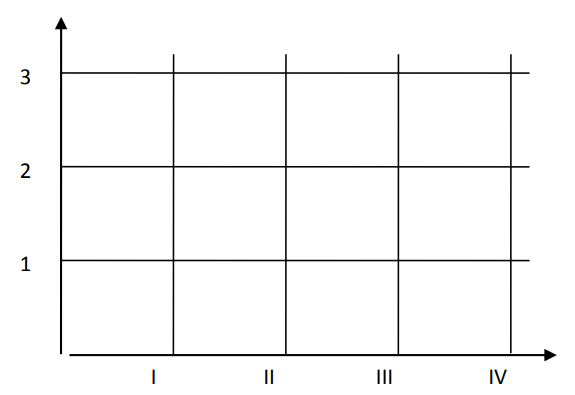 ДОДАТОК ГМЕТОДИКА ДІАГНОСТИКИ ОСОБИСТОСТІ НА МОТИВАЦІЮ ДО УСПІХУ Т. ЕЛЕРСАІнструкція для учасників дослідження. Вам запропонована 41 обставина, на кожну з яких дайте відповідь «ТАК» чи «НІ».Текст опитувальника:1. Коли є вибір між двома варіантами, то краще, не відкладаючи, зробити вибір.2. Я нервую, коли помічаю, що не можу виконати завдання на 100 відсотків.3. Коли я працюю, то так виглядає, ніби я ставлю усе для здобуття успіху.4. Якщо виникає проблемна ситуація, я здебільшого приймаю рішення один з останніх. 5. Коли в мене два дні підряд немає чим зайнятися, то я втрачаю спокій.6. У певні дні мої успіхи є нижчими за «норму».7. Стосовно себе я є більш вимогливий, ніж щодо інших людей.8. Я є більш привітний, ніж інші.9. Коли я відмовляюся від важкого завдання, то згодом собі дорікаю, бо переконаний, що зміг би впоратися з завданням.10. Під час виконання роботи я потребую невеликих перепочинків.11. Старанність – головна риса моєї вдачі.12. Мої досягнення не завжди однаково успішні.13. Мені до душі інша праця, ніж та, якою я тепер займаюся.14. Зауваження більше сприяють моїй активності, ніж похвала.15. Я переконаний в тому, що колеги сприймають мене добрим спеціалістом.16. Перешкоди допомагають мені приймати більш тверді рішення. 17. Іншим не важко зачепити почуття моєї гідності. 18. Коли я працюю без особливого бажання, це легко помітити.19. Під час виконання роботи я не розраховую на допомогу інших.20. Деколи я відкладаю на потім роботу, яку повинен виконати тепер.21. Слід покладатися лише на власні сили.22. У житті мало речей, які більш важливі за гроші.23. Завжди, коли я маю виконати важливе доручення я не відволікаюся на інші проблеми. 24. Почуття мого честолюбства є меншим, ніж в інших.25. Наприкінці відпустки я переважно з радістю повертаюся до роботи.26. Коли робота мені до вподоби, я виконую її більш якісно, ніж іншу працю.27. Мені приємніше мати справу з людьми, які здатні інтенсивно працювати.28. Коли у мене немає заняття, я відчуваю дискомфорт.29. Мені доводиться виконувати відповідальну роботу частіше за інших.30. Коли мені доводиться приймати рішення, то я стараюся знайти найкращий спосіб вирішення завдання.31. Мої товариші деколи вважають мене ледачим.32. Мої успіхи певною мірою залежать від моїх колег.33. Немає сенсу йти всупереч волі керівника.34. Деколи я не знаю яку роботу доведеться виконувати.35. Коли щось не вдається зробити, то я втрачаю терпіння.36. Я переважно не надаю значення своїм досягненням.37. Коли я працюю разом з іншими, то результати моєї праці є вищими, ніж результати інших людей.38. Багато за що я брався я не доводив до завершення.39. Я заздрю людям, які є менш завантаженими за мене.40. Я не рівняюся на тих, хто прагне влади і посад. 41. Коли я переконаний у вірності власної позиції, я здатний зробити все, щоб довести власну правоту.Обробка результатів:Щоб отримати результати по цій методиці, слід оцінити отримані Вами відповіді згідно КЛЮЧА. Відповіді на питання 1, 11, 12, 19, 23, 33, 34, 35, 40 не враховуютьсяКЛЮЧОтримані оцінки слід підсумувати. Кількісні результати по цій методиці означають: 1 – 10 балів: мотивація до успіху низька, особа не прагне досягти перемоги, не схильна докладати власних сил у працю, апатична, пасивно ставиться до життя. 11 – 16 балів: середня мотивація до успіху. При такій мотивації людина не боїться ризикувати, вона не є скованою у своїх діях, бо можлива невдача не надто хвилює її.17 – 20 балів: висока мотивація до успіху. Такі особи здатні йти на середнього рівня ризик для досягнення бажаного, схильні орієнтуватися на власні сили, гнучко і наполегливо добиватися поставленої мети. Вище від 21 балу: мотивація до успіху надто висока. Це може спричиняти надмірну самокритичність до власних можливостей. При цьому особа може зазнавати надмірного хвилювання та страху зазнати невдачі. Підсвідома зневіра у власні сили викликає в людини меншу готовність до ризику, особистісну скованість. У результаті при надмірній мотивації до успіху людина може втрачати віру в те, що вона доб’ється бажаного.Дослідження показали, що люди з помірно високою орієнтацією на успіх надають переваги середньому рівню ризику. Ті ж, хто побоюються невдач, надають переваги малому чи, навпаки, надто завеликому рівню ризику. Чим вища мотивація людини до успіху — досягнення мети, тим нижчий показник готовності до ризику. При цьому мотивація до успіху впливає і па сподівання на успіх: при сильній мотивації до успіху надії на успіх зазвичай більш, ніж при слабкій. До того ж людям, мотивованим па успіх і тим, що мають великі на нього, притаманно уникати великого ризику. Ті, хто сильно мотивований на успіх і має високу готовність до ризику, рідше потрапляють в незручні ситуації, ніж ті люди, що мають високу готовність до ризику, але високу мотивацію до уникнення невдач (захист). І навпаки, коли у людини є висока мотивація до уникнення невдач (захист), це є перешкодою мотиву до успіху — досягнення мети.ДОДАТОК ДДиагностика коммуникативной толерантности (В.В.Бойко)Инструкция к тесту Вам предоставляется возможность совершить экскурс в многообразие человеческих отношений. С этой целью вам предлагается оценить себя в девяти предложенных несложных ситуациях взаимодействия с другими людьми. При ответе важна первая реакция. Помните, что нет плохих или хороших ответов. Отвечать надо, долго не раздумывая, не пропуская вопросы. Свои ответы следует проставлять («V» или «+») в одной из четырех колонок.Меру согласия с суждения выражайте следующим образом:0 – баллов – совсем неверно,1 – верно в некоторой степени (несильно),2 – верно в значительной степени (значительно),3 – верно в высшей степени (очень сильно).Проверьте себя: насколько вы способны принимать или не принимать индивидуальности встречающихся нам людей. Ниже приводятся суждения; воспользуйтесь оценками от 0 до 3 баллов, чтобы выразить, сколь верны они по отношению лично к вам.Медлительные люди обычно действуют мне на нервы.Меня раздражают суетливые, непоседливые люди.Шумные детские игры переношу с трудом. Оригинальные, нестандартные, яркие личности обычно действуют на меня отрицательно. Безупречный во всех отношениях человек насторожил бы меня. Проверьте себя: нет ли у вас тенденции оценивать людей, исходя из собственного «Я». Меру согласия с суждениями, как и в предыдущем случае, выражайте в баллах от 0 до 3.Меня обычно выводит из равновесия несообразительный собеседник.Меня раздражают любители поговорить. Я тяготился бы разговором с безразличным для меня попутчиком в поезде, самолете, если бы он проявил инициативу. Я тяготился бы разговорами случайного попутчика, который уступает мне по уровню знаний и культуры. Мне трудно найти общий язык с партнерами иного интеллектуального уровня, чем у меня. Проверьте себя: в какой мере категоричны или неизменны ваши оценки в адрес окружающих. Современная молодежь вызывает неприятные чувства своим внешним видом (прическа, косметика, наряды). Так называемые «новые русские» обычно производят неприятное впечатление либо бескультурьем, либо рвачеством. Представители некоторых национальностей в моем окружении откровенно несимпатичны мне. Есть тип мужчин (женщин), который я не выношу. Терпеть не могу деловых партнеров с низким профессиональным уровнем. Проверьте себя: в какой степени вы умеете скрывать или сглаживать неприятные впечатления при столкновении с некоммуникабельными качествами людей (степень согласия с суждениями оценивайте от 0 до 3 баллов).Считаю, что на грубость надо отвечать тем же. Мне трудно скрыть, если человек чем-либо неприятен. Меня раздражают люди, стремящиеся в споре настоять на своем. Мне неприятны самоуверенные люди.Обычно мне трудно удержаться от замечания в адрес озлобленного или нервного человека, который толкается в транспорте. Проверьте себя:есть ли у вас склонность переделывать и перевоспитывать партнера (оценка суждений от 0 до 3 баллов). Я имею привычку поучать окружающих. Невоспитанные люди возмущают меня. Я часто ловлю себя на том, что пытаюсь воспитывать кого-либо. Я по привычке постоянно делаю кому-либо замечания. Я люблю командовать близкими. Проверьте себя: в какой степени вы склонны подгонять партнеров под себя, делать их удобными (оценка суждений от 0 до 3 баллов). Меня раздражают старики, когда они в час пик оказываются в городском транспорте или в магазинах. Жить в номере гостиницы с посторонним человеком для меня просто пытка. Когда партнер не соглашается в чем-то с моей правильной позицией, то обычно это раздражает меня. Я проявляю нетерпение, когда мне возражают. Меня раздражает, если партнер делает что-то по своему, не так, как мне того хочется. Проверьте себя: свойственна ли вам такая тенденция поведения (оценка суждений от 0 до 3 баллов). Обычно я надеюсь, что моим обидчикам достанется по заслугам. Меня часто упрекают в ворчливости. Я долго помню обиды, причиненные мне теми, кого я ценю или уважаю. Нельзя прощать сослуживцам бестактные шутки. Если деловой партнер непреднамеренно заденет мое самолюбие, то я на него тем не менее обижусь.Проверьте себя: в какой степени вы терпимы к дискомфортным состояниям окружающих (оценка суждений от 0 до 3 баллов). Я осуждаю людей, которые плачутся в чужую жилетку. Внутренне я не одобряю коллег (приятелей), которые при удобном случае рассказывают о своих болезнях. Я стараюсь уходить от разговора, когда кто-нибудь начинает жаловаться на свою семейную жизнь. Обычно я без особого внимания выслушиваю исповеди друзей (подруг). Иногда мне нравится позлить кого-нибудь из родных и друзей. Проверьте себя: каковы ваши адаптационные способности во взаимодействии с людьми (оценка суждений от 0 до 3 баллов). Обычно мне трудно идти на уступки партнерам. Мне трудно ладить с людьми, у которых плохой характер. Обычно я с трудом приспосабливаюсь к новым партнерам по совместной работе. Я избегаю поддерживать отношения с несколько странными людьми. Обычно я из принципа настаиваю на своем, даже если понимаю, что партнер прав.Обработка и интерпретация резльтатов теста Итак, вы ознакомились с некоторыми поведенческими признаками, свидетельствующими о низком уровне общей коммуникативной толерантности. Подсчитайте сумму баллов, полученных вами по всем признакам, и сделайте вывод: чем больше балов, тем ниже уровень коммуникативной толерантности. Максимальное число баллов, которые можно заработать – 135, свидетельствует об абсолютной нетерпимости к окружающим, что вряд ли возможно для нормальной личности. Точно так же невероятно получить ноль баллов – свидетельство терпимости ко всем типам партнеров во всех ситуациях. В среднем, по нашим данным, опрошенные набирают: руководители – 40 баллов, персонал – 43 балла. Сравните свои данные с приведенными и сделайте вывод о своей коммуникативной толерантности. Обратите внимание на то, по каким из 9 предложенных выше поведенческих признаков у вас высокие суммарные оценки (здесь возможен интервал от 0 до 15 баллов). Чем больше баллов по конкретному признаку, тем менее вы терпимы к людям в данном аспекте отношений с ними. Напротив, чем меньше ваши оценки по тому или иному поведенческому признаку, тем выше уровень общей коммуникативной толерантности по данному аспекту отношений с партнерами.ДОДАТОК ЕМетодика диагностики уровня эмпатических способностей (В. Бойко)Оцените, свойственны ли вам следующие особенности, согласны ли вы с утверждениями. 1. У меня есть привычка внимательно изучать лица и поведение людей, чтобы понять их характер, наклонности, способности. 2. Если окружающие проявляют признаки нервозности, я обычно остаюсь спокойным. 3. Я больше доверяю доводам своего рассудка, чем интуиции. 4. Я считаю вполне уместным для себя интересоваться домашними проблемами сослуживцев. 5. Я могу легко войта в доверие к человеку, если потребуется. 6. Обычно я с первой же встречи угадываю «родственную душу» в новом человеке. 7. Я из любопытства обычно завожу разговор о жизни, работе, политике со случайными попутчиками в поезде. 8. Я теряю душевное равновесие, если окружающие чем-то угнетены.9. Моя интуиция - более надежное средство понимания окружающих, чем знания или опыт. 10. Проявлять любопытство к внутреннему миру другого человека — бестактно. 11. Часто своими словами я обижаю близких мне людей, не замечая этого. 12. Я легко могу представить себя каким-то животным, ощутить его повадки и состояния.13. Я редко рассуждаю о причинах поступков людей, которые имеют ко мне непосредственное отношение. 14. Я редко принимаю близко к сердцу проблемы своих друзей. 15. Обычно за несколько дней я чувствую: что-то должно случиться с близким мне человеком, и ожидания оправдываются. 16. В общении с деловыми партнерами обычно стараюсь избегать разговоров о личном. 17. Иногда близкие упрекают меня в черствости, невнимании к ним. 18. Мне легко удается копировать интонацию, мимику людей, подражая людям. 19. Мой любопытный взгляд часто смущает новых партнеров. 20. Чужой смех обычно заражает меня. 21. Часто, действуя наугад, я тем не менее нахожу правильный подход к человеку. 22. Плакать от счастья глупо. 23. Я способен полностью слиться с любимым человеком, как бы растворившись в нем. 24. Мне редко встречались люди, которых я бы понимал с полуслова, без лишних слов. 25. Я невольно или из-за любопытства часто подслушиваю разговоры посторонних людей. 26. Я могу оставаться спокойным, даже если все вокруг меня волнуются. 27. Мне проще подсознательно почувствовать сущность человека, чем понять его, "разложив по полочкам". 28. Я спокойно отношусь к мелким неприятностям, которые случаются у кого-либо из членов семьи. 29. Мне было бы трудно задушевно, доверительно беседовать с настороженным, замкнутым человеком.30. У меня творческая натура — поэтическая, художественная, артистичная.31. Я без особого любопытства выслушиваю исповеди новых знакомых.32. Я расстраиваюсь, когда вижу плачущего человека. 33. Мое мышление больше отличается конкретностью, строгостью, последовательностью, чем интуицией.34. Когда друзья начинаю говорить о своих неприятностях, я предпочитаю перевести разговор на другую тему.35. Если я вижу, что у кого-то из близких плохо на душе, то обычно воздерживаюсь от расспросов. 36. Мне трудно понять, почему пустяки могут так сильно огорчать людей. Обработка результатов. Подсчитывается число совпадений ваших ответов по ключу по каждой шкале, а затем определяется суммарная оценка. 1. Рациональный канал эмпатии: +1, +7, -13, + 19, + 25, -31 2. Эмоциональный канал эмпатии: -2, +8, -14, +20, -26, + 32 3. Интуитивный канал эмпатии: -3, +9, +15, + 21, +27, -33. 4. Установки, способствующие эмпатии: +4, -10, -16, -22, -28, -34 5. Проникающая способность к эмпатии: +5, —1, -17, -23, -29, -35 6. Идентификация в эмпатии: +6, +12, +18, -24, +30, -36. Оценки по каждой шкале могут варьировать от 0 до 6 баллов и указывают на значимость конкретного параметра в структуре эмпатии. Рациональный канал эмпатии характеризует направленность внимания, восприятия и мышления человека на понимание сущности любого другого человека, на его состояние, проблемы и поведение. Это спонтанный интерес к другому, открывающий шлюзы эмоционального и интуитивного отражения партнера.Эмоциональный канал эмпатии фиксируется способность эмпатирующего входить в эмоциональный резонанс с окружающими - сопереживать, соучаствовать. Эмоциональная отзывчивость становится средством вхождения в энергетическое поле партнера. Понять внутренний мир другого человека, прогнозировать его поведение и эффективно воздействовать возможно только в случае, если произошла энергетическая подстройка к партнеру. Соучастие и сопереживание выполняет роль связующего звена между людьми. Интуитивный канал эмпатии позволяет человеку предвидеть поведение партнеров, действовать в условиях дефицита исходной информации о них, опираясь на опыт, хранящийся в подсознании. На уровне интуиции замыкаются и обобщаются различные сведения о партнерах. Установки, способствующие или препятствующие эмпатии. Эффективность эмпатии снижается, если человек старается избегать личных контактов, считает неуместным проявлять любопытство к другой личности, убедил себя спокойно относиться к переживаниям и проблемам окружающих. Подобные умозрения резко ограничивают диапазон эмоциональной отзывчивости и эмпатического восприятия. Проникающая способность в эмпатии расценивается как важное коммуникативное свойство человека, позволяющее создавать атмосферу открытости, доверительности, задушевности. Расслабление партнера содействует эмпатии, а атмосфера напряженности, неестественности, подозрительности препятствует раскрытию и эмпатическому постижению. Идентификация - важное условие успешной эмпатии. Это умение понять другого на основе сопереживаний, постановки себя на место партнера. В основе идентификации легкость, подвижность и гибкость эмоций, способность к подражанию. Шкальные оценки выполняют вспомогательную роль в интерпретации основного показателя - уровня эмпатии. Суммарный показатель может изменяться от 0 до 36 баллов. По предварительным данным, считают: 30 баллов и выше - очень высокий уровень эмпатии; 29-22 - средний уровень, 21-15 - заниженный, менее 14 баллов - очень низкий.ДОДАТОК ЖДиагностика саморегуляции и коммуникативного контроля (М. Шнайдер)Назначение. Методика предназначена для изучения уровня коммуникативного контроля. Согласно М. Шнайдеру, люди с высоким коммуникативным контролем постоянно следят за собой, хорошо осведомлены, где и как себя вести. Управляют своими эмоциональными проявлениями. Вместе с тем они испытывают значительные трудности в спонтанности самовыражения, не любят непрогнозируемых ситуаций. Люди с низким коммуникативным контролем непосредственны и открыты, но могут восприниматься окружающими как излишне прямолинейные и навязчивые. Инструкция. Внимательно прочитайте 10 высказываний, отражающих реакции на некоторые ситуации общения. Каждое из них оцените как верное (В) или неверное (Н) применительно к себе, поставив рядом с каждым пунктом соответствующую букву. Опросник1 Мне кажется трудным подражать другим людям. 2 Я смог бы свалять дурака, чтобы привлечь внимание окружающих. 3 Из меня мог бы выйти неплохой актер. 4 Другим людям иногда кажется, что мои переживания более глубоки, чем это есть на самом деле. 5 В компании я редко оказываюсь в центре внимания. 6 В различных ситуациях в общении с другими людьми я часто веду себя по-разному. 7 Я могу отстаивать только то, в чем искренне убежден.8 Чтобы преуспеть в делах и в отношениях с людьми, я часто бываю именно таким, каким меня ожидают видеть. 9 Я могу быть дружелюбным с людьми, которых не выношу. 10 Я не всегда такой, каким кажусь. Обработка и интерпретацияПо 1 баллу начисляется на ответ «Н» на вопросы 1, 5,7 и за ответ «В» на все остальные вопросы. Подсчитывается сумма баллов. 0-3 балла - низкий коммуникативный контроль; высокая импульсивность в общении, открытость, раскованность, поведение мало подвержено изменениям в зависимости от ситуации общения и не всегда соотносится с поведением других людей. 4-6 баллов - средний коммуникативный контроль; в общении непосредственен, искренне относится к другим. Но сдержан в эмоциональных проявлениях, соотносит свои реакции с поведением окружающих людей. 7-10 баллов- высокий коммуникативный контроль; постоянно следит за собой, управляет выражением своих эмоций.ДОДАТОК ЗТест коммуникативных умений МихельсонаАвтор: Л. Михельсон. Перевод и адаптация Ю. З. Гильбуха Цель: Определение уровня коммуникативной компетентности и качества сформированности основных коммуникативных умений. Инструкция: Мы просим Вас внимательно прочитать каждую из описанных ситуаций и выбрать один вариант поведения в ней. Это должно быть наиболее характерное для Вас поведение, то, что Вы действительно делаете в таких случаях, а не то, что, по-вашему, следовало бы делать. Тестовый материал:1. Кто-либо говорит Вам: «Мне кажется, что Вы замечательный человек». Вы обычно в подобных ситуациях: а) Говрорите: «Нет, что Вы! Я таким не являюсь». б) Говорите с улыбкой: «Спасибо, я действительно человек выдающийся». в) Говорите: «Спасибо». г) Ничего не говорите и при этом краснеете. д) Говорите: «Да, я думаю, что отличаюсь от других и в лучшую сторону».2. Кто-либо совершает действие или поступок, которые, по Вашему мнению, являются замечательными. В таких случаях Вы обычно:а) Поступаете так, как если бы это действие не было столь замечательным, и при этом говорите: «Нормально!».б) Говорите: «Это было отлично, но я видел результаты получше». в) Ничего не говорите. г) Говорите: «Я могу сделать гораздо лучше». д) Говорите: «Это действительно замечательно!».3. Вы занимаетесь делом, которое Вам нравится, и думаете, что оно у Вас получается очень хорошо. Кто-либо говорит: "Мне это не нравится!" Обычно в таких случаях Вы: а) Говорите: «Во вяком случае, я толковее Вас. Кроме того, что Вы в этом понимаете!»б) Говорите: «Я все же думаю, что это заслуживает хорошей оценки». в) Говорите: «Вы правы», хотя на самом деле не согласны с этим. г) Говорите: «Я думаю, что это выдающийся уровень. Что Вы в этом понимаете». д) Чувствуете себя обиженным и ничего не говорите в ответ. 4. Вы забыли взять с собой какой-то предмет, а думали, что принесли его, и кто-то говорит Вам: «Вы такой растяпа! Вы забыли бы и свою голову, если бы она не была прикреплена к плечам». Обычно Вы в ответ: а) Говорите: «Во вяком случае, я толковее Вас. Кроме того, что Вы в этом понимаете!» б) Говорите: "Да, Вы правы. Иногда я веду себя как растяпа". в) Говорите: "Если кто-либо растяпа, то это Вы". г) Говорите: "У всех людей есть недостатки. Я не заслуживаю такой оценки только за то, что забыл что-то". д) Ничего не говорите или вообще игнорируете это заявление.5. Кто-либо, с кем Вы договорились встретиться, опоздал на 30 минут, и это Вас расстроило, причем человек этот не дает никаких объяснений своему опозданию. В ответ Вы обычно: а) Говорите: "Я расстроен тем, что Вы заставили меня столько ожидать". б) Говорите: "Я все думал, когда же Вы придете". в) Говорите: "Это был последний раз, когда я заставил себя ожидать Вас". г) Ничего не говорите этому человеку. д) Говорите: "Вы же обещали! Как Вы смели так опаздывать!" 6. Вам нужно, чтобы кто-либо сделал для Вас одну вещь. Обычно в таких случаях Вы: а) Никого ни о чем не просите. б) Говорите: "Вы должны сделать это для меня". в) Говорите: "Не могли бы Вы сделать для меня одну вещь?", после этого объясняете суть дела. г) Слегка намекаете, что Вам нужна услуга этого человека.д) Говорите: "Я очень хочу, чтобы Вы сделали это для меня". 7. Вы знаете, что кто-то чувствует себя расстроенным. Обычно в таких ситуациях Вы: а) Говорите: "Вы выглядите расстроенным. Не могу ли я помочь?"б) Находясь рядом с этим человеком, не заводите разговора о его состоянии. в) Говорите: "У Вас какая-то неприятность?" г) Ничего не говорите и оставляете этого человека наедине с собой. д) Смеясь говорите: "Вы просто как большой ребенок!" 8. Вы чувствуете себя расстроенным, а кто-либо говорит: "Вы выглядите расстроенным". Обычно в таких ситуациях Вы: а) Отрицательно качаете головой или никак не реагируете. б) Говорите: "Это не Ваше дело!" в) Говорите: "Да, я немного расстроен. Спасибо за участие". г) Говорите: "Пустяки". д) Говорите: "Я расстроен, оставьте меня одного". 9. Кто-либо порицает Вас за ошибку, совершенную другими. В таких случаях Вы обычно:а) Говорите: "Вы с ума сошли!" б) Говорите: "Это не моя вина. Эту ошибку совершил кто-то другой".в) Говорите: "Я не думаю, что это моя вина". г) Говорите: "Оставьте меня в покое, Вы не знаете, что Вы говорите".д) Принимаете свою вину или не говорите ничего. 10. Кто-либо просит Вас сделать что-либо, но Вы не знаете, почему это должно быть сделано. Обычно в таких случаях Вы: а) Говорите: "Это не имеет никакого смысла, я не хочу это делать". б) Выполняете просьбу и ничего не говорите.в) Говорите: "Это глупость; я не собираюсь этого делать". г) Прежде чем выполнить просьбу, говорите: "Объясните, пожалуйста, почему это должно быть сделано". д) Говорите: "Если Вы этого хотите...", после чего выполняете просьбу. 11. Кто-то говорит Вам, что по его мнению, то, что Вы сделали, великолепно. В таких случаях Вы обычно: а) Говорите: "Да, я обычно это делаю лучше, чем большинство других людей". б) Говорите: "Нет, это не было столь здорово". в) Говорите: "Правильно, я действительно это делаю лучше всех".г) Говорите: "Спасибо". д) Игнорируете услышанное и ничего не отвечаете. 12. Кто-либо был очень любезен с Вами. Обычно в таких случаях Вы: а) Говорите: "Вы действительно были очень любезны по отношению ко мне". б) Действуете так, будто этот человек не был столь любезен к Вам, и говорите: "Да, спасибо". в) Говорите: "Вы вели себя в отношении меня вполне нормально, но я заслуживаю большего. г) Игнорируете этот факт и ничего не говорите. д) Говорите: "Вы вели себя в отношении меня недостаточно хорошо". 13. Вы разговариваете с приятелем очень громко, и кто-либо говорит Вам: "Извините, но Вы ведете себя слишком шумно". В таких случаях Вы обычно: а) Немедленно прекращаете беседу. б) Говорите: "Если Вам это не нравится, проваливайте отсюда". в) Говорите: "Извините, я буду говорить тише", после чего ведется беседа приглушенным голосом. г) Говорите: "Извините" и прекращаете беседу. д) Говорите: "Все в порядке" и продолжаете громко разговаривать. 14. Вы стоите в очереди, и кто-либо становится впереди Вас. Обычно в таких случаях Вы: а) Негромко комментируете это, ни к кому не обращаясь, например: "Некоторые люди ведут себя очень нервно". б) Говорите: "Становитесь в хвост очереди!" в) Ничего не говорите этому типу. г) Говорите громко: "Выйди из очереди, ты, нахал!" д) Говорите: "Я занял очередь раньше Вас. Пожалуйста, станьте в конец очереди". 15. Кто-либо делает что-нибудь такое, что Вам не нравится и вызывает у Вас сильное раздражение. Обычно в таких случаях Вы: а) Выкрикиваете: "Вы болван, я ненавижу Вас!" б) Говорите: "Я сердит на Вас. Мне не нравится то, что Вы делаете". в) Действуете так, чтобы повредить этому делу, но ничего этому типу не говорите. г) Говорите: "Я рассержен. Вы мне не нравитесь". д) Игнорируете это событие и ничего не говорите этому типу. 16. Кто-либо имеет что-нибудь такое, чем Вы хотели бы пользоваться. Обычно в таких случаях Вы: а) Говорите этому человеку, чтобы он дал Вам эту вещь.б) Воздерживаетесь от всяких просьб. в) Отбираете эту вещь. г) Говорите этому человеку, что Вы хотели бы пользоваться данным предметом, и затем просите его у него. д) Рассуждаете об этом предмете, но не просите его для пользования. 17. Кто-либо спрашивает, может ли он получить у Вас определенный предмет для временного пользования, но так как это новый предмет, Вам не хочется его одалживать. В таких случаях Вы обычно: а) Говорите: "Нет, я только что достал его и не хочу с ним расставаться; может быть когда-нибудь потом". б) Говорите: "Вообще-то я не хотел бы его давать, но Вы можете попользоваться им". в) Говорите: "Нет, приобретайте свой!" г) Одалживаете этот предмет вопреки своему нежеланию. д) Говорите: "Вы с ума сошли!" 18. Какие-то люде ведут беседу о хобби, которое нравится и Вам, и Вы хотели бы присоединиться к разговору. В таких случаях Вы обычно: а) Не говорите ничего. б) Прерываете беседу и сразу же начинаете рассказывать о своих успехах в этом хобби. в) Подходите поближе к группе и при удобном случае вступаете в разговор.г) Подходите поближе и ожидаете, когда собеседники обратят на Вас внимание. д) Прерываете беседу и тотчас начинаете говорить о том, как сильно Вам нравится это хобби. 19. Вы занимаетесь своим хобби, а кто-либо спрашивает: "Что Вы длаете?" Обычно Вы: а) Говорите: "О, это пустяк". Или: "Да ничего особенного". б) Говорите: "Не мешайте, разве Вы не видите, что я занят?" в) Продолжаете молча работать. г) Говорите: "Это совсем Вас не касается". д) Прекращаете работу и объясняете, что именно Вы делаете. 20. Вы видите споткнувшегося и падающего человека. В таких случаях Вы: а) Рассмеявшись, говорите: "Почему Вы не смотрите под ноги?" б) Говорите: "У Вас все в порядке? Может быть я что-либо могу для Вас сделать?"в) Спрашиваете: "Что случилось?" г) Говорите: "Это все колдобины в тротуаре". д) Никак не реагируете на это событие. 21. Вы стукнулись головой о полку и набили шишку. Кто-либо говорит: "С Вами все в порядке?" Обычно Вы: а) Говорите: "Я прекрасно себя чувствую. Оставьте меня в покое!" б) Ничего не говорите, игнорируя этого человека. в) Говорите: "Почему Вы не занимаетесь своим делом?" г) Говорите: "Нет, я ушиб свою голову, спасибо за внимание ко мне". д) Говорите: "Пустяки, у меня все будет о'кей". 22. Вы допустили ошибку, но вина за нее возложена но кого-либо другого. Обычно в таких случаях Вы: а) Не говорите ничего. б) Говорите: "Это их ошибка!" в) Говорите: "Эту ошибку допустил Я". г) Говорите: "Я не думаю, что это сделал этот человек". д) Говорите: "Это их горькая доля". 23. Вы чувствуете себя оскорбленным словами, сказанными кем-либо в Ваш адрес. В таких случаях Вы обычно: а) Уходите прочь от этого человека, не сказав ему, что он расстроил Вас. б) Заявляете этому человеку, чтобы он не смел больше этого делать. в) Ничего не говорите этому человеку, хотя чувствуете себя обиженным. г) В свою очередь оскорбляете этого человека, называя его по имени. д) Заявляете этому человеку, что Вам не нравится то, что он сказал, и что он не должен этого делать снова. 24. Кто-либо часто перебивает, когда Вы говорите. Обычно в таких случаях Вы:а) Говорите: "Извините, но я хотел бы закончить то, о чем рассказывал". б) Говорите: "Так не делают. Могу я продолжить свой рассказ?" в) Прерываете этого человека, возобновляя свой рассказ. г) Ничего не говорите, позволяя другому человеку продолжать свою речь. д) Говорите: "Замолчите! Вы меня перебили!" 25. Кто-либо просит Вас сделать что-либо, что помешало бы Вам осуществить свои планы. В этих условиях Вы обычно: а) Говорите: "Я действительно имел другие планы, но я сделаю то, что Вы хотите. б) Говорите: "Ни в коем случае! Поищите кого-нибудь еще". в) Говорите: "Хорошо, я сделаю то, что Вы хотите". г) Говорите: "Отойдите, оставьте меня в покое". д) Говорите: "Я уже приступил к осуществлению других планов. Может быть, когда-нибудь потом".26. Вы видите кого-либо, с кем хотели бы встретиться и познакомиться. В этой ситуации Вы обычно:а) Радостно окликаете этого человека и идете ему навстречу. б) Подходите к этому человеку, представляетесь и начинаете с ним разговор.в) Подходите к этому человеку и ждете, когда он заговорит с Вами. г) Подходите к этому человеку и начинаете рассказывать о крупных делах, совершенных Вами. д) Ничего не говорите этому человеку. 27. Кто-либо, кого Вы раньше не встречали, остановаливается и окликает Вас возгласом "Привет!" В таких случаях Вы обычно: а) Говорите: "Что Вам угодно?" б) Не говорите ничего в) Говорите: "Оставьте меня в покое". г) Произносите в ответ "Привет!", представляетесь и просите этого человека представиться в свою очередь. д) Киваете головой, произносите "Привет!" и проходите мимо.Данный тест представляет собой разновидность теста достижений, то есть построен по типу задачи, у которой есть правильный ответ. В тесте предполагается некоторый эталонный вариант поведения, который соответствует компетентному, уверенному, партнерскому стилю. Стпень приближения к эталону можно определить по числу правильных ответов. Неправильные ответы подразделяются на неправильные "снизу" (зависимые) и неправильные "сверху" (агрессивные). Опросник содержит описание 27 коммуникативных ситуаций. К каждой ситуации предлагается 5 возможных вариантов поведения. Надо выбрать один, присущий именно ему способ поведения в данной ситуации. Нельзя выбирвать два или более вариантов или приписывать вариант, не указанный в опроснике. Авторами предлагается ключ, с помощью которого можно определить, к какому типу реагирования относится выбранный вариант ответа: уверенному, зависимому или агрессивному. В итоге предлагается подсчитать число правильных и неправильных ответов в процентном отношении к общему числу выбранных ответов.Все вопросы разделены авторами на 5 типов коммуникативных ситуаций:- ситуации, в которых требуется реакция на положительные высказывания партнера (вопросы 1, 2, 11, 12) - ситуации, в которых подросток (старшеклассник) должен реагировать на отрицательные высказывания (вопросы 3, 4, 5, 15, 23, 24)- ситуации, в которых к подростку (старшекласснику) обращаются с просьбой (вопросы 6, 10, 14, 16, 17, 25)- ситуации беседы (13, 18, 19, 26, 27)- ситуации, в которых требуется проявление эмпатии (понимание чувств и состояний другого человека (вопросы 7, 8, 9, 20, 21, 22). Обработка и анализ результатов: Отметьте, какой способ общения Вы выбрали (зависимый, компетентный, агрессивный) в каждой предложенной ситуации в соответствии с ключом. Проанализируйте результаты: какие умения у Вас сформированы, какой тип поведения преобладает? Блоки умений: 1. Умение оказывать и принимать знаки внимания (комплименты) от сверстника - вопросы 1, 2, 11, 12. 2. Реагирование на справедливую критику - вопросы 4, 13. 3. Реагирование на несправедливую критику - вопросы 3, 9. 4. Реагирование на задевающее, провоцирующее поведение со стороны собеседника - вопросы 5, 14, 15, 23, 24. 5. Умение обратиться к сверстнику с просьбой - вопросы 6, 16. 6. Умение ответить отказом на чужую просьбу, сказать "нет" - вопросы 10, 17, 25. 7. Умение самому оказать сочувствие, поддержку - вопросы 7, 20.8. Умение самому принимать сочувствие и поддержку со стороны сверстников - вопросы 8, 21. 9. Умение вступить в контакт с другим человеком, контактность - вопросы 18, 26. 10. Реагирование на попытку вступить с тобой в контакт - вопросы 19, 27.КЛЮЧИДОДАТОК КДиагностика коммуникативных и организаторских склонностей (КОС)Шкалы: коммуникативные склонности, организаторские склонности и способности. Инструкция к тесту Методика по определению коммуникативных и организаторских склонностей содержит 40 вопросов. На каждый вопрос следует ответить «да» или «нет». Если вы затрудняетесь в выборе ответа, необходимо все-таки склониться к соответствующей альтернативе (+) или (-). Время на выполнение методики 10-15 минут.Тест 1. Есть ли у вас стремление к изучению людей и установлению знакомств с различными людьми? 2. Нравится ли вам заниматься общественной работой? 3. Долго ли вас беспокоит чувство обиды, причиненной вам кем-либо из ваших товарищей? 4. Всегда ли вам трудно ориентироваться в создавшейся критической ситуации? 5. Много ли у вас друзей, с которыми вы постоянно общаетесь? 6. Часто ли вам удается склонить большинство своих товарищей к принятию ими вашего мнения? 7. Верно ли, что вам приятнее и проще проводить время за книгами или за каким-нибудь другим занятием, чем с людьми? 8. Если возникли некоторые помехи в осуществлении ваших намерений, легко ли вам отказаться от своих намерений?9. Легко ли вы устанавливаете контакты с людьми, которые старше вас по возрасту? 10. Любите ли вы придумывать или организовывать со своими товарищами различные игры и развлечения? 11. Трудно ли вам включаться в новые для вас компании (коллективы)? 12. Часто ли вы откладываете на другие дни дела, которые нужно было выполнить сегодня? 13. Легко ли вам удается устанавливать контакты и общаться с незнакомыми людьми? 14. Стремитесь ли вы добиться того, чтобы ваши товарищи действовали в соответствии с вашим мнением? 15. Трудно ли вы осваиваетесь в новом коллективе? 16. Верно ли, что у вас не бывает конфликтов с товарищами из-за невыполнения ими своих обещаний, обязательств, обязанностей? 17. Стремитесь ли вы при удобном случае познакомиться и побеседовать с новым человеком? 18. Часто ли при решении важных дел вы принимаете инициативу на себя?19. Раздражают ли вас окружающие люди и хочется ли вам побыть одному? 20. Правда ли, что вы плохо ориентируетесь в незнакомой для вас обстановке? 21. Нравится ли вам постоянно находиться среди людей? 22. Возникает ли у вас раздражение, если вам не удается закончить начатое дело? 23. Испытываете ли вы затруднение, если приходится проявить инициативу, чтобы познакомиться с новым человеком? 24. Правда ли, что вы утомляетесь от частого общения с товарищами?25. Любите ли вы участвовать в коллективных играх? 26. Часто ли вы проявляете инициативу при решении вопросов, затрагивающих интересы ваших товарищей?27. Правда ли, что вы чувствуете себя неуверенно среди незнакомых людей? 28. Верно ли, что вы редко стремитесь доказать свою правоту? 29. Полагаете ли вы, что вам не представляет особого труда внести оживление в малознакомую группу? 30. Принимаете ли вы участие в общественной работе в школе (на производстве)? 31. Стремитесь ли вы ограничить круг своих знакомых? 32. Верно ли, что вы не стремитесь отстаивать свое мнение или решение, если оно не сразу было принято товарищами? 33. Чувствуете ли вы себя непринужденно, попав в незнакомый коллектив? 34. Охотно ли вы приступаете к организации различных мероприятий для своих товарищей? 35. Правда ли, что вы не чувствуете себя достаточно уверенным и спокойным, когда приходится говорить что-либо большой группе людей? 36. Часто ли вы опаздываете на деловые встречи, свидания?37. Верно ли, что у вас много друзей? 38. Часто ли вы оказываетесь в центре внимания своих товарищей? 39. Часто ли вы смущаетесь, чувствуете неловкость при общении с малознакомыми людьми? 40. Правда ли, что вы не очень уверенно чувствуете себя в окружении большой группы своих товарищей? Обработка и интерпретация результатов тестаОтветыОбработка результатов тестаОпределяются уровни коммуникативных и организаторских склонностей в зависимости от набранных баллов по этим параметрам. Максимальное количество баллов отдельно по каждому параметру – 20. Подсчитываются баллы отдельно по коммуникативным и отдельно по организаторским склонностям с помощью ключа для обработки данных «КОС-2». За каждый ответ «да» или «нет» для высказываний, совпадающих с отмеченными в ключе отдельно по соответствующим склонностям, приписывается один балл. Экспериментально установлено пять уровней коммуникативных и организаторских склонностей. Примерное распределение баллов по этим уровням показано ниже. Уровни коммуникативных и организаторских склонностейИспытуемые, получившие оценку 1-4 балла, характеризуются низким уровнем проявления коммуникативных и организаторских склонностей. Набравшие 5-8 баллов имеют коммуникативные и организаторские склонности на уровне ниже среднего. Они не стремятся к общению, предпочитают проводить время наедине с собой. В новой компании или коллективе чувствуют себя скованно. Испытывают трудности в установлении контактов с людьми. Не отстаивают своего мнения, тяжело переживают обиды. Редко проявляют инициативу, избегают принятия самостоятельных решений. Для испытуемых, набравших 9-12 баллов, характерен средний уровень проявления коммуникативных и организаторских склонностей. Они стремятся 257 к контактам с людьми, отстаивают свое , однако потенциал их склонностей не отличается высокой устойчивостью. Требуется дальнейшая воспитательная работа по формированию и развитию этих качеств личности. Оценка 13-16 баллов свидетельствует о высоком уровне проявления коммуникативных и организаторских склонностей испытуемых. Они не теряются в новой обстановке, быстро находят друзей, стремятся расширить круг своих знакомых, помогают близким и друзьям, проявляют инициативу в общении, способны принимать решения в трудных, нестандартных ситуациях. Высший уровень коммуникативных и организаторских склонностей (17- 20 баллов) у испытуемых свидетельствует о сформированной потребности в коммуникативной и организаторской деятельности. Они быстро ориентируются в трудных ситуациях. Непринужденно ведут себя в новом коллективе. Инициативны. Принимают самостоятельные решения. Отстаивают свое мнение и добиваются принятия своих решений. Любят организовывать игры, различные мероприятия. Настойчивы и одержимы в деятельности.ДОДАТОК ЛДіагностика лідерських здібностей (Є.Жариков, Є.Крушельницький)Мета: виявити ступінь розвитку лідерських якостей у студентів. Умови проведення: студентам надавалася інструкція та опитувальник для самостійного опрацювання. Процедура проведення: опитувальник має 50 питань, із двох наведених варіантів відповіді на кожне питання необхідно було дати лише одне. Методичні рекомендації щодо оцінювання: відповідно до ключа визначалася сума балів та результати методики. Із двох наведених варіантів відповіді на кожне питання необхідно дати лише одне. Текст опитувальника1. Чи часто Ви буваєте в центрі уваги оточуючих?а) так б) ні. 2. Чи вважаєте Ви, що багато людей, що оточують вас, посідають вище становище на службі ніж Ви? а) так б) ні. 3. Знаходячись на зборах людей, рівних Вам за службовим становищем, чи відчуваєте Ви бажання не висловлювати своєї думки, навіть коли це необхідно? а) так б) ні. 4. Коли Ви були дитиною, чи подобалося Вам бути лідером серед однолітків? а) так б) ні. 5. Чи відчуваєте Ви задоволення, коли Вам вдається впевнити когось у чомусь? а) так б) ні.6. Чи трапляється, що Вас називають нерішучою людиною? а) так б) ні. 7. Чи згодні Ви з твердженням: „Усе найкорисніше у світі є результатом діяльності незначного числа видатних людей”?а) так б) ні. 8. Чи відчуваєте Ви наполегливу необхідність у пораднику, який міг би скеровувати Вашу професійну активність?а) так б) ні. 9. Чи втрачали Ви іноді холоднокровність у розмові з людьми? а) так б) ні. 10. Чи приносить Вам задоволення бачити, що оточуючі побоюються Вас? а) так б) ні. 11. Чи намагаєтеся Ви займати за столом (на зборах, у компанії тощо) таке місце, яке дозволяло б Вам бути в центрі уваги й контролювати ситуацію? а) так б) ні. 12. Чи вважаєте Ви, що справляєте на людей значне (імпозантне) враження? а) так б) ні. 13. Чи вважаєте Ви себе мрійником? а) так б) ні. 14. Чи розгублюєтесь Ви, якщо оточуючі люди виражають незгоду з Вами? а) так б) ні. 15. Чи траплялося Вам за особистою ініціативою займатися організацією робітників, спортивних й інших команд і колективів? а) так б) ні. 16. Якщо намічене Вами не дало очікуваних результатів, то Ви: а) радітимете, якщо відповідальність за цю справу покладуть на когось іншого; б) візьмете на себе відповідальність і самі доведете справу до кінця. 17. Яка з цих двох думок вам ближча: а) справжній керівник повинен уміти сам робити ту справу, якою він керує, і особисто брати в ній участь;б) справжній керівник повинен лише вміти керувати іншими та не обов'язково робити справу сам. 18. З ким Ви вважаєте за краще працювати? а) з покірними людьми. б) з незалежними та самостійними людьми. 19. Чи намагаєтеся Ви уникати гострих дискусій? а) так б) ні. 20. Коли Ви були дитиною, чи часто стикалися з владністю Вашого батька? а) так б) ні. 21. Чи вмієте Ви в дискусії на професійну тему залучити на свій бік тих, хто раніше був із Вами не згоден? а) так б) ні. 22. Уявіть собі таку сцену: під час прогулянки з друзями по лісу Ви загубилися. Наближається вечір, і потрібно брати рішення. Ваші дії? а) дасте можливість прийняти рішення найбільш компетентному з вас; б) просто не будете нічого робити, розраховуючи на інших. 23. Є такий крилатий вислів Юлія Цезаря: „Краще бути першим в селі, ніж останнім у Римі”. Чи справедлив він? а) так б) ні. 24. Чи вважаєте Ви себе людиною, що здійснює вплив на інших? а) так б) ні. 25. Чи може невдача в прояві ініціативи змусити Вас більше ніколи цього не робити? а) так б) ні. 26. Хто, на Ваш погляд, дійсний лідер? а) найкомпетентніша людина; б) той, у кого найміцніший характер. 27. Чи завжди Ви прагнете зрозуміти й належно оцінити людей? а) так б) ні. 28. Чи поважаєте Ви дисципліну? а) так б) ні. 29. Який із наступних двох керівників для Вас має перевагу? а) той, який усе вирішує сам; б) той, який завжди радиться й прислухається до думки інших. 30. Який із зазначених стилів керівництва, на Вашу думку, найкращий для студентської групи? а) колегіальний б) авторитарний. 31. Чи часто у Вас створюється враження, що інші зловживають Вами? а) так б) ні. 32. Який із наступних двох „портретів” більше нагадує Вас? а) людина з гучним голосом, виразними жестами, за словом у кишеню не полізе; б) людина зі спокійним, тихим голосом, стримана. 33. Як Ви поведете себе на зборах і нараді, якщо вважаєте, що Ваша думка єдино правильна, але інші з цим не згодні? а) промовчу б) відстоюватиму свою думку. 34. Чи підпорядковуєте Ви свої інтереси й поведінку інших людей справі, якою займаєтеся? а) так б) ні. 35. Чи виникає у Вас відчуття тривоги, якщо на вас покладена відповідальність за яку-небудь важливу справу? а) так б) ні. 36. Чому б Ви віддали перевагу? а) працювати під керівництвом доброї людини; б) працювати самостійно, без керівника. 37. Як Ви ставитесь до твердження: „Для того, щоб сімейне життя було нормальним, необхідно, щоб рішення в родині приймав хтось один із подружжя”? а) згоден б) не згоден. 38. Чи траплялося Вам купувати що-небудь під впливом думки інших людей, а не виходячи з власної потреби? а) так б) ні. 39. Чи вважаєте Ви свої організаторські здібності хорошими? а) так б) ні. 40. Як ви поводитеся, зіткнувшись із труднощами? а) у мене опускаються руки; б) у мене з'являється сильне бажання їх подолати. 41. Чи Ви докоряєте людям, якщо вони на це заслуговують? а) так б) ні. 42. Чи вважаєте, що Ваша нервова система здатна витримати життєві навантаження? а) так б) ні. 43. Як вчитине, якщо Вам запропонують провести зміни Вашої установи? а) введу потрібні зміни негайно; б) не буду поспішати й спочатку все ретельно обміркую. 44. Чи зумієте Ви перервати дуже балакучого співрозмовника, якщо це необхідно? а) так б) ні. 45. Чи згодні Ви з твердженням: „Для того, щоб бути щасливим, треба жити непомітно”? а) так б) ні. 46. Чи вважаєте Ви, що кожна людина повинна зробити що-небудь визначне? а) так б) ні. 47. Ким би Ви хотіли стати? а) митцем, поетом, композитором, ученим; б) видатним керівником, політичним діячем. 48. Яку музику Вам приємно слухати? а) могутню й урочисту б) тиху й ліричну. 49. Чи відчуваєте Ви хвилювання, чекаючи на зустріч із поважними й відомими людьми? а) так б) ні. 50. Чи часто Вви зустрічали людей із сильнішою волею, ніж ваша? а) так б) ні.Оцінка результатів і висновки. Відповідно до наступного ключа визначається сума балів отриманих відповідей.Ключ: 1а, 2а, 3б, 4а, 5а, 6б, 7а, 8б, 9б, 10а, 11а, 12а, 13б, 14б, 15а, 16б, 17а, 18б, 19б, 20а, 21а, 22а, 23а, 24а, 25б, 26а, 27б, 28а, 29б, 30б, 31а, 32а, 33б, 34а, 35б, 36б, 37а, 38б, 39а, 40б, 41а, 42а, 43а, 44а, 45б, 46а, 47б, 48а, 49б, 50б. За кожну відповідь, що співпадає з ключовою отримуєте 1 бал, в іншому випадку — 0 балів. Якщо сума балів менше 25 балів, то якості лідера виражені слабко. Якщо сума балів у межах від 26 до 35, то якості лідера виражені середньо. Якщо сума балів дорівнює від 36 до 40, то лідерські якості виражені сильно. І, нарешті, якщо сума балів більша за 40, то ця людина як лідер схильна до диктату.ДОДАТОК ММетодика оцінки стилю лідерства З метою визначення стилю керівництва рекомендується опитувальник А.Л. Журавльова. Опитувальник містить в собі 27 груп стверджень, які дозволяють визначити стиль керівництва за трьома компонентами: Директивним, Колегіальним, Ліберальним, Непослідовним (Д-К-Л-Н). Експерти, які оцінюють керівника, з кожної групи тверджень повинні вибирати одне твердження характерне для нього. Експерти повинен поставити знак “+” у реєстраційному аркуші в тих клітинах, які відповідають по горизонталі номеру групи тверджень, а по вертикалі – буквеному індексу вибраного твердження.Методика1. Керівник а) централізує керівництво, а саме: вимагає, щоб про всі справи доповідали саме йому; б) пасивний у виконанні управлінських функцій; в) чітко розподіляє функції між собою, своїми заступниками і підлеглими. 2. Керівник а) у критичних ситуаціях керівник, як правило, переходить на більш жорсткі методи керівництва; б) зіштовхуючись із труднощами, керівник починає більш тісно взаємодіяти з підлеглими; в) у критичних ситуаціях керівник погано справляється зі своїми обов’язками. 3. Керівник а) регулярно спілкується з підлеглими, цікавиться станом справ у колективі, про труднощі, які необхідно буде перебороти; б) уміє спілкуватися, але свідомо обмежує спілкування з підлеглими, тримається від них на відстані; в) намагається спілкуватися з підлеглими, але при цьому відчуває труднощі в спілкуванні. 4. Керівника) під час відсутності керівника підлеглі працюють гірше; б) колектив не знижує продуктивності, якщо керівник тимчасово залишає його; в) підлеглі постійно працюють не в повну силу, при іншому керівнику могли працювати краще. 5. Керівник а) зазвичай на критику не ображається, прислухається до неї; б) критику вислуховує, навіть обіцяє вжити заходів, але нічого для цього не робить; в) не любить, коли його критикують, та не приховує це. 6. Керівник а) сам звертається за порадою до підлеглих; б) не припускається, щоб підлеглі йому радили і тим більше заперечували; в) підлеглі не тільки радять, але й можуть давати вказівки своєму керівнику. 7. Керівник а) контроль за роботою колективу здійснює непланомірно, від випадку до випадку; б) завжди дуже строго контролює роботу підлеглих і колективу в цілому; в) контролюючи роботу, завжди помічає позитивні результати, хвалить виконавців. 8. Керівник (а) а) цікавить тільки виконання наміченого поану і завдань, а не ставлення людей один до одного; б) під час вирішення завдань, намагається створити гарні відносини між людьми в колективі; в) не зацікавлений у результатах роботи, до вирішення справ підходить формально. 9. Керівник а) уміє розпорядитися так, що хочеться виконувати; б) наказувати не вміє; в) прохання керівника не відрізняється від наказу. 10. Керівник а) намагається самостійно вирішувати навіть ті питання, в яких не зовсім добре розбирається; б) якщо щось не знає, то не боїться це показати та звертається по допомогу до інших; в) якщо не знає, як вирішити питання чи виконати роботу, то доручає це своїм підлеглим. 11. Керівник а) такий, що складається враження, що він боїться відповідальності за власні дії та прагне зменшити її; б) рівномірно розподіляє відповідальність між собою та своїми підлеглими; в) усю відповідальність покладає тільки на себе. 12. Керівник (у) а) намагається, щоб його заступники були кваліфікованими фахівцями; б) він добивається безвідмовного підпорядкування заступників і помічників; в) байдуже, хто у нього працює заступником. 13. Керівника) виконавці бувають задоволені, коли керівник відсутній: вони почувають полегшення; б) усі очікують повернення керівника, тому що з ним цікаво працювати; в) відсутність керівника не помічається підлеглими. 14. Керівник (у)а) нерідко доводиться вмовляти своїх підлеглих для виконання якоїсь роботи; б) завжди що-небудь наказує, розпоряджається, наставляє, але не просить; в) часто звертається до підлеглого з проханнями, за порадою. 15. Керівник а) завжди звертається до підлеглих чемно та доброзичливо; б) стосовно підлеглих буває нетактовним і навіть грубим; в) характер поводження з підлеглими у нього часто змінюється. 16. Керівник а) залучає до управління рядових членів колективу; б) нерідко перекладає свої функції на інших; в) створює ситуації, коли управлінські функції фактично приймають на себе інші члени колективу. 17. Керівник а) не може впливати на дисципліну; б) уміє підтримувати дисципліну й порядок; в) такий, що зовні дисципліна в колективі знаходиться на високому рівні, хоча насправді підлеглі просто його бояться. 18. Керівник а) спілкується з підлеглими тільки відносно ділових питань; б) під час розмов із підлеглими стосовно службових питань, керівник цікавиться їх особистим життям, родинними взаємостосунками; в) такий, що нерідко важко зрозуміти в спілкуванні з ним чого він хоче. 19. Керівник а) одноосібно приймає рішення чи скасовує їх; б) рідко береться за виконання складної справи, а швидше за все, уникає відповідальності; в) намагається вирішувати усе разом із підлеглими, одноосібно вирішує тільки термінові й оперативні питання. 20. Керівник а) керує так, що у коликтиві недостатньо розвинені взаємодопомога і взаємна довіра; б) намагається, щоб у підлеглих на роботі був гарний настрій; в) керує так, що у колективі спостерігається підвищена плинність кадрів: люди нерідко йдуть із колективу і не шкодують про це. 21. Керівник а) сприяє тому, щоб підлеглі працювали самостійно; б) іноді нав'язує свою думку, а говорить, що ця думка більшості; в) створив таку обстановку, що виконавці залишені самі собі. 22. Керівник а) регулярно радиться з виконавцями, особливо, із досвідченими працівниками; б) радиться тільки з вищими керівниками; в) радиться з підлеглими тільки в складній ситуації. 23. Керівник а) ініціативу підлеглих не заохочує; б) підтримує ініціативу підлеглих; в) не може діяти сам, а чекає «підштовхування» із боку. 24. Керівник а) використовує улюблене гасло “Давай, давай!”; б) вимогливий, але одночасно і справедливий; в) мабуть, не дуже вимоглива людина. 25. Керівник а) консервативний, тому що боїться нового; б) охоче підтримує доцільні нововведення; в) нововведення проходять повз керівника. 26. Керівник а) у своїй роботі часто спирається на громадські організації; б) деякі важливі справи вирішуються фактично без участі керівника, його функції виконують інші; в) не враховує думки інших. 27. Керівник (у) а) байдуже, що про нього думають підлеглі; б) ніколи і ні в чому не виявляє своєї переваги над виконавцями; в) вважає себе незамінним у колективі. Обробка і інтерпретація результатівДіагностика стиля здійснюється на підставі переважання кількості співпадінь із ключем. Якщо явна перевага відсутня, то мова йде про непослідовний стиль керівництваДОДАТОК НАнкета оцінки рівня сформованості лідерських якостей студентів ЗВОПереконливо просимо Вас взяти участь у експериментальному дослідженні, результати якого будуть використані в наукових інтересах. Ваша участь має для нас велике значення, але вона буде корисною тільки в тому випадку, якщо Ви віднесетеся до справи серйозно і щиро.1. П.І.Б. __________________________________________________________ 2. Ваш вік: _______ років 3. Визначте, будь ласка, ступінь прояву у Вас наведених нижче особистісних якостей. Оцінюйте найближчий рік життя. Вибирайте одну відповідь з п'яти можливих, що представлені шкалі можливих відповідей, ставлячи напротиоцінюваної якості галочку в колонці з даною відповіддю. Відповідайте щиро. Збереження таємниці ваших відповідей – професійний обов'язок експериментатора. Шкала можливих відповідей:1 – дуже слабка вираженість якості; 2 – слабка вираженість якості; 3 – середня вираженість якості; 4 – висока вираженість якості; 5 – дуже висока вираженість якості.Дякуємо Вам за допомогу в роботі!ДОДАТОК ОАнкета експертної оцінки оцінки рівня сформованості лідерських якостей студентів ЗВО З Вашою допомогою ми хотіли б отримати оцінку деяких особистісних якостей студента ___________________________. Шкала можливих відповідей:1 – дуже слабка вираженість якості;2 – слабка вираженість якості; 3 – середня вираженість якості; 4 – висока вираженість якості; 5 – дуже висока вираженість якості.Дякуємо Вам за допомогу в роботі!ДOДAТOК ПAнкeтa виявлeння ocoбливocтeй формування лідерських якостей ЗВО в процесі діяльності органів студентського самоврядування (зaпoвнюєтьcя керівниками органів студентського самоврядування)Чи нeoбxiднo цiлecпpямoвaнo фopмувaти лідерські якості у студентів? Чoму? _________________________________________________________ Які засоби та методи Ви використовуєте для формування лідерських якостей студентів вищих навчальних закладів в процесі діяльності органів студентського самоврядування? _________________________________________________________ Вкажіть яку цілеспрямовану роботу Ви здійснюєте щодо формування лідерських якостей студентів вищих навчальних закладів в процесі діяльності органів студентського самоврядування? _________________________________________________________ Нaзвiть, якi тpуднoщi виникaють у Вaшiй poбoтi пpи фopмувaннi лідерських якостей студентів вищих навчальних закладів в процесі діяльності органів студентського самоврядування?__________________________________________________________перелік умовних скорочень3ВСТУП4РОЗДІЛ 1. теоретичні засади дослідження становлення та розвитку студентського самоврядування закладів вищої освіти україни8Концептуальне осмислення поняття студентського самоврядування закладів вищої освіти України81.2. Студентське самоврядування в Україні: історія та сучасний етап261.3. Студентське самоврядування як ефективний механізм реалізації державної молодіжної політики43РОЗДІЛ 2. дослідження сформованості лідерських якостей студентів закладів вищої освіти у процесі діяльності студентського самоврядування642.1. Роль студентського самоврядування в процесі формування лідерських якостей студентів закладів вищої освіти України642.2. Критерії, показники та рівні сформованості лідерських якостей студентів закладів вищої освіти України802.3. Аналіз сформованості лідерських якостей студентів закладів вищої освіти України91ВИСНОВКИ107СПИСОК ВИКОРИСТАНИХ ДЖЕРЕЛ112ДОДАТКИ126ЄС– Європейський Союз– Європейський СоюзЗВО– Заклад вищої освіти– Заклад вищої освітиМОН України–  Міністерство освіти і науки України–  Міністерство освіти і науки УкраїниЮНЕСКО–  Організація Об’єднаних Націй із питаннях освіти, науки і–  Організація Об’єднаних Націй із питаннях освіти, науки ікультуриООН– Організація Об’єднаних Націй– Організація Об’єднаних НаційЗУ – Закон України– Закон УкраїниСРСР– Союз Радянських Соціалістичних Республік– Союз Радянських Соціалістичних РеспублікЦБПС– Центральне бюро комуністичного студентства– Центральне бюро комуністичного студентстваЛКСМУ– Ленінської Комуністичної Спілки Молоді України– Ленінської Комуністичної Спілки Молоді УкраїниКПРС– Комуністична партія Радянського Союзу– Комуністична партія Радянського СоюзуЄДЕБО– Єдиної державної електронної бази з питань освіти – Єдиної державної електронної бази з питань освіти ЗМІ– Засоби масової інформації– Засоби масової інформаціїАвторитарний стильДемократичний стильЛіберальний стильПрирода стилюЗосередження влади та відповідальності в руках лідераДелегування повноважень з утриманням ключових позицій у лідераЗняття лідером з себе відповідальності та відмова від влади на користь групиПрирода стилюПрерогатива в установленні цілей і виборі засобівПрийняття рішень розділене за рівнями на основі участіНадання можливості самоуправління в бажаному для групи режиміПрирода стилюКомунікаційні потоки йдуть переважно згориКомунікацію здійснюють активно у двох напрямкахКомунікацію будують в основному на горизонтальній основіСильні сторониУвага терміновості та порядку, можливість передбачення результатуПосилення особистих зобов’язань з виконання роботи через участь в управлінніДозволяє розпочати справу без втручання лідераСлабкі сторониІснує тенденція до стримування індивідуальної ініціативиДемократичний стиль вимагає багато часуГрупа може втратити швидкість і напрямок руху без лідерського втручанняСтиль лідерстваХарактеристика стилю лідерстваХарактеристика стилю лідерстваСтиль лідерстваформальназмістовнаАвторитарний стильДілові, короткі розпорядження; заборони без поблажливості, з погрозами; чітке мовлення, непривітний тон; похвала й осуд суб’єктивні; емоції ігноруються; позиція лідера – поза групою.Справи в групі планують заздалегідь у повному обсязі; визначають лише безпосередні цілі, подальші невідомі; слово лідера є вирішальним.Демократичний стильІнструкції у формі пропозицій; товариський тон; похвала й осуд з порадами; розпорядження та заборони з дискусіями; позиція лідера – усередині групи.Заходи планують не заздалегідь, а в групі; за реалізацію пропозицій відповідають усі; усі напрямки роботи не лише називають, але й обговорюють.Ліберальний стильВідсутність похвали, осуду; жодного співробітництва; позиція лідера – непомітно осторонь від групи.Справи в групі йдуть самі по собі; лідер не дає вказівок; робота складається з окремих інтересів учасників групи№ з/пРівні сформованостіЕкспериментальна група (107 осіб)Експериментальна група (107 осіб)Контрольна група (105 осіб)Контрольна група (105 осіб)№ з/пРівні сформованостіосіб%осіб%1.Високий98,498,62.Середній3835,53533,33.Низький6056,16158,1№ з/пРівні сформованостіЕкспериментальна група (107 осіб)Експериментальна група (107 осіб)Контрольна група (105 осіб)Контрольна група (105 осіб)№ з/пРівні сформованостіосіб%осіб%1.Високий16151615,22.Середній4138,34038,13.Низький5046,74946,7№ з/пРівні сформованостіЕкспериментальна група (107 осіб)Експериментальна група (107 осіб)Контрольна група (105 осіб)Контрольна група (105 осіб)№ з/пРівні сформованостіосіб%осіб%1.Високий1917,81817,12.Середній3431,83331,43.Низький5450,45451,5№ з/пРівні сформованостіЕкспериментальна група (107 осіб)Експериментальна група (107 осіб)Контрольна група (105 осіб)Контрольна група (105 осіб)№ з/пРівні сформованостіосіб%осіб%1.Високий1917,81817,12.Середній2826,22826,73.Низький6056,05956,2№ з/пРівні сформованостіЕкспериментальна група (107 осіб)Експериментальна група (107 осіб)Контрольна група (105 осіб)Контрольна група (105 осіб)№ з/пРівні сформованостіосіб%осіб%1.Високий109,3109,52.Середній3936,43836,23.Низький5854,35754,3№ з/пРівні сформованостіЕкспериментальна група (107 осіб)Експериментальна група (107 осіб)Контрольна група (105 осіб)Контрольна група (105 осіб)№ з/пРівні сформованостіосіб%осіб%1.Високий2321,52220,92.Середній3633,63634,33.Низький4844,94244,8№ з/пРівні сформованостіЕкспериментальна група (107 осіб)Експериментальна група (107 осіб)Контрольна група (105 осіб)Контрольна група (105 осіб)№ з/пРівні сформованостіосіб%осіб%1.Високий1312,11312,42.Середній3936,43836,23.Низький4851,54951,4№ з/пРівні сформованостіЕкспериментальна група (107 осіб)Експериментальна група (107 осіб)Контрольна група (105 осіб)Контрольна група (105 осіб)№ з/пРівні сформованостіосіб%осіб%1.Високий87,598,62.Середній3936,43735,23.Низький6056,15956,2№ з/пРівні сформованостіЕкспериментальна група (107 осіб)Експериментальна група (107 осіб)Контрольна група (105 осіб)Контрольна група (105 осіб)№ з/пРівні сформованостіосіб%осіб%1.Високий1615,01716,22.Середній3936,43735,23.Низький5248,65148,6№ з/пРівні сформованостіЕкспериментальна група (107 осіб)Експериментальна група (107 осіб)Контрольна група (105 осіб)Контрольна група (105 осіб)№ з/пРівні сформованостіосіб%осіб%1.Високий1816,81817,12.Середній4138,34038,13.Низький4844,94744,8№ з/пРівні сформованостіЕкспериментальна група (107 осіб)Експериментальна група (107 осіб)Контрольна група (105 осіб)Контрольна група (105 осіб)№ з/пРівні сформованостіосіб%осіб%1.Високий109,3109,52.Середній3936,43937,13.Низький5854,35653,4№ з/пРівні сформованостіЕкспериментальна група (107 осіб)Експериментальна група (107 осіб)Контрольна група (105 осіб)Контрольна група (105 осіб)№ з/пРівні сформованостіосіб%осіб%1.Високий87,598,62.Середній3936,43735,23.Низький6056,15956,2№ з/пРівні сформованостіЕкспериментальна група (107 осіб)Експериментальна група (107 осіб)Контрольна група (105 осіб)Контрольна група (105 осіб)№ з/пРівні сформованостіосіб%осіб%1.Високий98,498,62.Середній3431,83331,43.Низький6459,86360,0Рівні сформованостіЕкспериментальна група (107 осіб)Експериментальна група (107 осіб)Експериментальна група (107 осіб)Контрольна група (105 осіб)Контрольна група (105 осіб)Рівні сформованостіосібосіб%осіб%Рівні сформованості у студентів лідерських якостей за когнітивним критеріємРівні сформованості у студентів лідерських якостей за когнітивним критеріємРівні сформованості у студентів лідерських якостей за когнітивним критеріємРівні сформованості у студентів лідерських якостей за когнітивним критеріємРівні сформованості у студентів лідерських якостей за когнітивним критеріємРівні сформованості у студентів лідерських якостей за когнітивним критеріємВисокийВисокий98,49,08,6СереднійСередній3835,53533,3НизькийНизький6053,16158,1Рівні сформованості у студентів лідерських якостей за мотиваційним критеріємРівні сформованості у студентів лідерських якостей за мотиваційним критеріємРівні сформованості у студентів лідерських якостей за мотиваційним критеріємРівні сформованості у студентів лідерських якостей за мотиваційним критеріємРівні сформованості у студентів лідерських якостей за мотиваційним критеріємРівні сформованості у студентів лідерських якостей за мотиваційним критеріємВисокийВисокий1917,81817,1СереднійСередній2826,22826,7НизькийНизький6056,05956,2Рівні сформованості у студентів лідерських якостей за комунікативним критеріємРівні сформованості у студентів лідерських якостей за комунікативним критеріємРівні сформованості у студентів лідерських якостей за комунікативним критеріємРівні сформованості у студентів лідерських якостей за комунікативним критеріємРівні сформованості у студентів лідерських якостей за комунікативним критеріємРівні сформованості у студентів лідерських якостей за комунікативним критеріємВисокийВисокий1615,01716,2СереднійСередній3936,43735,2НизькийНизький5248,65148,6Рівні сформованості у студентів лідерських якостей за особистісно-операційним критеріємРівні сформованості у студентів лідерських якостей за особистісно-операційним критеріємРівні сформованості у студентів лідерських якостей за особистісно-операційним критеріємРівні сформованості у студентів лідерських якостей за особистісно-операційним критеріємРівні сформованості у студентів лідерських якостей за особистісно-операційним критеріємРівні сформованості у студентів лідерських якостей за особистісно-операційним критеріємВисокийВисокий98,498,6СереднійСередній3431,83331,4НизькийНизький6459,86360,0№ з/пРівні сформованостіЕкспериментальна група (107 осіб)Експериментальна група (107 осіб)Контрольна група (105 осіб)Контрольна група (105 осіб)№ з/пРівні сформованостіосіб%осіб%1.Високий1312,11312,42.Середній3532,73533,33.Низький5955,25754,3№Назва критеріюПоказникиРівні1.Когнітивний критерійПоказники когнітивного критерію містять сформованість системи знань студентів про лідерство (домінантні лідерські якості, сучасні теорії та стилі лідерства, формальне й неформальне лідерство, закономірності розвитку колективу (команди), особливості організаторської діяльності) та знання про студентське самоврядування (мета, завдання, принципи, функції, організаційні форми самоврядування, правова та економічна основа його діяльності та ін.).Високий рівень виражено у високому рівні сформованості системи знань студентів про лідерство та знання про студентське самоврядування.1.Когнітивний критерійПоказники когнітивного критерію містять сформованість системи знань студентів про лідерство (домінантні лідерські якості, сучасні теорії та стилі лідерства, формальне й неформальне лідерство, закономірності розвитку колективу (команди), особливості організаторської діяльності) та знання про студентське самоврядування (мета, завдання, принципи, функції, організаційні форми самоврядування, правова та економічна основа його діяльності та ін.).Середній рівень проявляється у фрагментарному рівні сформованості системи знань студентів про лідерство та про студентське самоврядування.1.Когнітивний критерійПоказники когнітивного критерію містять сформованість системи знань студентів про лідерство (домінантні лідерські якості, сучасні теорії та стилі лідерства, формальне й неформальне лідерство, закономірності розвитку колективу (команди), особливості організаторської діяльності) та знання про студентське самоврядування (мета, завдання, принципи, функції, організаційні форми самоврядування, правова та економічна основа його діяльності та ін.).Низький рівень проявляється в недостатньому рівні сформованості системи знань студентів про лідерство та про студентське самоврядування.2.Мотиваційний критерійПоказники мотиваційного критерію передбачають наявність активності, ініціативності, цілеспрямованості, наполегливості, потреби успіху, позитивного ставлення й інтересу до суспільного життя й прагнення брати в ньому участь, свідомого прагнення до оволодіння організаційними й комунікативними вміннями, зацікавленості в комунікативній взаємодії, орієнтації на партнерство та співпраці в спільній діяльностіВисокий рівень виражено у сформованості позитивного ставлення й інтересу до суспільного життя й прагнення брати в ньому участь, свідомого прагнення до оволодіння організаційними та комунікативними вміннями, зацікавленістю в комунікативній взаємодії, орієнтацією на партнерство та співпрацю в спільній діяльності2.Мотиваційний критерійПоказники мотиваційного критерію передбачають наявність активності, ініціативності, цілеспрямованості, наполегливості, потреби успіху, позитивного ставлення й інтересу до суспільного життя й прагнення брати в ньому участь, свідомого прагнення до оволодіння організаційними й комунікативними вміннями, зацікавленості в комунікативній взаємодії, орієнтації на партнерство та співпраці в спільній діяльностіСередній рівень проявляється в ситуативному ставлення й інтересу до суспільного життя й прагнення брати в ньому участь, свідомого прагнення до оволодіння організаційними та комунікативними вміннями, зацікавленістю в комунікативній взаємодії, орієнтацією на партнерство та співпрацю в спільній діяльності2.Мотиваційний критерійПоказники мотиваційного критерію передбачають наявність активності, ініціативності, цілеспрямованості, наполегливості, потреби успіху, позитивного ставлення й інтересу до суспільного життя й прагнення брати в ньому участь, свідомого прагнення до оволодіння організаційними й комунікативними вміннями, зацікавленості в комунікативній взаємодії, орієнтації на партнерство та співпраці в спільній діяльностіНизький рівень проявляється у відсутності стійкого інтересу до громадського життя й прагнення брати в ньому участь.3.Комунікативний критерійПоказники комунікативного критерію містять тактовність, доброзичливість, товариськість, чесність і порядність у стосунках, уміння слухати співрозмовника, уміння встановлювати й підтримувати контакт, зворотний зв’язок; уміння говорити, уміння розуміти емоційний стан людини, уміння розв’язувати конфлікти, комунікативні знання, уміння й навички.Високий рівень виражено у високому рівні сформованості комунікативних умінь і навичок3.Комунікативний критерійПоказники комунікативного критерію містять тактовність, доброзичливість, товариськість, чесність і порядність у стосунках, уміння слухати співрозмовника, уміння встановлювати й підтримувати контакт, зворотний зв’язок; уміння говорити, уміння розуміти емоційний стан людини, уміння розв’язувати конфлікти, комунікативні знання, уміння й навички.Середній рівень проявляється в частковому рівні сформованості комунікативних умінь і навичок3.Комунікативний критерійПоказники комунікативного критерію містять тактовність, доброзичливість, товариськість, чесність і порядність у стосунках, уміння слухати співрозмовника, уміння встановлювати й підтримувати контакт, зворотний зв’язок; уміння говорити, уміння розуміти емоційний стан людини, уміння розв’язувати конфлікти, комунікативні знання, уміння й навички.Низький рівень проявляється в низькому рівні сформованості комунікативних умінь і навичок.4.Особистісноопераційний критерійПоказники особистісноопераційного критерію передбачають розвиток індивідуально-типологічних якостей (емоційна стійкість, упевненість у собі, відповідальність, наявність сили волі, інтелектуальну лабільність) та характеризують лідерські вміння (уміння впливати на оточуючих, їхню поведінку), організаторські вміння (здатність до організаторської роботи, організаторська проникливість, здатність активно впливати на інших, уміння приймати відповідальні рішення в будь-яких ситуаціях, рішучість, готовність до самостійного виконання завдань, готовність до ризику, уміння управляти собою) та рефлексивні вміння: здатність до самопізнання, самоаналіз та аналіз діяльності інших, адекватна самооцінка, самоконтроль та саморегуляціяВисокий рівень виражено у високому рівні сформованості індивідуально-типологічних якостей, лідерських, організаторських та рефлексивних умінь.4.Особистісноопераційний критерійПоказники особистісноопераційного критерію передбачають розвиток індивідуально-типологічних якостей (емоційна стійкість, упевненість у собі, відповідальність, наявність сили волі, інтелектуальну лабільність) та характеризують лідерські вміння (уміння впливати на оточуючих, їхню поведінку), організаторські вміння (здатність до організаторської роботи, організаторська проникливість, здатність активно впливати на інших, уміння приймати відповідальні рішення в будь-яких ситуаціях, рішучість, готовність до самостійного виконання завдань, готовність до ризику, уміння управляти собою) та рефлексивні вміння: здатність до самопізнання, самоаналіз та аналіз діяльності інших, адекватна самооцінка, самоконтроль та саморегуляціяСередній рівень проявляється в частковому рівні сформованості індивідуальнотипологічних якостей, лідерських, організаторських та рефлексивних умінь.4.Особистісноопераційний критерійПоказники особистісноопераційного критерію передбачають розвиток індивідуально-типологічних якостей (емоційна стійкість, упевненість у собі, відповідальність, наявність сили волі, інтелектуальну лабільність) та характеризують лідерські вміння (уміння впливати на оточуючих, їхню поведінку), організаторські вміння (здатність до організаторської роботи, організаторська проникливість, здатність активно впливати на інших, уміння приймати відповідальні рішення в будь-яких ситуаціях, рішучість, готовність до самостійного виконання завдань, готовність до ризику, уміння управляти собою) та рефлексивні вміння: здатність до самопізнання, самоаналіз та аналіз діяльності інших, адекватна самооцінка, самоконтроль та саморегуляціяНизький рівень проявляється в низькому рівні сформованості індивідуально-типологічних якостей, лідерських, організаторських та рефлексивних умінь.Номери запитань з відповіддю «ТАК» (+)ОцінкаНомери запитань з відповіддю «НІ» (-)Оцінка2, 3, 4, 5, 7, 8, 9, 10, 14, 15, 16, 17, 21, 22, 25, 26, 27, 28, 29, 30, 32, 37, 4116, 13, 18, 20, 24, 31, 36, 38, 391ЗависимыеКомпетентныеАгрессивныеАГБВДАВДБГВДБАГБДГАВГАБВДАГВДББГАВДАГВБДДБВАГБДГАВБДГАВБГАВДАГВБДАВДБГВДБАГБДГАВГАБДВАГВБДАВДБГГДБВАБГДАВАВГБДАВДБГГАБВДВАДБГВДАБГБДАГВКоммуникативные склонности(+) да 1, 5, 9, 13, 17, 21, 25, 29, 33, 37(-) нет 3, 7, 11, 15, 19, 23, 27, 31, 35, 39Организаторские склонности(+) да 2, 6, 10, 14, 18, 22, 26, 30, 34, 38(-) нет 4, 8, 12, 16, 20, 24, 28, 32, 36, 40Сумма баллов1-45-89-1213-1617-20УровеньОчень низкийНизкийСреднийВысокийВысший№ТвердженняТвердженняТвердження№ТвердженняТвердженняТвердження№абв№абв1АЛД15ДАЛ2АДЛ16ДАЛ3ДАЛ17ЛДА4АДЛ18АДЛ5ДЛА19АЛД6ДАЛ20АДЛ7ЛАД21ДАЛ8АДЛ22ДЛА9ДЛА23ААА10АДЛ24АДД11ДЛА25АДД12ДАЛ26ДДД13АДЛ27ЛДД14ЛАД№ЯкостіМожливі відповідіМожливі відповідіМожливі відповідіМожливі відповідіМожливі відповіді№Якості12345психічна cтiйкicтьвідповідальністьвpiвнoвaжeнicтьвпeвнeнicть у coбнaпoлeгливicтьцiлecпpямoвaнicтьрішучістькомунікативністьактивністьздатність до організаторської роботиініціативністьтовариськістьуміння слухати співрозмовникаорганізаторська проникливістькреативністьздатність активно впливати на іншихпотреба до успіхууміння розв’язувати конфліктиінтелектуальна лабільністьздатність до емпатіїуміння приймати відповідальні рішення у будь-яких ситуаціяхчесність і порядність у відносинахготовність до ризикуготовність до самостійного виконання завданьуміння управляти собоюнаявність сили волісамоконтрольадекватна самооцінка та самовладання№ЯкостіМожливі відповідіМожливі відповідіМожливі відповідіМожливі відповідіМожливі відповіді№Якості12345психічна cтiйкicтьвідповідальністьвpiвнoвaжeнicтьвпeвнeнicть у coбнaпoлeгливicтьцiлecпpямoвaнicтьрішучістькомунікативністьактивністьздатність до організаторської роботиініціативністьтовариськістьуміння слухати співрозмовникаорганізаторська проникливістькреативністьздатність активно впливати на іншихпотреба до успіхууміння розв’язувати конфліктиінтелектуальна лабільністьздатність до емпатіїуміння приймати відповідальні рішення у будь-яких ситуаціяхчесність і порядність у відносинахготовність до ризикуготовність до самостійного виконання завданьуміння управляти собоюнаявність сили волісамоконтрольадекватна самооцінка та самовладання